Правительство Российской ФедерацииФедеральное государственное автономное образовательное учреждениевысшего профессионального образования"Национальный исследовательский университет"Высшая школа экономики"Санкт-Петербургский филиал федеральногогосударственного автономного образовательного учреждения высшегопрофессионального образования"Национальный исследовательский университет "Высшая школа экономики»Одобрен                                                                                 на заседании ученого совета                                                                                                                                                                  НИУ ВШЭ – Санкт-Петербург                                                                                 13.11.2013, протокол № 07/13 ______________ C.М. КадочниковОТЧЕТ«Итоги учебно-методической деятельности за 2012-2013 учебный годи задачи на новый учебный год»Санкт-Петербург - 2013Оглавление1. Введение …………………………………………………………………………………….4    2. Наши достижения в учебно-методической работе. Анализ выполнения задач, поставленных на 2012/13 учебный год……………………………………………………..43. Изменение инфраструктуры образовательного процесса…………………………….53.1 Динамика количества факультетов, отделений факультетов, кафедр…………………..53.2. Динамика численности студентов НИУ ВШЭ - Санкт-Петербург по уровням подготовки и форме оплаты за обучение……………………………………………………………….74. Изменения в структуре и содержании основных образовательных программ……104.1. Динамика количества образовательных программ ВПО, реализуемых в филиале…...104.2. Лицензирование и аккредитации…………………………………………………………134.2.1. Лицензирование и открытие новых для филиала образовательных программ……...134.2.2. Подготовка к государственной аккредитации образовательных программ…………144.3. Анализ учебных планов образовательных программ…………………………………...174.4. Анализ размещения программ учебных дисциплин на портале, выборочный анализ качества программ дисциплин………………………………………………………………...234.5. Методическое обеспечение образовательных программ……………………………….295. Образовательные результаты студентов филиала ……………………………………375.1. Распределение успеваемости по факультетам в динамике……………………………..375.2. Сравнение средних баллов до пересдач в динамике…………………………………….385.3. Сравнение успеваемости студентов, поступивших по олимпиадам, и студентов, поступивших по ЕГЭ в динамике за 3 года…………………………………………………...415.4. Динамика отчислений студентов по признаку бюджет-коммерция................................435.5. Отчисления студентов, обучавшихся по ИУП…………………………………………...455.6. Анализ перевода студентов внутри НИУ ВШЭ.................................................................455.7.Анализ отчислений студентов по причинам в динамике за 3 учебных года …………..466. Результаты итоговой государственной аттестации……………………………………487. Интернационализация образования в филиале ……………………………………….728. Качество профессорско-преподавательского состава филиала ……………………..758.1.Качественная характеристика ППС……………………………………………………….758.2. Анализ планирования и выполнения учебной нагрузки ..…………………………........828.3 Учебные ассистенты: первые результаты работы по проекту ………………………….918.4.Анализ участия преподавателей в конкурсах ФОИ……………………………………...968.5. Проект по методической поддержке преподавателей и административного персонала «Методические среды» ………………………………………………………………………1008.6. Повышение квалификации преподавателей филиала ………………………………...1069. Развитие образовательной среды филиала ...................................................................1089.1. LMS – развитие системы, проблемы роста …………………………………………….1089.2. Введение системы планирования нагрузки ППС в АСАВ: первые итоги и перспективы…………………………………………………………………………………...11810. Контроль качества учебного процесса ………………………………………………11910.1 Анализ обращений студентов на горячую линию «Выразительная кнопка»……….11910.2. Результаты анкетирования председателей и членов ГАК …………………………..12311. Проблемы, перспективы и основные задачи учебно-методической работы на следующий учебный год …………………………………………………………………...1311. ВведениеОтчет об учебно-методической деятельности за 2012-2013 учебный год начинается с анализа задач, которые стояли  перед НИУ ВШЭ – Санкт-Петербург и итогов их выполнения.В последующих разделах отчета рассматривается деятельность учебных структурных подразделений по разработке и реализации основных образовательных программ, анализируются  результаты выполнения ключевых проектов и показателей учебно-методической деятельности.Материалы разделов базируются на данных, содержащихся в информационных системах НИУ ВШЭ (АСАВ, LMS и др.), и соответствуют данным статистических отчетов НИУ ВШЭ – Санкт-Петербург по основным показателям деятельности, предоставленным во внешнюю среду. При подготовке отчета также использованы данные, представленные учебными частями факультетов, кафедрами, другими структурными подразделениями кампуса.В заключительном разделе отчета определяются основные задачи учебно-методической деятельности на 2013-2014 учебный год, отражающие изменения, касающиеся перехода к управлению образовательными программами и новой модели бакалавриата.2. Наши достижения в учебно-методической работе. Анализ выполнения задач, поставленных на 2012/13 учебный год.1. Получены лицензии на новые образовательные программы:12.00.01 «Теория и история права и государства; история учений о праве и государстве»032100.62 «Востоковедение и африканистика»2. Были разработаны образовательные программы (с 2013-2-14 уч.г. началась подготовка по ним):07.00.02  «Отечественная история»;22.00.04  «Социальная структура, социальные институты и процессы»;08.00.05 «Экономика и управление народным хозяйством (управление инновациями)»081100.62 «Государственное и муниципальное управление»3. Открыты новые магистерские программы:Прикладная экономика и математические методы (направление 080100.68 Экономика)Финансы (направление 080300.68 Финансы и кредит)Адвокатура  (направление 030900.68 Юриспруденция)4. Осуществлялась подготовка к аккредитации  НИУ ВШЭ, которая будет проводиться в 2013-2014 уч.г. (подробнее см. раздел 4.2.2 отчета).5. Не в полной мере решена поставленная на 2012-2013 уч.г. задача по расширению внешней экспертизы ВКР, программ междисциплинарных итоговых экзаменов и их материалов. Если программы междисциплинарных итоговых экзаменов, методические рекомендации по подготовке и защите ВКР, темы эссе по междисциплинарному государственному экзамену размещены на сайтах факультетов и доступны для любой общественной экспертизы, то положение дел с расширением внешней экспертизой ВКР складывалось неодинаково на разных факультетах, особенно по ВКР бакалавров и специалистов (подробнее информация представлена в разделе 6 отчета). Из семи магистерских программ по четырем программам представлено 100% внешних рецензий, по двум – 90,0% , по одой – 76,0%. В качестве дополнительной  экспертизы можно рассматривать  выводы и рекомендации, полученные по итогам проводимого четвертый год анкетирования председателей и членов ГАК. 6. В 2012-2013 учебном году активизировалась деятельность профессиональных коллегий Учебно методического совета. Им удалось осуществить более требовательный подход к отбору подготовленных преподавателями кафедр учебно-методических изданий. Но запланированная проверка кафедр по обеспечению базовых дисциплин направлений учебными и методическими материалами  проведена не была.7. Увеличилась доля преподавателей, повысивших свою квалификацию с 54,0% в 2011-2012 уч.г. до 57,2% в 2012-2013 уч.г. Факультеты стали активнее формировать и реализовывать собственные программы повышения квалификации, как  связанные с направлениями подготовки на факультете, так и межфакультетские.8. Увеличился процент программ учебных дисциплин, размещенных в базе данных «Учебные курсы». Самый низкий процент  93,5% на факультете менеджмента, самый высокой - 100,0% на факультете истории (по программам бакалавриата). Еще более весомый результат получен по программам магистратуры: по 63,6% магистерским программам все 100,0% программ учебных дисциплин размещены в базе данных, по остальным – более 95% (см. раздел 4.4 отчета).9. Количество преподавателей, использующих систему LMS в учебном процессе, выросло с 38 человек в 2011-2012 учебном году до 113-ти в 2012-2013 и составили 36,1% общей численности ППС.10. Значительно увеличилось количество студентов, изучавших дисциплины, материалы по которым размещались в LMS. На трех факультетах: истории, менеджмента и юридическом 100,0% работали в системе  LMS; 75,7% магистрантов изучали дисциплины, используя материалы LMS.3. Изменение инфраструктуры образовательного процесса.3.1 Динамика количества факультетов, отделений факультетов, кафедрВ 2012 - 2013 учебном году обучение студентов в НИУ ВШЭ - Санкт-Петербург проходило на 5 факультетах, 1 отделении факультета. По сравнению с 2011-2012 учебным годом в структуре подразделений, осуществляющих учебный процесс, изменений не было. На 01.10.2012 года образован факультет истории. Динамика количества факультетов/отделений представлена в Таблице 3.1.1. В настоящее время в филиале работает 21 кафедра (см. рис 3.1.1.). Рис. 3.1.1.  Структура  учебных подразделений НИУ ВШЭ – Санкт-ПетербургДинамика количества факультетов, отделений факультетов представлена в Таблице 3.1.1.Таблица 3.1.1.Динамика количества факультетов, отделений факультетовДинамика количества кафедр представлена в Таблице 3.1.2.Таблица 3.1.2.Динамика количества  кафедр3.2. Динамика численности студентов НИУ ВШЭ - Санкт-Петербург по уровням подготовки и форме оплаты за обучение.Общий контингент студентов НИУ ВШЭ – Санкт-Петербург с учетом всех форм обучения на 1 октября 2013 года составляет  2663    студента: очная форма обучения – 2428 чел.; очно-заочная – 134 чел. (из них ДПО – 68 чел.); заочная – 101 чел. Общее количество студентов очной формы обучения на 1 октября 2013 года по  филиалу 2428 человек, на 460 человек больше по сравнению с тем же периодом прошлого года, в том числе: магистрантов  - 303  студента, на 52 человека больше, чем в 2011/2012 учебном году; бакалавров - 1959 студентов, на 469 человек больше; специалистов - 166, на 61 человека меньше. Увеличение контингента студентов очной формы обучения обусловлено превышением  набора в бакалавриат и на магистерские программы над количеством выпущенных студентов. Представленная далее диаграмма 3.2.1 демонстрирует общую картину динамики численности контингента студентов НИУ ВШЭ – Санкт-Петербург. Контингент магистров приведен с учетом  очно-заочной формы обучения (Магистерская программа «Управление образованием»).Диаграмма 3.2.1  Как видно из диаграммы (данные приводятся по состоянию на 1 октября каждого года), общая численность контингента студентов НИУ ВШЭ - Санкт-Петербург (очной формы обучения) за 5 лет увеличилась на 1011 человек  (71,1%):- количество магистрантов увеличилось на 217 человек (252,3%);- количество бакалавров увеличилось на 1225 чел. (166,9%);- количество специалистов  уменьшилось на 431 чел.  (72,9%).За три года численность студентов магистратуры (очно-заочной формы обучения направление 081100.68 «Государственное и муниципальное управление», магистерская программа «Управление образованием») выросла на 41 чел. (164%).         Соотношение бакалавров и магистрантов на 1 октября 2013 года составило:   6,5:1.Изменение численности за последние 5 лет в разрезе факультетов представлено   в  таблице 3.2.1.Таблица 3.2.1Численность студентов по годам в разрезе факультетовИз анализа Таблицы 3.2.1 видно, что общее количество студентов, обучающихся по программам ВПО (очная форма обучения)  в 2012/2013 учебном году по сравнению с 2011/2012 учебным годом  увеличилось на 159 человек и составляло 1968 человек,  в том числе:– бакалавров  -      1490- специалистов –   349– магистров –         218 По программам ВПО численность студентов увеличилась в 2012-2013 учебном году по сравнению с 2009-2010 на 38,9 %. Увеличение произошло на всех факультетах. Максимально увеличилась численность на отделении прикладной политологии  и в 2012/2013 учебном году составила 163,9% от численности 2009/2010 учебного года. Минимальное увеличение численности – на факультете экономики -130,3% от численности 2009/2010 учебного года.Динамика численности контингента иностранных студентов, обучающихся в филиале, наглядно представлена на Диаграмме 3.2.2 Диаграмма 3.2.2Из диаграммы видно, что численность иностранных студентов за последние четыре года выросла в 2 раза и на 1 октября 2013 года составила 25 человек.4. Изменения в структуре и содержании основных образовательных программ.4.1. Динамика количества образовательных программ ВПО, реализуемых в филиале. В 2012-2013 учебном году по очной форме обучения в филиале были реализованы 15 основных образовательных программ высшего профессионального образования. Из них: по 7 направлениям подготовки бакалавров, 7 направлениям подготовки магистров и 1 по специальности.В настоящее время ведется подготовка по 1 специальности: 030501.65 Юриспруденция.В 2012 – 2013 учебном году по сравнению с предыдущим учебным годом в количестве основных образовательных программ подготовки  бакалавров произошли изменения: закрыта подготовка по направлению 030300.62 Психология, был  последний выпуск студентов в 2012 годук  уже существующим программам (030200.62 Политология, 080100.62 Экономика, 080200.62 Менеджмент, 030900.62 Юриспруденция, 040100.62 Социология), добавились новые  программы с 01.10.2012г. 030600.62 История и с  01.10.2013г. 081100.62 Государственное и муниципальное управление. По сравнению с предыдущим учебным годом,  в настоящее время по состоянию на 01.10.2013г. филиал реализует  9 магистерских программ по 7 направлениям  (см. Таблицу 4.1.1). Подготовка магистрантов ведется на 4 – х  факультетах:  менеджмента,  экономики, социологии, юриспруденции  и  отделении прикладной политологии.Произошли изменения в количестве направлений подготовки магистров, добавились два новых направления (по состоянию на 01.10.2013г.) 030900.68 Юриспруденция и 080300.68 Финансы и кредит, увеличилось количество магистерских программ. В рамках магистерских программ в настоящее время  в филиале реализуется  9 специализаций. Произошли изменения в структуре магистерских программ: 1 магистерская программа по направлению 080100.68 Экономика изменила старое название «Математические методы анализа экономики» на новое «Прикладная экономика и математические методы», в соответствии с изменением в содержании и условии их реализации; 2 магистерские программы «Финансовый менеджмент» и «Экономика» закрыли  подготовку по направлениям 080200.68 Менеджмент и 080100.68 Экономика. За последние 6 лет количество направлений подготовки магистров увеличилось в 7 раз, количество магистерских программ в 9 раз.Таблица 4.1.1.Магистерские программы, реализуемые в филиале*по состоянию на 01.10.2013г.Динамика магистерских программ, реализуемых в филиале, представлена в Таблице 4.1.2.4.2. Лицензирование и аккредитации4.2.1. Лицензирование и открытие новых для филиала образовательных программПо плану на 2012-2013 учебный год для лицензирования была заявлена 07.00.02 Отечественная история новая для филиала программа послевузовского образования.По факту не запланированных на лицензирование  новых образовательных программ и открытие магистерских программ, в рамках направлений,  оказалось в 7 раз больше.По плану на программу послевузовского образования 07.00.02 Отечественная история была получена лицензия. Вне плана получена лицензия на 4 новые ООП, открыта 1 образовательная программа послевузовского образования, открыты 2 новые магистерские программы, в рамках реализуемых  направлений (Экономика, Менеджмент, Финансы и кредит):На 4 программы была получена лицензия из них (2  основные образовательные программы ВПО  (010400.68 Прикладная математика и  информатика, 030600.68 История) и 2 образовательные программы послевузовского образования (12.00.01 Теория и история права и государства; история учений о праве и государстве, 22.00.04 Социальная структура, социальные институты и процессы)1 образовательная программа открыта послевузовского образования 08.00.05 «Экономика и управление народным хозяйством (управление инновациями)»2 магистерские программы открыты по направлениям («Прикладная экономика и математические методы» по направлению 080100.68 Экономика,  «Финансы» по направлению 080300.68 Финансы и кредит. 4.2.2. Подготовка к государственной аккредитации образовательных программ.Аккредитация  отдельных образовательных программВ связи с проведением  государственной аккредитации в период с 18 февраля  по 15 ноября . на основании приказа НИУ ВШЭ  № 6.18.1-01/2803-07 от 28.03.2013 «О подготовке   к   государственной  аккредитации  национального     исследовательского университета  «Высшая  школа  экономики»  и  его  филиалов»,   в НИУ ВШЭ – Санкт-Петербург была проведена процедура  самообследования   по  реализации основных   образовательных  программ. В 2013 – 2014 учебном году  аккредитуются следующие основные образовательные программы высшего профессионального образования: 030200.62, 030200.68 – Политология; 030501.65 -  Юриспруденция; 040100.62, 040100.68 -  Социология; 080100.62, 080100.68 -  Экономика; 080200.62, 080200.68 - Менеджмент;  081100.68 - Государственное и муници-пальное управление.        В целях подготовки к процедуре аккредитации отдельных образовательных программ был разработан план и утверждён состав комиссий по самообследованию.СамообследованиеПроцедура  самообследования проводилась в период с 01 марта . по 21 июня . Были созданы 10  экспертных комиссий по самообследованию основных образовательных программ, в которые входили деканы факультетов, заведующие отделениями, сотрудники профессорско-преподавательского состава  и представители работодателей.Специалистами УМО были организованы ряд консультаций для членов комиссий по подготовке отчётов по самообследованию. Рекомендации по доработке  отчетов по результатам самообследования  давались в соответствии с «Методическими рекомендациями к составлению отчёта по самообследованию образовательных программ (в рамках подготовки к государственной аккредитации)» Самообследование проводилось по  показателям:нормативно-правовое обеспечение образовательной деятельности;организация учебно-воспитательного процесса;организация методической и научно-методической работы;организация научно-исследовательской работысотрудничество с другими научными, образовательными учреждениями и   предприятиями,  международное сотрудничество; материально-техническая база.        Результаты самообследования филиала выявили следующее:  Нормативно-правовое обеспечение образовательной деятельности по программам подготовки направлений и специальностей обеспечено полностью. Все нормативные документы  находятся в открытом доступе на сайте НИУ ВШЭ и/или на страницах программ;Организация  учебного процесса по направлениям соответствует нормам и требованиям образовательного стандарта Федерального государственного автономного образовательного учреждения высшего профессионального образования «Национального исследовательского университета «Высшей школы экономики»,  учебному плану, в учебном процессе интенсивно применяются новейшие формы и методы обучения с применением персональных компьютеров и программного обеспечения. Самостоятельная учебная и научно- исследовательская работа студентов организована на высоком уровне. Все нормативные документы, необходимая информация в контексте учебной и исследовательской деятельности находятся в открытом доступе на сайте НИУ ВШЭ и \ или на страницах программ. Одна из  аккредитуемых программ реализуется по специальности 030501.65 Юриспруденция и соответствует нормам и требованиям государственного образовательного стандарта. На основе анализа методической и научно-методической работы в рамках подготовки по направлениям и специальностям  можно сделать вывод, что  процесс подготовки магистров, бакалавров и специалистов может быть признан удовлетворительным и  соответствующим нормам и требованиям оригинального стандарта НИУ ВШЭ и государственному стандарту по специальности 030501.65 Юриспруденция. Отчёты  заслушаны и утверждены на заседании Ученого совета филиала (протокол от 24.09.2013 и от 17.10.2013),  будут опубликованы на сайте филиала и  переданы в отдел лицензирования и аккредитации НИУ ВШЭ.Общие рекомендации При общей положительной оценке необходимо отметить следующие  общие рекомендации: продолжить работу по совершенствованию системы специальных критериев оценки качества магистерских диссертаций, связанных с формированием общекультурных и профессиональных компетенций магистрантов по требованиям ОС НИУ ВШЭ;сосредоточить внимание на использовании всеми студентами электронных баз данных как обязательного элемента исследований;   осуществлять поиск новых баз прохождения научно-исследовательской практики магистрантов и привлекать их к работе в научных подразделениях НИУ ВШЭ – Санкт-Петербург;придать стабильный характер базе практик с помощью долгосрочных договоров, закрепляющих сотрудничество;   практиковать  направления студентов НИУ ВШЭ - Санкт-Петербург на различные семинары, конференции, круглые столы и стажировки учебных заведений Санкт-Петербурга,  других городов  Российской Федерации, а в рамках международной академической мобильности  - стажировки за рубеж; более широко использовать возможности научно-исследовательских  семинаров для налаживания взаимодействия с потенциальными работодателями.              В целом по результатам процедуры самообследования можно сделать вывод, что реализуемые основные образовательные программы по направлениям подготовки  полностью соответствуют требованиям  ГОС ВПО /ОС НИУ ВШЭ и обеспечивает высокий уровень качества подготовки выпускников и рекомендуются к государственной аккредитации.4.3. Анализ учебных планов образовательных программ.В НИУ ВШЭ Санкт-Петербург разработано 7 базовых учебных планов (БУП) для направлений подготовки бакалавров и 10 базовых учебных планов для направлений подготовки магистров набора 2012 года. Все разработанные базовые учебные планы полностью соответствуют  оригинальным образовательным стандартам НИУ ВШЭ. Согласование и утверждение учебных планов набора 2012 года проходило в рамках модуля «Учебные планы» в системе АСАВ.Количество дисциплин в БУП бакалавров набора 2012г. в среднем на один план составляет 37,1 дисциплину (на 3,6 больше, чем в 2011г). Количество дисциплин увеличилось в БУПах всех направлений, кроме направления «Политология» и в 2013г колеблется в пределах от 31 (направление «юриспруденция») до 43 дисциплин (направление «политология»), что соответствует установленным в университете рамкам. (Диаграмма 4.3.1. )Диаграмма 4.3.1Из диаграммы 4.3.2. видно, что увеличение количества дисциплин в БУП набора 2012г понаправлениям бакалавриата произошло за счет увеличения количества обязательных (на 2,4) и выбираемых (на 1,4) дисциплин. Количество факультативов увеличилось незначительно (на 0,2). Полные данные о количестве дисциплин в БУПх бакалавриата набора 2011 и 2012гг представлены в приложении в таблице 4.3.1.Диаграмма 4.3.2Среднее количество выбираемых студентом дисциплин на один план по всем магистерским программам в 2011г составляло 8, в 2012г - 8,6. Среднее количество предлагаемых для выбора дисциплин в 2011г составляло 27,8, в 2012 – 22,9. (Следует учесть, что в указанное число дисциплин, предлагаемых для выбора каждой программой магистратуры филиала, входит общий межпрограммный пул, состоящий из 10 выборных дисциплин).Среднее количество выбираемых и предлагаемых к выбору дисциплин в базовый учебных планах образовательных программ направлений магистратуры набора 2011 и 2012гг показано на диаграмме 4.3.3.Диаграмма 4.3.3.Анализ диаграммы показывает, что по всем направлениям среднее количество предлагаемых к выбору дисциплин в базовых учебных планах 2012г уменьшилось по сравнению с 2011г. В то же время, количество выбираемых студентом дисциплин увеличилось в базовых учебных планах 2012г по сравнению с 2011г. на направлениях 030200.68 «Политология» (на 1,5), 080100.68 «Экономика» (на 1,2) и 081100.68 «Государственное и муниципальное управление» (на 1). В 2012-13 учебном году в НИУ ВШЭ Санкт-Петербург разработано 48 рабочих учебных планов (РУП) (диаграмма 4.3.4.). Полный перечень утвержденных рабочих планов филиала на 2012/2013 учебный год представлен в приложении в таблице 4.3.2.Диаграмма 4.3.4.В течение 2012-13 учебного года в рабочие учебные планы филиала было внесено 40 изменений в соответствие с 22 служебными записками факультетов. В планы магистерских программ было внесено 9 изменений (22,5% от общего числа изменений). По содержанию большая часть изменений касалась замены дисциплин (17 изменений), и изменений модуля реализации дисциплин (12 изменений) (диаграмма   4.3.5.).Диаграмма 4.3.5.Больше всего изменений внесено в планы направления «История» (11). Меньше всего изменений внесено в планы направления «Экономика» (2). (диаграмма 4.3.6.)Диаграмма 4.3.6Показатели соотношения часов аудиторной нагрузки и самостоятельной работы в рабочих учебных планах филиала в 2011/12 и 2012/13 учебных годах представлены на диаграмме 4.3.7. Наименьший показатель доли аудиторных часов в РУПах специалитета (20,7%) но это связано с тем, что в филиале прекращается обучение по специальностям и в специалитете остались только старшие курсы. В бакалавриате средняя доля аудиторных часов составляет 37,7% в 2012-13 учебном году, что несколько выше, чем в прошлом учебном году (на 1,6%), но не превышает 40%. В магистратуре средняя для аудиторных часов в 2012/13 учебном году снизилась на 1,9% и составляет 22,7%.Диаграмма 4.3.7.Сравнение средней доли аудиторной работы в рабочих учебных планах за 2011/2012 и 2012/2013 уч.гг. по реализуемым в филиале направлениям подготовки бакалавриата представлено на диаграмме 4.3.8. Диаграмма показывает, что в 2012/13 учебном году максимальная доля аудиторной работы - в рабочих планах образовательных программ направления «История» (45,3%) и направления «Юриспруденция» на (41,9%), при этом по ставнению с прошлым учебным годом доля аудиторной работы в рабочих планах направления «Юриспруденция» снизилась на 0,8%. В рабочих планах образовательных программ направлений «Политология», «Менеджмент», «Социология» доля аудиторной работы по отношению к самостоятельной также снизилась по сравнению с прошлым годом. Минималь ное значение доли аудитторной работы в РУПах образовательной программы «Социология» 30,5%. В рабочих планах образовательной программы «Экономика» доля самостоятельной работы выросла по сравнению с прошлым учебным годом на 3,8% и составляет 38,6%, т.е., не превышает 40%. Диаграмма 4.3.8Данные  о средней величине аудиторной нагрузки в неделю и среднем количестве форм итогового контроля в РУПах филиала 2012-13 учебного года приведены в приложении в таблице  4.3.3.  Сравнение средней аудиторной недельной нагрузки по уровням подготовки за 2011/2012-2012/2013 учебный год отражено в таблице 4.3.4. Как видно из таблицы 4.3.4, значение средней недельной аудиторной нагрузки в 2012-13 учебном году увеличилась на магистратуре на 0,7 часа и в бакалавриате 0,1 часа. При этом по всем факультетам средняя недельная аудиторная нагрузка не превышает установленной в НИУ ВШЭ нормы - не более 16 часов по магистратуре и не более 24 часа в неделю по бакалавриату. Для образовательной программы подготовки бакалавров «Истории», относящейся к образовательным программам, в отношении которых принято решение о выделении дополнительных кредитов, недельная аудиторная нагрузка не должна превышать 32 часов (в РУПах - 27,7 часа, что также соответс твует нормативу).Таблица 4.3.4. Средняя недельная аудиторная нагрузка по уровням подготовки (в час.)Распределение среднего числа форм итогового контроля по модулям в РУПах НИУ ВШЭ Санкт-Петербург приведено в приложении в таблице 4.3.5. На первый модуль по-прежнему приходится минимальное количество испытаний итогового контроля, на второй и четвертый – максимальное. В среднем в 2011/2012 учебном году на 1-ый модуль приходится 1,5 формы итогового контроля, на 2-ой модуль – 4,7, на 3 модуль – 3,95, на 4й – 5,13. Однако, в соответствии с графиком учебного процесса на 2012/2013 учебный год приходится по одной зачетно-экзаменационной недели в 1-3 модулях  и две в 4 модуле. Ситуация с минимальным количеством итогового контроля в первом модуле повторяется ежегодно, поскольку является естественным результатом  требования планирования дисциплин трудоемкостью не менее 3 кредитов. Возможно, имеет смысл рассмотреть вариант уменьшения длительности зачетно-экзаменационной недели до 0,5 в первом модуле за счет увеличения длительности зачетно-экзаменационной недели во втором модуле до 1,5. В 2011/2012 учебном году продолжалась реализация обязательного научно-исследовательского семинара в бакалавриате на всех факультетах, На факультетах экономики, менеджмента и юридическом научно-исследовательский семинар начинается с 1 курса, на факультете социологии, отделении прикладной политологии и для профиля специальных дисциплин «Государственное муниципальное управление» - со 2 курса. Каждый факультет реализует собственную концепцию предъявления НИСа студентам бакалавриата. На факультете экономики  часть научно-исследовательского семинара является общей для всех студентов, часть реализована отдельно каждой из четырех кафедр и студентам предлагается выбирать, на научно-исследовательском семинаре какой кафедры он будет заниматься. Факультет социологии предлагает студентам тематические НИСы, на каждом из которых одновременно занимаются студенты 2,3 и 4го курсов.4.4. Анализ размещения программ учебных дисциплин на портале, выборочный анализ качества программ дисциплин.В 2012/2013 учебном году продолжилась работа по согласованию и утверждению программ учебных дисциплин (ПУД)  в НИУ ВШЭ – Санкт-Петербург. С апреля 2011 года программы учебных дисциплин Санкт-Петербургского филиала размещаются  в базе данных «Учебные курсы» НИУ ВШЭ. Информация о динамике размещения  программ учебных дисциплин за 2010/2011, 2011/2012 и 2012/2013 учебные годы на портале НИУ ВШЭ представлена в таблице 4.4.1.Таблица 4.4.1Динамика размещения  программ учебных дисциплин 
за 2010/2011, 2011/2012 и 2012/2013 учебные годы на портале НИУ ВШЭАнализ таблицы позволяет сделать вывод о том, что в 2012/2013 учебном году в базе данных «Учебные курсы» было размещено 864 программы учебных дисциплин, что составляет 97,4% от всех программ учебных дисциплин, которые преподавались в НИУ ВШЭ – Санкт-Петербург в 2012/2013 учебном году.Отметим, что в 2012/2013 учебном году процент ПУД, размещенных в базе данных «Учебные курсы», увеличился на 2,4% по сравнению с 2011/2012 учебном годом. Однако анализ таблицы 4.4.1 показывает, что количество учебных программ, размещенных в базе данных «Учебные курсы» в 2011/2012 и 2012/2013  учебных годах, уменьшилось по сравнению с 2010/2011 учебным годом. Это связано с тем, что в 2011/2012 и 2012/2013 учебных годах к статусу ПУД «Версия автора» стали предъявляться большие требования. В 2011/2012 и 2012/2013  учебных годах программы учебных дисциплин размещались в базе данных «Учебные курсы» только после одобрения ПУД на заседании кафедры (с присвоением ПУД статуса «Версия автора»), тогда как в 2010/2011 году статус «Версия автора» получали все программы учебных дисциплин, разработанные преподавателями (независимо от согласования и утверждения ПУД).Сравнительный анализ информации, представленной в таблице 4.4.1 показывает, что в 2012/2013 учебном году количество кафедр, разместивших все программы учебных дисциплин (утвержденные или одобренные кафедрой) в базе данных «Учебные курсы», увеличилось более чем в 3 раза по сравнению с 2011/2012 учебным годом. В 2012/2013 учебном году таких кафедр было 5, а в 2012/2013 учебном году – 16. Наименьшее количество программ учебных дисциплин в базе данных «Учебные курсы» в 2012/2013 учебном году размещено кафедрой менеджмента – 93,9%.Более наглядно информация о динамике размещения программ учебных дисциплин на портале НИУ ВШЭ по факультетам, отделениям  и межфакультетским кафедрам за 2011/2012 и 2012/2013 учебные годы представлена на диаграмме 4.4.2.Диаграмма 4.4.2. Динамика размещения программ учебных дисциплин в базе данных «Учебные курсы», %Из диаграммы видно, что в 2012/2013 учебном году все программы учебных дисциплин (утвержденные или одобренные кафедрой) в базе данных «Учебные курсы» были размещены юридическим факультетом, отделением психологии и всеми межфакультетскими кафедрами. Сравнительный анализ информации, представленной на диаграмме 5.4.2 показывает, что в целом на всех факультетах, отделениях и межфакультетских кафедрах количество программ учебных дисциплин, размещенных в базе данных «Учебные курсы» в 2012/2013  учебном году, увеличилось по сравнению с 2011/2012 учебным годом.Информация об обеспечении образовательных программ программами учебных дисциплин в 2012/2013 учебном году представлена в таблице 4.4.3Таблица 4.4.3Обеспечение образовательных программ программами учебных дисциплин в 2012/2013 учебном годуБолее наглядно информация об обеспечении образовательных программ подготовки  бакалавров программами учебных дисциплин в 2012/2013 учебном году представлена на диаграмме 4.4.4.Диаграмма 4.4.4. Обеспечение образовательных программ подготовки  бакалавров программами учебных дисциплин в 2012/2013 учебном году, %Анализ таблицы 4.4.3  и диаграммы 4.4.4 позволяет сделать вывод о том, что в 2012/2013 учебном году только образовательная программа по направлению  030600.62 История  была полностью обеспечена программами учебных дисциплин. По другим образовательным программам процент обеспеченности ПУД составил:  080100.62 Экономика – 95%, 080200.62 Менеджмент – 93,5%, 080500.62 Менеджмент – 92%, 030200.62 Политология – 96,3%, 040100.62 Социология – 94,9%, 030900.62 Юриспруденция – 96,2%.Наилучший показатель обеспеченности утвержденными  программами учебных дисциплин в 2012/2013 учебном году у образовательных программ по направлениям 080100.62 Экономика (90%), 040200.62 Социология (89,5%), 040100.62 Социология (78,2%), наименьший показатель обеспеченности – у образовательных программ по направлениям 030900.62 Юриспруденция (6,9%),  030200.62 Политология (54,3%).Информация об обеспечении образовательных программ подготовки  магистров программами учебных дисциплин в 2012/2013 учебном году представлена на диаграмме 4.4.5.	Диаграмма 4.4.5. Обеспечение образовательных программ подготовки  магистров программами учебных дисциплин в 2012/2013 учебном году, %Анализ таблицы 4.4.3  и диаграммы 4.4.5 показывает, что в 2012/2013 учебном году 7 образовательных программ подготовки магистров были полностью обеспечены программами учебных дисциплин:  080100.68 Экономика (магистерская программа «Математические методы анализа экономики», 080200.68 Менеджмент (магистерская программа «Маркетинговые технологии»), 081100.68 Государственное и муниципальное управление (магистерская программа «Государственное и муниципальное управление»), 081100.68 Государственное и муниципальное управление (магистерская программа «Управление образованием»), 030200.68 Политология (магистерская программа «Политические институты и политические инновации»), 040100.68 Социология (магистерская программа «Современные методы и технологии в изучении социальных проблем общества»), 040100.68 Социология (магистерская программа «Современный социальный анализ»).Следует отметить, что только образовательная программа по направлению 040100.68 Социология (магистерская программа «Современные методы и технологии в изучении социальных проблем общества») в 2012/2013 учебном году была полностью обеспечена утвержденными программами учебных дисциплин. Наименьший показатель обеспеченности утвержденными программами учебных дисциплин в 2012/2013 учебном году у образовательных программ по направлениям 080200.68 Менеджмент (магистерская программа «Маркетинговые технологии») – 32,4%, 080200.68 Менеджмент (магистерская программа «Экономика впечатлений: менеджмент в индустрии гостеприимства и туризме») – 36,4%, 080200.68 Менеджмент (магистерская программа «Финансовый менеджмент») – 48,3%.Анализ качества программ учебных дисциплин показывает, что наибольшие проблемы при разработке ПУД вызывают позиции, связанные с формированием оценок и определением критериев оценки знаний, навыков по дисциплине.4.5. Методическое обеспечение образовательных программВ 2012/2013 учебном году преподавателями НИУ ВШЭ - Санкт-Петербург были разработаны новые программы учебных дисциплин (ПУД) и внесены актуальные изменения в те ПУД, которые были разработаны в предыдущие учебные годы.Информация о количестве учебных дисциплин (УД), закрепленных за кафедрами, по которым разработаны новые (или модернизированы старые) ПУД в 2012-2013 уч. году представлена в таблице 4.5.1.Таблица 4.5.1Количество учебных дисциплин, закрепленных за кафедрами, по которым разработаны новые (или модернизированы старые) ПУД в 2012-2013 уч. годуАнализ таблицы позволяет сделать вывод о том, что все программы учебных дисциплин являются новыми или модернизированными на кафедрах прикладной политологии и психологии. Значительное количество ПУД разработаны или модернизированы на кафедрах институциональной экономики (94,9%), городской и региональной экономики (91,3%), экономической теории (90%). Наименьшее количество новых и модернизированных ПУД разработано на кафедрах физического воспитания (7,7%), финансовых рынков и финансового менеджмента (49,4%), бизнес-информатики (50%).Информация о количестве учебных дисциплин, для которых разработаны новые (или модернизированы старые) ПУД в 2012-2013 уч. году (по факультетам и отделениям), представлена на диаграмме 4.5.2.Анализ диаграммы показывает, что наибольшее количество новых и модернизированных ПУД разработано на факультетах истории (80%), экономики (74,1%), социологии (70,5%), а наименьшее - на факультете менеджмента (47,9%).Диаграмма 4.5.2. Количество учебных дисциплин, для которых разработаны новые (или модернизированы старые) ПУД в 2012-2013 уч. году (по факультетам и отделениям), в%Информация о работе кафедр по подготовке методического обеспечения учебных дисциплин представлена в таблице 4.5.3.Таблица 4.5.3Методическое обеспечение учебных дисциплин в 2012/2013 учебном годуАнализ таблицы показывает, что в целом по филиалу 65,6% учебных дисциплин, для которых разработаны  новые и модернизированы старые программы учебных дисциплин, удалось обеспечить УМК полностью. Наибольшего успеха в методическом обеспечении УД, для которых разработаны новые (или модернизированы старые) ПУД, добились отделение психологии (100%), общеуниверситетские кафедры (95,2%), юридический факультет (94,5%), отделение прикладной политологии (81,9%). Следует отметить, что на кафедрах экономической теории, бизнес-информатики, конституционного и административного права, финансового права, психологии, физического воспитания 100,0% УД, для которых разработаны новые (или модернизированы старые) ПУД, обеспечены УМК.Наименьший процент полной методической обеспеченности УД, для которых разработаны новые (или модернизированы старые) ПУД, показали в целом факультеты  истории (0,0%), факультет социологии (24,8%), а также кафедры городской и региональной экономики (0,0%), методов и технологий социологических исследований (3,3%), кафедра менеджмента (13,5%), кафедра социологии (22,0%).Более наглядно информация о наличии УМК для учебных дисциплин, для которых разработаны новые (и модернизированы старые) ПУД по факультетам, отделениям и общеуниверситетским кафедрам  в 2012-2013 учебном году, представлена на диаграмме 4.5.4. Диаграмма 4.5.4. Наличие УМК для учебных дисциплин, для которых разработаны новые (и модернизированы старые) ПУД по факультетам, отделениям и общеуниверситетским кафедрам  в 2012-2013 учебном годуИнформация об обеспеченности УМК учебных дисциплин, для которых разработаны новые (и модернизированы старые) ПУД в 2011/2012 и 2012/2013 учебных годах, представлена в таблице 4.5.5.Таблица 4.5.5.Обеспеченность УМК учебных дисциплин (УД)в 2011/2012 и 2012/2013 учебных годахАнализ таблицы позволяет сделать вывод о том, что количество новых (и модернизированных старых) программ учебных дисциплин в 2012/2013 учебном году уменьшилось на 2,4% по сравнению с  2011/2012 учебным годом. Однако в 2012/2013 учебном году значительно уменьшилось (в 2 раза) по сравнению с  2011/2012 учебным годом количество учебных дисциплин, по которым разработаны новые (или модернизированы старые) ПУД, а другие элементы УМК отсутствуют.Значительного успеха в разработке новых (и модернизации старых) программ учебных дисциплин в 2012/2013 учебном году по сравнению с 2011/2012 учебным годом добились факультет экономики (количество новых и модернизированных старых ПУД увеличилось на 12,2%) и отделение психологии (количество новых и модернизированных старых ПУД увеличилось на 60,0%). Значительное уменьшение новых (и модернизированных старых) программ учебных дисциплин, разработанных в 2012/2013 учебном году по сравнению с 2011/2012 учебным годом, произошло на факультете менеджмента (на 30,7%) и факультете социологии (на 15, 2%).Важную роль в методическом обеспечении учебного процесса играет учебная литература. Динамика издания учебной литературы в 2008/2009  - 2012/2013 учебных годах, авторами которой являются ППС НИУ ВШЭ-Санкт-Петербург, представлена в таблице 4.5.6.Анализ таблицы показывает, что общее количество изданной литературы в 2012/2013 учебном году в 1,8 раза уменьшилось по сравнению с 2011/2012 учебным годом. Следует отметить, что значительно (в 2,4 раза) в 2012/2013 учебном году уменьшилось количество изданных учебных и учебно-методических пособий, авторами которых являются ППС НИУ ВШЭ - Санкт-Петербург.  Такую ситуацию можно объяснить новыми требованиями к преподавателям, которые связаны не с написанием учебных и учебно-методических пособий, а с высокой активностью ППС в части научных публикаций. Таблица  4.5.6 Динамика издания учебной литературы в 2008/2009  -  2012/2013 учебных годах, авторами которой являются ППС НИУ ВШЭ - Санкт-ПетербургДинамика изданной учебной литературы, авторами которой являются преподаватели  НИУ ВШЭ-Санкт-Петербург, представлена на диаграмме 4.5.7. Диаграмма 4.5.7. Динамика изданной учебной литературы, авторами которой являются преподаватели  НИУ ВШЭ-Санкт-ПетербургАнализ диаграммы позволяет сделать вывод о том, что в 2012/2013 учебном году по сравнению с 2009/2010 и 2010/2011 учебными годами количество написанных преподавателями Санкт-Петербургского филиала учебных и учебно-методических пособий, а также монографий возросло. Однако количество изданных учебников и монографий, написанных ППС НИУ ВШЭ – Санкт-Петербург, в 2012/2013 учебном году по сравнению с 2011/2012 учебным годом не изменилось. 5. Образовательные результаты студентов филиала.5.1 Распределение успеваемости по факультетам в динамике.Данные  по процентному соотношению количества студентов, получивших отличные, хорошие и удовлетворительные оценки и задолжниками по итогам летних сессий (до пересдач) в динамике за 5 лет в разрезе факультетов приведены в Таблице 5.1.1. Таблица 5.1.1. Распределение успеваемости по факультетам НИУ ВШЭ – Санкт-Петербург(в %)Из приведенных данных видно, что наибольшее количество задолжников по итогам летней сессии 2012/13 учебного года (43,5%) от сдававших наблюдалось на отделении прикладной политологии. Высокий процент задолжников на  юридическом факультете (37,5%). Наименьший процент – на факультетах социологии и экономики (19,1%). Впервые за пять лет снизилось число задолжников на факультете экономики. На факультетах менеджмента и социологии  наметилась тенденция снижения числа задолжников.  Следует отметить, что на ряде факультетов (кроме отделения прикладной политологии, юридического факультета, факультета социологии) в 2012/13 году выросло по сравнению с предыдущим годом число студентов, получивших отличные и хорошие оценки. Наибольшее число студентов, получивших в летнюю сессию 2012/2013 учебного года  отличные и хорошие оценки (43,5%) – на факультете менеджмента.5.2 Сравнение средних баллов до пересдач в динамике.Анализ изменения  средних  баллов до пересдач проводился на основе данных за 2011/2012 и 2012/2013 учебные годы, представленных в Таблице 5.2.1Таблица 5.2.1Средний балл по факультетам НИУ ВШЭ – Санкт-Петербург2011-12/2012-13 уч.г.Как видно из приведенных данных  в 2012/2013 учебном году успеваемость на факультетах и отделениях изменилась следующим образом: у бакалавров на всех факультетах, кроме юридического она выросла по сравнению с предыдущим годом. Наибольший рост среднего балла обнаружили студенты бакалавриата факультета менеджмента (+0,23). Снижение среднего балла студентов бакалавриата  юридического факультета составило 0,08 балла. Средний балл студентов специалитета факультетов менеджмента и юридического уменьшился соответственно на 0,27 и 0,07.Средний балл магистров уменьшился на факультетах экономики (-0,20), менеджмента (-0,16) и отделении прикладной политологии (-0,13) и  увеличился лишь на факультете социологии (+0,42). Сравнение средних баллов по факультетам в разрезе курсов за 4  последних семестра проводилось на основе данных Таблицы 5.2.2 Таблица 5.2.2 Динамика средних баллов за 4 семестра по курсам факультетов2011-2012 /2012-2013 учебный годДанные, приведенные в Таблице 5.2.2., свидетельствуют, что средний балл по филиалу колеблется вокруг 7 баллов. В то же время динамика среднего балла  по отдельным факультетам позволяют сделать ряд существенных выводов:- на отделении политологии обнаруживается следующая тенденция: результаты успеваемости во втором семестре снижаются по сравнению с первым. На юридическом факультете наоборот: во втором семестре средний балл выше; - ни на одном из факультетов и отделении не наблюдался устойчивый рост среднего балла на протяжении четырех семестров; - по результатам рубежного контроля в конце прошлого учебного года самый высокий средний балл наблюдается на магистратуре факультета социологии (8,4), самый низкий у магистров отделения политологии (6,3);- от факультета к факультету также выявлен существенный разрыв между минимальным и максимальным значением среднего балла.  В 2011-2012 учебном году в первом семестре минимальное значение среднего балла было на юридическом факультете (6,1 балла специалисты 4 курса), максимальное – на отделении политологии (7,9 балла у магистров 2 курса). Разрыв составил   1,7 балла. Во втором семестре 2011-2012 учебного года минимальное значение среднего балла зафиксировано на отделении политологии (6,7 балла на 3 курсе бакалавриата). Максимальное значение – на факультете экономики (8,2 – 2 курс магистратуры). Разрыв составил 1,5 балла.В 2012-2013 учебном году в первом семестре минимальное значение среднего балла было на юридическом факультете (6,2 - 5 курс), максимальное -  факультет социологии (8,6 – 2 курс магистратуры )Во втором семестре минимальное значение наблюдалось на отделении политологии 1 курс магистратуры – 6,3 баллов, максимальное – на магистратуре факультета социологии – 8,4 - 2 курс.5.3. Сравнение успеваемости студентов, поступивших по результатам олимпиад, и студентов, поступивших по ЕГЭ, в динамике за 3 года.Успеваемость студентов 1 курса, поступивших  по результатам различных олимпиад, и студентов, поступивших по ЕГЭ, проанализирована за последние три года на основе данных Таблицы 5.3.1. В Таблице 5.3.1 приведены сравнительные данные по успеваемости студентов 1 курса, поступивших по результатам олимпиад и студентов, поступивших по ЕГЭ. Данные приводятся за 3 года.Таблица 5.3.1Сравнение успеваемости студентов, поступивших по  результатам олимпиад и студентов, поступивших по ЕГЭСледует отметить, как видно на Диаграмме 5.3.1, что процент студентов 1 курса, поступивших по результатам олимпиад в 2010 году, колеблется от 2,2% на отделении прикладной политологии до 7,0% на юридическом факультете. В 2011 году процент поступивших по результатам олимпиад колеблется от 1,5% (факультет социологии) до 7,0% (юридический факультет). В 2012 году на всех факультетах, кроме факультета социологии, на который не был зачислен ни один победитель Олимпиад,  резко увеличилось количество студентов, поступивших как победители Олимпиад. Максимальный процент – на юридическом факультете -14,5%, минимальный – 7,6% на факультете экономики.  Диаграмма 5.3.1. Сравнение доли победителей олимпиад, зачисленных на 1 курс, в                  динамике за три года (факультеты)                                                                                             Средний балл победителей олимпиад, поступивших в 2010 году, на всех факультетах, был выше, чем средний балл неолимпиадников.  Максимальная разница наблюдалась на факультете социологии- 0,7 балла. Минимальная – 0,13 балла - на отделении прикладной политологии. На всех факультетах, кроме факультета менеджмента средний балл олимпиадников был выше среднего балла по 1 курсу в целом. Максимальная разница (0,2 балла) наблюдалась на факультете экономики, минимальная (0,13) – на отделении политологии.  Средний балл победителей олимпиад, поступивших в 2010 году на всех факультетах был выше, чем средний балл по 1 курсу, и выше, чем средний балл неолимпиадников. Максимальный средний балл олимпиадников, поступивших в 2010 году (8,07)  был  на факультете социологии. В 2011 году на всех факультетах, кроме юридического средний балл студентов 1 курса, поступивших как победители олимпиад также был выше, чем средний балл в целом по курсу. На юридическом факультете наблюдалось обратное: средний балл олимпиадников -6,4, а средний балл остальных студентов – 7,0.  Средний балл поступивших в 2012 году победителей Олимпиады на всех факультетах, кроме факультета менеджмента, выше, чем средний балл по курсу студентов неолимпиадников и выше, чем средний балл по курсу всех студентов (за исключением факультета менеджмента). То есть, в большинстве случаев студенты, поступившие как победители Олимпиад, учатся на 1 курсе лучше, чем остальные.5.4. Динамика отчислений по признаку бюджет-коммерцияОтчисление  студентов в течение последних трех учебных лет было неравномерным, в 2011-2012 учебном году  количество отчисленных студентов выросло по сравнению с предыдущим годом,  в 2012-2013, наоборот, уменьшилось  по сравнению с предыдущим.Динамика отчислений по признаку бюджет-коммерция анализируется на основе данных Таблицы 5.4.1 и Диаграммы 5.4.1. Как видно из приведенной ниже Таблицы 5.4.1  за последний год общее количество отчисленных снизилось по сравнению с предыдущим на 31 студента (на 12,8%) . Однако доля коммерческих  среди всех отчисленных возросла с 23,7% в 2011-12 уч. году до 26,3% в 2012-13 уч. году, т.е. на 2,6%. При общем уменьшении количества отчисленных только на юридическом факультете продолжается рост отчислений. Большую часть отчисленных по филиалу в целом составляют бюджетные студенты.Таблица 5.4.1Динамика отчислений студентов по признаку бюджет-коммерцияПо сравнению с предыдущим учебным годом в 2012-2013 уч. году доля отчисленных бюджетных студентов снизилась на 2,6,7% (73,7 в 2012-2013 учебном году по сравнению с 76,3% в 2011-2012).  Наибольшее количество отчисленных бюджетных студентов на факультете социологии (86,8% от всех отчисленных бакалавров). Диаграмма 5.4.1. Динамика отчислений за три года по факультетам                            5.5.  Отчисления студентов, обучавшихся по ИУП, в 2012-2013 учебном году.В 2012-2013 учебном году 27 студентам филиала была предоставлена возможность обучаться по ИУП. 16 человек  получили ИУП в связи с академическими задолженностями, 5 из них были отчислены, 2 студента завершили ИУП, 1 студент выпущен, остальные продолжили обучение по ИУП.Из 11 студентов, обучавшихся по ИУП в связи с переводом или восстановлением двое отчислены, один переведен в другой ВУЗ, один завершил обучение по ИУП, 5 человек выпущены, остальные продолжают обучение по ИУП.Наибольшее количество студентов, которым был назначен ИУП в связи с академическими задолженностями (7 человек) - студенты факультета менеджмента.  Юридический факультет - 5, факультет экономики – 2, факультет социологии – 2.Количество студентов, получивших ИУП при переводе и восстановлении разделилось по факультетам следующим образом: 6 - факультет менеджмента, 4 – факультет экономики, 1 – факультет социологии. 5.6. Анализ перевода студентов внутри НИУ ВШЭНебольшая часть студентов филиала, в количестве 17-ти человек, в 2012-2013 учебном году переводилась  с факультета на факультет и уезжала учиться в другие кампусы или в НИУ ВШЭ (Москва), что отражено в Таблице 5.6.1.Таблица 5.6.1Перевод студентов внутри НИУ ВШЭИз Таблицы 5.6.1 видно, что внутри ВУЗа перевод студентов происходил следующим образом: наибольшее количество студентов перевелись в течение 2012/2013 учебного года с факультета экономики (7 человек). Двое студентов – на факультет менеджмента, трое – на социологию, 2 человека перешли в НИУ ВШЭ (Москва). На факультет экономики перевелся всего 1 человек (с факультета социологии). 5 человек покинули факультет социологии, четверо из них перевелись в НИУ ВШЭ Москва и другие филиалы. 3 студента перевелись с факультета менеджмента – 1 на юридический факультет, 1 – на отделение прикладной политологии и 1  в НИУ ВШЭ – Москва. По одному студенту перевелись с юридического факультета и отделения прикладной политологии.5.7. Анализ отчислений студентов по причинам в динамике за 3 учебных года.К основным причинам, по которым происходят отчисления, отнесены: академическая неуспеваемость, собственное желание студента, перевод в другой вуз, не прохождение государственной итоговой аттестации. К другим причинам отнесены: перевод на другой факультет, нарушение правил внутреннего распорядка, невыполнение условий договора (для коммерческих студентов), в связи со смертью, невыход из академического отпуска. Изменение соотношения отчисленных по разным причинам студентов филиала за  три учебных года отражено на диаграммах 5.7.1 и 5.7.2.Диаграмма 5.7.1. Динамика отчислений по годам в разрезе причин отчисленияКак видно на диаграмме 5.7.1, в целом по  филиалу в течение трех лет наблюдается  значительное уменьшение доли отчисленных за академическую неуспеваемость студентов (с 62,4% в 2010/2011 учебном году до 36,2% в 2012/2013 учебном году), что, безусловно, является положительным фактором. Однако при этом значительно выросло количество отчисленных по собственному желанию студентов (с 15,9% до 44,4%). Зачастую студенты, получив одну или две неудовлетворительные оценки в сессионные недели, отчисляются по собственному желанию, что впоследствии дает им возможность восстановиться на бюджетное место (при условии, если отчисляется бюджетный студент). Количество студентов, продолживших обучение в других ВУЗах, уменьшается (с 8,8% до 7,0%), что может говорить о росте привлекательности НИУ ВШЭ по сравнению с другими ВУЗами. Положительным моментов является значительное сокращение доли отчисленных на не прохождение ИГА, с 10,3% в 2011-2012 уч.г. до 4,1% в 2012-2013.Динамика отчислений по причинам в разрезе факультетов наглядно отражена на Диаграмме 5.7.2.Диаграмма 5.7.2. Динамика отчислений в разрезе факультетовАнализируя данные диаграммы 5.7.2,  можно сделать следующие выводы:максимальный процент отчисленных за академическую неуспеваемость наблюдается на юридическом факультете, хотя и наметилась тенденция к его снижению (с 88,2% в 2010-11 уч. г. до 64,8% в 2011-12 уч. г. и 56,9% в 2012-13 уч. г. При этом  увеличилась (с 5,9% до 18,5%) доля отчисленных по собственному желанию. В целом отчисление по этим двум причинам на юридическом факультете снизилось за последние три года с 94,1% до 75,4%.на всех факультетах в 2012-13 уч. г. значительно увеличилась доля покинувших филиал по собственному желанию. Она составила: на факультете истории – 83,3%, социологии – 64,6%, экономики - 47,3%, менеджмента – 50,8%,  отделении прикладной политологии – 41,7%, юридическом – 18,5%.в 2012-13 уч. г. на всех факультетах существенно снизилась доля студентов переводившихся в другие вузы. Больше всего студентов в другие вузы переводилось с факультета экономики - 12 студентов. Из них – 2 в Санкт-Петербургский государственный университет, 2 - в Санкт-Петербургский государственный университет экономики и финансов, в Международный банковский институт, Южно-Уральский государственный университет, Тульский государственный университет, Санкт-Петербургский государственный политехнический университет, Санкт-Петербургский государственный экономический университет. Студенты юридического факультета в основном перевелись в Санкт-Петербургский университет аэрокосмического приборостроения, и только один – в государственную академию при президенте республики Башкортостан.6. Результаты итоговой государственной аттестации.В 2013 году к итоговым государственным экзаменам было допущено 253 студента. Не допущено по различным причинам 14 студентов. К защите ВКР было допущено 328 студентов и не допущен по различным причинам – 21 студент (Приложение 6.1). Выпуск студентов НИУ ВШЭ – Санкт-Петербург в 2013 году составил 319 человека, из них: 180 бакалавров (56,4% от общего количества выпуска, на 10,4% больше, чем в прошлом году), 64 специалиста (20,1% от общего количества выпуска и на 9,9% меньше, чем в прошлом году), 75 магистров (23,5% от общего количества выпуска, что почти совпадает с прошлогодним показателем). Таким образом, структура распределения студентов-выпускников филиала по уровню образования в 2012/2013 учебном году в процентном соотношении продолжает меняться в сторону сокращения доли специалистов и соответственного увеличения доли бакалавров.Качественный состав государственной аттестационной комиссии по направлениям представлен в Таблице 6.1.Таблица 6.1.Качественный состав ГАК по направлениямДанные таблицы иллюстрируют достаточно высокий качественный состав комиссий: по всем направлениям, кроме юриспруденции 100% членов комиссий имеют ученые степени и звания, а процент докторов наук, профессоров колеблется от 22,2% по направлению 040200.62 «Социология» до 60,0% по направлению 080200.68 «Менеджмент» магистерская программа «Маркетинговые технологии». Особенно высок этот показатель по направлениям магистратуры. Относительно невысокие показатели по доле членов государственной аттестационной комиссии, имеющих ученый степени и звания и докторов наук, профессоров (78,9% и 13,3% соответственно) по специальности 030501.65 «Юриспруденция», компенсируются тем, что к работе в комиссии были привлечены специалисты практики высокого уровня: председатель комиссии Семеняко Е.В. является Президентом Федеральной палаты адвокатов Российской Федерации, а члены комиссии Булгакова Н.М. и Никонова Н.Г. – заслуженными юристами Российской Федерации.Дипломы с отличием получили 28 человека, что составляет 8,8% от общего выпуска, что соответствует результатам прошлого учебного года. Итоговый государственный экзамен на отлично сдали 42,6% бакалавров (в 2012 году – 55,8%)  и 22,9% специалистов (в 2012 году – 26,6%), что показывает снижение результатов по сравнению с предыдущим учебным годом.Выпускные квалификационные работы на отлично защитили 46,7% бакалавров (в 2012 году – 41,2%), 31,8% специалистов (в 2012 году – 49,4%)  и 48,7%  магистров (в 2012 году – 51,8%). Таким образом, доля студентов получивших оценку «отлично» при защите ВКР в 2012/2013 учебном году превысила аналогичный показатель предыдущего учебного года только по бакалаврам. По магистрам она снизилась незначительно – на 3,1%. Существенное снижение этой доли по специалистам можно объяснить тем, что 9 студентов  специальности «Менеджмент организации» из общего количества специалистов в 21 человек являлись студентами прошлых выпусков, восстановившимися для прохождения государственной аттестации и показавших невысокие результаты по итогам защит.Итоги сдачи междисциплинарного итогового экзамена.Результаты сдачи междисциплинарных итоговых экзаменов бакалавров и специалистов отражены в Таблице 7.2. и Диаграмме 7.1. Информация по факультетам полностью (по факультетам социологии, экономики, и отделению прикладной политологии) отражает результаты экзаменов по направлениям подготовке этих факультетов и специальности подготовке по юридическому факультету. Отчетные данные по факультету менеджмента включают кроме данных по направлению 080500.62 «Менеджмент» данные и выпускникам специальности 080504.65 «Государственное и муниципальное управление» и восстановившимся для прохождения итоговой государственной аттестации студентов по специальности 080501.65 «Менеджмент организации».Таблица 6.2Результаты междисциплинарных итоговых экзаменов в распределении оценок. Бакалавры и специалисты (в %, 2012-1213 уч.г.)      Более наглядно достижения факультетов по итогам сдачи междисциплинарных экзаменов показывает Диаграмма 6.1Диаграмма 6.1. Результаты междисциплинарных итоговых экзаменов в распределении оценок. Бакалавры и специалисты (в %, 2012-1213 уч.г.)По доле отличных оценок в общих итогах сдачи экзаменов лидирует отделение прикладной политологии – 65,3%, который значительно улучшил показатели предыдущего учебного года (25,0%). На втором месте – факультет экономики с показателем 52,1%, что ниже показателя предыдущего года (76,6%). На третьем месте – юридический факультет, доля отличных оценок на этом факультете составила 35,0% и увеличилась по сравнению с предыдущим годом (22,7%). Самый низкий результат по отличным оценкам бакалавров получен на факультете социологии – 3,7%, он намного ниже показателя 2011-2012 уч.года (47,1%).Однако по сумме отличных и хороших оценок и ее доле во всем диапазоне баллов лидером является факультет социологи с долей 88,9%, второе место так же как по доле отличных оценок занимает факультет экономики с показателем 87,3%, на третьем месте – факультет менеджмента – 80,2%. Самый низкий показатель у юридического факультета – 57,5%. На этом же факультете самая высокая доля неудовлетворительных оценок – 15,0%. На факультетах социологии, экономики и менеджмента неудовлетворительные оценки отсутствуют.Государственные экзаменационные комиссии на факультетах отметили сильные стороны и недостатки, как содержательной стороны, так и организации междисциплинарных итоговых экзаменов.На факультете экономики комиссия признала, что  количество тестовых заданий по широкому кругу вопросов позволило объективно выявить уровень знаний выпускников. Тестовые задания являются разнообразными, составлены логично и в целом корректно. Экзамен проходил в отведенное время, была обеспечена доброжелательная и объективная атмосфера. Проверка тестовых заданий не заняла много времени, результаты были объявлены студентам в тот же день.В качестве недостатков отмечено, что установленная шкала оценивания нуждается в корректировке в сторону сужения границ для каждого балла, что позволит более четко определять уровень знаний. Также было рекомендовано внести коррективы в состав и структуру тестовых заданий, с тем, чтобы более четко определить критерии для установления отличных оценок и усилить разнообразие типов тестов, учитывая возможности системы компьютерного тестирования в LMS.       На факультете менеджмента комиссия отметила полноту отражения материала учебных дисциплин в контролирующем тесте (тестовые задания полно отражают содержание учебных дисциплин и соответствуют ГОС ВПО, рабочим программ  заявленных дисциплин); точность оценки знаний испытуемых и как достижение факультета - проведение тестирования в системе LMS; наличие персональных инструкций для испытуемых и регламента проведения экзамена; добавление письменной работы в виде эссе и проведение консультаций перед экзаменом.      Слабыми сторонами в проведении междисциплинарного  экзамена комиссия отнесла недостаточную техническую база для проведения экзамена в системе LMS, рекомендовала увеличение количества компьютеров; технические сбои в системе LMS, в связи с чем происходил вылет из системы с удалением всех ответов данных студентом, а также недостаточное количество вариантов тестовых заданий по темам в курсах «Менеджмент», «Стратегический менеджмент», «Маркетинг» и необходимость увеличения банка данных  тестовых заданий.       На факультете социологии комиссией отмечено, что большинство студентов продемонстрировали знания классических и современных социологических концепций. Студенты справлялись с  практическими задачами, с применением математико-статистических методов. Как положительное в организации экзамена было отмечено  проведение расширенных консультации перед экзаменом, проведение экзамена с применением компьютеров и наличие варианта экзамена на бумажном носителе, что позволило оперативно проверять работы.       В качестве недостатков комиссия обратила внимание на выявленный  перегиб  в сторону одних дисциплин за счет других. Было рекомендовано шире привлекать к преподаванию специалистов из соответствующих областей профессиональной деятельности и стабилизировать набор преподаваемых дисциплин. Было отмечено, что нуждается в уточнении процедура принятия решения о формировании оценки по итогам экзамена и процедура оспаривания оценки членами экзаменационной комиссии.        На юридическом факультете в качестве положительных сторон комиссия отметила организацию перед экзаменами серии лекций выдающихся профессоров права, рассказавших об отдельных актуальных проблемах юридической науки и их освещении в современной научной юридической литературе; полное отражение в билетах содержания программ дисциплин специализаций; своевременность представления студентам программы экзаменов; проведение собраний с выпускниками: в декабре 2012 года общеорганизационного характера, в марте о подготовке к государственным экзаменам; введение задания в виде решения казуса на междисциплинарном экзамене по гражданско-правовой специализации, что позволило студентам наиболее полно и всесторонне продемонстрировать свои знания; отказ от тестовой части на итоговом государственном экзамене по дисциплине «Теория государства и права» позволил студентам наиболее полно  продемонстрировать свои знания.         В качестве рекомендаций комиссия сформулировала следующее: «необходимо и впредь организовывать лекции ярких представителей юридической науки и практики при подготовке студентов пятого курса к прохождению ИГА и рассмотреть возможность и целесообразность введения задания в виде решения казуса и для выпускников финансово-правовой специализации».      Экзаменационная комиссия отделения политологии в качестве положительных моментов проведения экзамена отметила полноту отражения в программе итогового междисциплинарного экзамена  содержания всех дисциплинам профессионального цикла; предварительное ознакомление членов комиссии с программой итогового междисциплинарного экзамена, критериями оценивания и  экзаменационными вопросами            Комиссия рекомендовала уточнить формулировки отдельных экзаменационных вопросов и структурировать вопросы в билете в следующем порядке: первый вопрос – по истории политических учений, второй вопрос – по общетеоретическим дисциплинам базовой части профессионального цикла, третий вопрос – по прикладным дисциплинам базовой части профессионального цикла.Итоги защиты ВКР бакалаврами и специалистамиРезультаты защиты выпускных квалификационных работ бакалаврами и специалистами НИУ ВШЭ – Санкт-Петербург иллюстрируют Таблица 6.3 и Диаграмма 6.2.Таблица 6.3Результаты защиты  выпускных квалификационных работ в распределении оценок.Бакалавры и специалисты (в %, 2012-1213 уч.г.)      Более наглядно информацию по факультетам  по итогам защиты ВКР отражает Диаграмма 6.2. Приведенные данные показывают, что наивысший результат по доле отлично оцененных ВКР демонстрирует факультет экономики – 71,0%. Это на 17,8% выше, чем в 2011-2012 учебном году и на 37,0% выше, чем в 2010-2011. Далее следует отделение прикладной политологии (45,0%), почти такой же результат у факультета социологии (44,4%). При этом результаты 2012-2013 уч.г. по отделению прикладной политологии практически совпали с их же результатами предыдущего учебного года, а у бакалавров социологии за этот же период снизились на 8,9%.По суммарному значению доли отличных и хороших оценок лидерами остаются те же факультеты: экономики – 97,1%, социологи – 85,2% и политологи – 85,0%.Неудовлетворительные результаты по защите ВКР получили только специалисты юридического факультета – 6,1%. Диаграмма 6.2. Результаты защиты  выпускных квалификационных работ в распределении оценок. Бакалавры и специалисты (в %, 2012-1213 уч.г.)На факультете социологии Государственная аттестационная комиссия среди представленных к защите дипломов отметила как лучшие работы следующих студентов: Комовой Владлены Михайловны "Формирование научных дисциплин во второй половине XVIII — начале XIX вв.: случай Императорского Московского университета" (руководитель: Куприянов Алексей Валерьевич, доцент кафедры гуманитарных наук)Работа состоялась как самостоятельное и имеющее научную значимость исследование; часть работы, посвященная количественному анализу формирования научных дисциплин, может и должна стать основой для научной публикации.Ефремовой Натальи Юрьевны "Государственная семейная политика в России: анализ официального дискурса" (руководитель: Печерская Наталия Викторовна, доцент кафедры социологии). Отмечена полнота изложений теоретических оснований исследования, структурная сбалансированность изложения как теоретического, так и эмпирического материала, адекватность метода сбора и анализа данных поставленным целям и задачам исследования, четкие обоснованные самостоятельные выводы.Комиссия сформулировала рекомендации по повышению качества ВКР и улучшению организации проведения итоговой аттестации: шире привлекать к консультированию специалистов из соответствующих областей профессиональной деятельности, в особенности практиков; продолжить работу по совершенствованию системы критериев оценки выпускных квалификационных работ; повысить требовательность со стороны научных руководителей к срокам выполнения различных этапов выпускных квалификационных работ и своевременно ставить деканат в известность о проблемах, заблаговременно отправлять работы на рецензию и получать отзыв; уделять большее внимание оформлению работ.Аттестационная комиссия отделения прикладной политологии назвала лучшими и рекомендовала к опубликованию выпускные квалификационные работы студентов:Зависнова Петра  Валерьевича на тему: «Субъектные основания революции: проблема аномии»,Панкратова Владислава Владимировича на тему: «Идеократическая традиция в российской политической мысли».Научным руководителем обоих выпускников был проф. Тульчинский Г.Л.         Председатель ГАК рекомендовал в дальнейшей работе обращать особое внимание на необходимость обеспечивать соответствие между теоретической и практической частями выпускной квалификационной работы, ориентировать студентов на то, что теоретическая часть должна включать такой теоретико-методологический материал, который необходим для раскрытия прикладной части работы, а также большее внимания уделять соблюдению академических требований к оформлению бакалаврских работ. Государственная аттестационная комиссия юридического факультета отметила как лучшие ВКР  Грибанова Алексея Анатольевича на тему «защита прав акционеров», руководитель Бондаренко В.В., Медведева Дмитрия Владимировича на тему «Правовая природа договора долевого участия в строительстве многоквартирного дома и возникновение права собственности на объект долевого строительства», руководитель Никонова Н.Г., Скрябиной Марии Дмитриевны на тему «Судебная защита прав добросовестного приобретателя», руководитель Ильин А.В., Гонченко Евгения Викторовича на тему «Формы реализации государственно-частного партнёрства», руководитель Макарова И.А., Красноруцкой Юлии Вячеславовны на тему «Договорные формы деривативов», руководитель Лаптева А.М.Выводы и рекомендации аттестационной комиссии юридического факультета сводились к следующему:- выпускники продемонстрировали в работах и при их защите использование результатов прохождения преддипломной практики;- обнаружили знание правоприменительной практики по изученным проблемам;- значительная часть студентов быстро и корректно реагировали на вопросы, заданные членами комиссии;- большая часть выпускников эффектно представляли результаты своей работы, в соответствие с установленными правилами.В качестве рекомендаций было обращено внимание на необходимость  придать ещё большую практическую направленность ВКР, связав её  с правоприменительной практикой.На факультете экономики комиссией отмечены 9 лучших ВКР: Таблица 6.4Лучшие выпускные квалификационные работы студентов факультета экономикиСреди отмеченных комиссией работ две рекомендованы к опубликованию, три – к внедрению и три – как внедренные.Комиссия отметила положительные стороны защищенных ВКР и процедуры их защит:- высокий уровень представленных на защиту работ;- наличие в работах экономико-математических моделей как основы для принятия управленческих решений; - обоснованность и достоверность полученных студентами результатов;- практическую направленность значительного количества работ;- наличие в ряде работ исследовательского компонента;- четкое соблюдение времени проведения защит, регламента выступлений; - наличие необходимых технических средств для презентаций: мультимедийных проекторов, ноутбуков, раздаточных материалов;- присутствие на защитах всех студентов, большинства научных руководителей, преподавателей кафедр, что создавало атмосферу открытых дискуссий.Аттестационная комиссия сформулировала рекомендации по дальнейшему улучшению подготовки ВКР:- предложено обратить внимание на теоретическое обоснование проблематики, исследуемой в бакалаврских работах;- кафедрам рекомендовано расширить актуальную тематику выпускных работ, привлекая тематику, предложенную студентами и базовыми предприятиями- обратить внимание на углубление теоретических проработок в ВКР;- повысить требовательность со стороны научных руководителей к качеству выполняемых выпускных квалификационных работ, обращая особое внимание на структурирование основной части работы, оформление таблиц, графических материалов, библиографии.Государственной аттестационной комиссией факультета менеджмента отмечено пять  лучших выпускных квалификационных работ студентов-бакалавров.Таблица 6.5.Лучшие выпускные квалификационные работы студентов факультета менеджментаПоложительные моменты, связанные с подготовкой и защитой ВКР названные комиссией, были:демонстрация студентами четкого представления собственных заключений, доказательств собственных тезисов, самостоятельности суждений и умений аргументировано отстаивать мировоззренческие и профессиональные позиции;использование иностранных источников;наличие внешнего рецензирования;практическая направленность выводов и рекомендаций, содержащихся в работах.Государственная аттестационная комиссия отметила следующие недостатки:отсутствие научных руководителей на защите выпускных квалификационных работ;не всегда была корректная формулировка темы исследования, что в  частности ведет к   несоответствию темы ВКР содержанию работы, к примеру, работы студентов Ларина Д.С., Быковой Е.А.;плохо соблюдался регламент защиты в части отведенного времени на доклад и ответы на вопросы;студенты не всегда учитывают современные разработки при выборе методики исследования;рецензенты не всегда критично оценивали работы, и указывали замечания.Реагируя на высказанные комиссией замечания, факультет принял решение повысить требования к рецензентам, более тщательно подходить к выбору рецензентов, учитывая квалификацию и опыт работы, отказаться от рецензентов, выполняющих свои обязанности формально.Итоги защиты ВКР магистрантами.Результаты защиты магистерских диссертаций в НИУ ВШЭ – Санкт-Петербург иллюстрируют Таблица 6.6 и Диаграмма 6.3.Таблица 6.6Результаты защиты  магистерских диссертаций в распределении оценок. (в %, 2012-1213 уч.г.) Более наглядно информацию по факультетам  по итогам защиты магистерских диссертаций отражает Диаграмма 6.3. Приведенные данные показывают, что наивысший результат по доле отличных оценок достигнут по направлению 040100.68 «Социология» – 80,0%, на 15,7% выше, чем в 2011-2012 уч. году. Суммарный результат, доли отличных и хороших оценок на факультете составил 100%. Диаграмма 6.3. Результаты защиты  магистерских диссертаций в распределении оценок (в %, 2012-1213 уч.г.)Выросла доля отличных оценок и по направлению 030200.68 «Политологи» с 55,6% в 2011-2012 уч. году до 70,0% в 2012-2013 году. По направлению 080100.68 «Экономика» магистерской программы «Математические методы анализа экономики» суммарная доля отличных и хороших оценок по сравнению с прошлым учебным годом не изменилась, составив 100%. Улучшились результаты защит по направлению 080200.68 «Менеджмент» магистерской программы «Финансовый менеджмент». Суммарная доля  отличных и хороших оценок в анализируемом учебном году составила 100% по сравнению с 90,9% в 2011-2012. Самые низкие результаты получены по итогам защиты магистерских диссертаций по направлению 081100.68 «Государственное и муниципальное управление»: самая низкая суммарная доля отличных и хороших оценок – 62,5% , самая высокая по сравнению с остальными магистерскими программами, реализуемыми в филиале, доля удовлетворительных оценок – 25,0% и единственная из всех программ неудовлетворительная.Государственная аттестационная комиссия по направлению 080100.68 «Экономика» магистерская программа «Математические методы анализа экономики» признала лучшими магистерские диссертации: Арсентьевой Алёны  Олеговны на тему «Проблемы трудовой миграции из стран СНГ в Россию», руководитель Перекрест Владимир Терентьевич, д.ф.-м.н., профессор; Белова Игоря Юрьевича на тему «Агентно-ориентированный подход к моделированию пузырей и крахов на искусственных финансовых рынках», руководитель Пырлик Владимир Николаевич, к.э.н., доцент; Жуковой Марины Михайловны на тему «Кластерный подход к агрегированию мнений индивидов по набору взаимосвязанных вопросов в теории социального выбора», руководитель Яновская Елена Борисовна, д.ф.-м.н., профессор и Злобина Андрея Владимировича на тему «Имитационное моделирование искусственных финансовых рынков», руководитель Пырлик Владимир Николаевич, к.э.н., доцент. По магистерской программе «Экономика» лучшей названа магистерская диссертация Паршина Кирилла Владимировича на тему «Оценка влияния доступности станций метрополитена на развитие розничной торговли и сферы услуг (на примере Санкт-Петербурга)», руководитель Лимонов Леонид Эдуардович, д.э.н., профессор.Аттестационными комиссиями отмечен высокий уровень представленных на защиту работ, обоснованность и достоверность полученных студентами результатов, их направленность на  решение профессиональных задач, наличие решений задач научно-исследовательской и научно-педагогической деятельности, к которым готовятся магистранты.Комиссия рекомендовала обратить внимание на теоретическое обоснование проблематики, исследуемой в магистерских диссертациях, а также продолжить расширение актуальной тематики выпускных работ, углубление теоретических проработок и привлечение тематики, предложенной студентами и базовыми предприятиями.Государственная аттестационная комиссия по направлению 080200.68 «Менеджмент» магистерская программа «Маркетинговые технологии» лучшей назвала магистерскую диссертацию Тюняковой Анны Евгеньевны на тему «Маркетинг взаимоотношений в современных маркетинговых практиках российских компаний», руководитель д.э.н., профессор, Третьяк О.А.Комиссия отметила в целом, высокий уровень представленных на защиту работ, корректное использование современных информационных технологий (SPSS) для обработки результатов исследований, корреляционно-регрессионное моделирование, методы анкетного опроса и другие, обоснованность и достоверность полученных студентами результатов, использование иностранных источников для проведения исследований и теоретического обоснования гипотез, практическую направленность выводов и рекомендаций, содержащихся в работах. Аттестационной комиссией были сформулированы следующие рекомендации по улучшению качества магистерских диссертаций и организации их защит:- провести работу по обновлению тематики магистерских диссертаций, более четко формулировать тему диссертации;- усилить требовательность к проведению эмпирических исследований – учитывать современные разработки при выборе методики исследования;-   сосредоточить внимание студентов на обосновании выводов по итогам исследования;- расширить возможности апробации результатов исследования путем проведения в филиале обязательной научной конференции для магистрантов;- необходимость написания студентами автореферата работы и аннотации на английском языке.Государственная аттестационная комиссия по направлению 080200.68 «Менеджмент» магистерская программа «Финансовый менеджмент» лучшими признала магистерские диссертации следующих студентов: Таблица 6.7.Лучшие магистерские диссертации выпускников магистерской программы «Финансовый менеджмент»Комиссия отметила следующие положительные сторона подготовки ВКР:- наличие в работах корректного экономико-математического аппарата моделей как основы для принятия управленческих решений в области финансового менеджмента;- обоснованность и достоверность полученных студентами результатов;- проведение исследований и тестирование выдвинутых в исследовании гипотез с использованием статистических данных, электронных баз данных – российских и зарубежных, лицензионных пакетов прикладных программ;- использование иностранных источников для проведения исследований и теоретического обоснования гипотез. - подготовка студентами авторефератов работы и аннотации на английском языке;- практическая направленность выводов и рекомендаций, содержащихся в работах; -  обозначение студентами области для дальнейших исследований.Сформулированные комиссией рекомендации:- необходимость продолжения работы по расширению актуальной тематики магистерских диссертаций;- усилить требовательность к проведению эмпирических исследований – учитывать современные разработки при выборе методики исследования;  - необходимость сосредоточить внимание студентов на обоснование выводов по итогам исследования;- расширить возможности апробации результатов исследования путем проведения в филиале обязательной научной конференции для магистрантов.Государственная аттестационная комиссия по направлению 081100.68 «Государственное и муниципальное управление» лучшими признала магистерские диссертации Рябовой Надежды Павловны на тему «Новые концептуальные подходы к процессу предоставления государственных услуг», руководитель доцент, к.э.н., Матецкая Наталья Борисовна и Беляева Евгения Валерьевича на тему «Государственное регулирование инновационной деятельности в Российской Федерации», руководитель профессор, д.э.н., Виленчик Владимир Ильич.К положительным сторонам, подготовленных магистерских диссертаций, комиссия отнесла:наличие оригинального предмета и объекта исследования, междисциплинарный характер исследования выбранного объекта и предмета; востребованность выводов и рекомендаций для реальной практики развития государственного и муниципального управления;разработку оригинального методического аппарата, проведение собственных социологических опросов по оригинальным методикам сбора и обработки данных, формулирование научной новизны и практической значимости полученных результатов.раскрытие практической значимости проведенного исследования и апробации результатов;демонстрацию студентами четкого представления собственных заключений, доказательств собственных тезисов, самостоятельности суждений и умений аргументировано отстаивать мировоззренческие и профессиональные позиции;наличие внешнего рецензирования ВКР. Отмеченные комиссией недостатки подготовки магистерских диссертаций:в некоторых работах не всегда четко сформулированы цели  исследования;недостаточно используются результаты, полученные в ходе научно-исследовательской практики;есть недостатки в оформлении ВКР.Государственной аттестационной комиссией по направлению 030200.68 «Политология» лучшей была признана магистерская диссертация Драчевой Елены Алексеевны на тему «Влияние политической активности в сети Интернет на политический процесс в современной России на примере блогосферы», руководитель Щербак Андрей Николаевич.Положительными сторонами подготовленных магистерских диссертаций, по мнению комиссии, являются:- строгое соответствие содержания работ заявленным темам;- тематика ВКР актуальны с точки зрения острых политических задач и  теоретических проблем, кроме того, темы близки к политической практике;- самостоятельность проводимых студентами эмпирических или прикладных политических исследований;- в большинстве ВКР содержатся новейшие эмпирические данные (наблюдается включенность в материал практической политики, присутствуют не только книжные знания).Председатель ГАК, отмечая имеющиеся недостатки,  рекомендует:- оптимизировать работу с научной литературой (ориентировать студентов на знакомство с новейшими исследовательскими разработками, в том числе в зарубежных научных изданиях);-  большее внимание уделять соблюдению академических требований к оформлению магистерских диссертаций;- обратить особое внимание на проработку теоретико-методологической части ВКР.Государственная аттестационная комиссия по направлению 040100.68 «Социология» в качестве лучших отметила магистерские диссертации М.В. Поелуевой на тему «Потенциальная протестная активность жителей Санкт-Петербурга» и Д.В. Быкова на тему «Связь религиозности и безопасности существования: межстрановый анализ». Научным руководителем обоих магистрантов является доктор наук, профессор Понарин Э. Д.Итоги государственных экзаменов по иностранному языку.Государственный экзамен по английскому языку проводился на третьем курсе по направлениям 080500.62 «Менеджмент», 040200.62 «Социология» и специальностям 080504.65 «Государственное и муниципальное управление» и 030501.65 «Юриспруденция». Результаты сдачи экзамена по английскому языку представлены в Таблице 6.8 и Диаграмме 6.4Таблица 6.8Результаты государственного экзамена  по английскому языку в распределении оценок. (в %, 2012-1213 уч.г.)С большей наглядностью результаты сдачи экзамена иллюстрирует Диаграмма 6.4Диаграмма 6.4. Результаты сдачи государственного экзамена по английскому языку.Диаграмма показывает, что по доле отличных оценок лидирует юридический факультет (36,0%), значительно, на 25,3%, улучшивший результаты по сравнению с предыдущим учебным годом, на втором месте с результатом 34,7% находится факультет социологии, также получивший более высокий результат по сравнению с 2011-2012 учебным годом, на третьем – факультет менеджмента (30,2%), снизивший результат на 9,2% по сравнению с предыдущим годом. Однако он лидирует по суммарной доле отличных и хороших оценок (87,2%), на юридическом факультете – 82,0%, такой же результат (81,9%) на факультете социологии. Студенты юридического факультета и социологи не получили неудовлетворительных оценок на экзамене. На факультете менеджмента  неудовлетворительных оценок 1.2%.На юридическом факультете лучшими были признаны ответы Девяткина С., Ефименко О. и Каминского Р.. Эти студенты продемонстрировали свободное владение языком, знание юридической и научной терминологии, способность аргументированно представлять собственную позицию по обсуждаемым вопросам, их ответы были оценены на 10 баллов.Государственная экзаменационная комиссия отметила высокий уровень организации экзамена: профессионально подобранные экзаменационные материалы, продуманность критериев оценивания результатов, четкая организация проведения экзамена на всех этапах.К положительным сторонам содержательной части экзамена комиссия отнесла следующие моменты:1. Большинство студентов успешно справились с обеими частями экзамена, что свидетельствует о достаточной сформированности навыков как письменного, так и устного общения. 2.Студенты продемонстрировали хорошие навыки работы с текстом (умение понимать текст со словарем, извлекать необходимую информацию, передавать содержание текста на английском языке, вести беседу по тексту). 3. Большинство студентов при представлении академической презентации проявили сформированные на достаточно высоком уровне навыки академического выступления, а также  продемонстрировали умение находить, анализировать и обобщать информацию из англоязычных источников.Комиссия отметила и недостатки содержательной части экзамена, сформулировала пути их устранения: 1. Следует обратить пристальное внимание на обучение реферированию русских текстов, поскольку многие студенты вместо реферирования пытались дать дословный перевод предложенного текста.2. Некоторые трудности у ряда студентов вызвала академическая презентация темы по специальности: вместо доклада, который должен представлять собой обобщение материала из англоязычных источников, подобранных студентом по данной теме, студенты просто пересказывали содержание прочитанных ими статей. Следует уделять большее внимание развитию навыков реферирования, аннотирования, обобщения.На факультете социологии  экзаменационная комиссия отметила как наиболее яркие ответы Колычевой А., Корсуновой В., Ластушкиной К. и Ерашовой В.,  которые продемонстрировали свободное владение языком в общении на профессиональные темы, умение логично строить высказывание, богатый лексический запас и широкую эрудицию.Комиссией отмечены положительные стороны организации экзамена, выразившиеся в том, что экзаменационные материалы были подобраны методически грамотно, критерии оценок позволяли объективно оценить уровень владения английским языком. Особо отмечена четкая организацию проведения экзамена на всех этапах, а также доброжелательная атмосфера при приеме экзамена.Среди положительных сторон содержательной части экзамена было отмечено, что студенты хорошо справились со всеми заданиями устной части экзамена. Были продемонстрированы как умение обобщать на английском языке  содержание русского текста, так и умение составлять сообщение по теме специальности, основанное на прочитанных научных текстах, что свидетельствовало о довольно высоком уровне сформированности у студентов академических навыков. Академические презентации показали, что студенты  довольно успешно  умеют работать с англоязычными источниками, а именно, извлекать из них необходимую информацию, реферировать, обобщать, цитировать источники  и интерпретировать статистические данные.В письменной части экзамена лучшие результатаы были показаны при написании summary текста по специальности, что также доказывает, что студенты способны не только понимать неадаптированный текст по специальности на английском языке, но и обобщать прочитанное. Хорошие результаты были также показаны при выполнении заданий на аудирование, что свидетельствует об умении воспринимать англоязычную речь на слух.Устные ответы студентов  продемонстрировали  знание специальной терминологии, а также умение составлять развернутое высказывание по теме, связанной со специальностью, с опорой на аутентичные англоязычные источники.Отмеченные государственной комиссией недостатки и рекомендации сводились к следующему:1. Наибольшие трудности вызвали у студентов задания письменной части экзамена, проверяющие навыки чтения и письма. Трудности при чтении связаны, прежде всего, с тем, что студентам не хватало времени на выполнение заданий. Предложено обращать на это внимание при подготовке студентов к подобному типу задания. 2. При выполнении письменного задания на интерпретацию графической информации  сложности были связаны не столько с владением языком, сколько со способностью обобщить представленную информацию логически и представить ее в письменном виде. Рекомендовано обратить внимание на развитие таких навыков не столько в курсах английского языка, сколько в других учебных курсах.На факультете менеджмента лучшими были призваны ответы Амосова А, Белобородовой В., Бутыриной А., Корякова О., Курковой Е., Тепляшовой Ю., Седова А., Логинова Ю.,Чабан Д., продемонстрировавших отличное владение языком специальности и умение общаться на широкий круг общегуманитарных и академических тем.Экзаменационная комиссия отметила высокий уровень организации экзамена, что дало возможность студентам в полной мере продемонстрировать свои знания и навыки. Экзаменационные материалы были методически выверены, процедура проведения экзамена отличалась четкой организацией на всех его этапах. Были названы также положительные моменты содержательной части экзамена. Отмечено, что студенты довольно успешно справились со всеми заданиями письменной части. Наилучшие результаты были продемонстрированы при выполнение заданий на аудирование, что свидетельствует о хорошо развитых навыках восприятия устной речи.   Студенты продемонстрировали хорошо  развитые навыки составления делового письма по заданной ситуации  Устные ответы свидетельствовали не только об умении обсуждать темы, связанные со специальностью студентов, но и достаточную степень сформированности таких навыков работы с текстом, как поиск и выделение основной информации, ее обобщение, умение формулировать основную идею текста, оценивать прочитанное.Комиссия отметила и недостатки содержательной части. Так, академические презентации некоторых студентов не были выполнены на должном уровне, поскольку либо сводились к простому пересказу источников, либо источники, на основе которых были сделаны презентации, были подобраны некорректно. В связи с этим рекомендовано в процессе обучения большее внимание уделять развитию навыков поиска необходимой информации на английском языке, а также формированию навыков реферирования. При проведении итоговой государственной аттестации на двух факультетах  были случаи нарушения регламентов. У студентки юридического факультета Кочетковой А.Б. на экзамене был обнаружен мобильный телефон, который был изъят членами комиссии (составлен акт, в соответствии с п.4.14.7 Положения об ИГА в ведомость выставлена оценка «неудовлетворительно» 0 баллов).В магистерской диссертации Дунаева А.М. (направление 080200.68 «Менеджмент» магистерская программа «Финансовый менеджмент») во время проведения ИГА был выявлен факт нарушения академических норм в написании письменной работы (плагиат в работе), в связи с этим в протоколе студенту выставлена оценка «0» (неудовлетворительно) и составлен акт о произошедшем. В соответствии с п. 4.1.3. Порядка отчисления студентов по инициативе Национального исследовательского университета «Высшая школа экономики» Правил внутреннего распорядка Национального исследовательского университета «Высшая школа экономики», утвержденного УС НИУ ВШЭ протокол от 23.12.2011 № 31 студент представлен к отчислению за нарушение устава и правил внутреннего распорядка, выразившемся в нарушении академических норм в написании письменной учебной работы. Ученым советом НИУ ВШЭ – Санкт-Петербург была сформулирована задача на 2012-2013 учебный год «расширение форм и видов внешней экспертизы ВКР, программ междисциплинарных итоговых экзаменов и их материалов». В русле выполнения этой задачи факультеты последовательно проводили принцип открытости и доступности для академической среды всех материалов, связанных с проведением итоговой государственной аттестации. На сайтах факультетов размещаются программы государственных экзаменов, с включением критериев  оценки письменных или устных ответов студентов, размещены Методические рекомендации по подготовке и защите ВКР.В Таблице 6.9 представлены данные о доле внешних рецензентов выпускных квалификационных работ по направлениям и специальностям.Таблица 6.9.Доля внешних рецензентов выпускных квалификационных работ (в %)Данные таблицы показывают, что по направлениям 08010.68 «Экономика» магистерские программы «Экономика» и «Математические методы анализа экономики»; 081100.68 «Государственное и муниципальное управление» и 040200.68/040100.68 «Социология» все магистерские диссертации рецензируются внешними специалистами. По четырем направлениям: 080500.62 «Менеджмент», 040200.62 «Социология», 030200.62 «Политология» и 030200.68 «Политология» произошло увеличение доли внешних рецензий. По четырем образовательным программам доля внешних рецензий сократилась: 080100.62 «Экономика», 080705.65 «Менеджмент организации», 080405.65 «Государственное и муниципальное управление», 080200.68 «Менеджмент», магистерская программа «Финансовый менеджмент» эта доля сократилась. Юридический факультет за два последних учебных года внешних рецензентов не привлекал. Все вышеописанное позволяет сделать вывод, что поставленная задача выполнена не в полной мере7. Интернационализация образования в филиале.Процесс интернационализации образования в филиале находится на своем начальном этапе, поэтому осуществить комплексный анализ этого направления деятельности филиала пока не представляется возможным. Вместе с тем можно выделить отдельные его формыПрограммы включенного обучения. Такие программы осуществлялись на двух факультетах: экономики  совместно с Бизнес Школой Университета Маннгейм и на факультете менеджмента, имеющего 14 партнеров:Университет прикладных наук Кремс (Австрия)Университет прикладных наук Вайнер (Австрия)Университет г. Печ (Венгрия)Университет Кантабрия (Испания)Университет Сиены (Италия)Варшавская школа экономики (Польша)Университет Коменского  (Словакия)Университет экономики в Братиславе (Словакия)Международная школа бизнеса Йёнчёпинг (Швеция)Уппсальский университет, Департамент бизнес-обучения (Швеция)В стадии оформления договоров о сотрудничестве:Технологический университет в Тампере (Финляндия)Университет прикладных наук в Тампере (Финляндия)Школа менеджмента Audencia г. Нант (Франция)Университет им. Томаша Бата (Чехия)Исходящая международная академическая мобильность студентов осуществлялась  в форме долгосрочных и краткосрочных программ. Ее результаты отражены в таблице 7.1.Таблица 7.1.Исходящая международная академическая мобильность студентов филиала.Входящая международная мобильность:- из стран дальнего зарубежья:два студента университета Маахстрихта провели 2 недели в Санкт-Петербурге;факультет истории принял четырех стажеров из университета Беркли (США);на юридическом факультете прошел полугодовую стажировку студент Университета Эразма Роттердамского (Нидерланды);факультет менеджмента в 1 семестре 201202013 уч.г. принимал 2-х студентов по программе магистратуры из International Business School, Jonkoping, Швеция и одного студента по программе бакалавриата из Университета экономики в Братиславе.- из стран СНГ и Балтии:на факультете социологии обучаются 4 студента из СНГ на бакалаврской программе;на факультете менеджмента по межправительственным соглашениям обучаются 3 студента по магистерским программам  (один – Молдавия, два – Эстония), по программе бакалавриата обучаются 3 студента из республики Беларусь.8. Качество профессорско-преподавательского состава филиала 8.1. Качественная характеристика ППС      Учебный процесс в НИУ ВШЭ Санкт-Петербург в 2012-2013 учебном году был обеспечен 246 ставками профессорско-преподавательского состава, что на 10 ставок меньше по сравнению с 2011/2012 учебным годом      При этом общая численность работников ППС в 2012-13 учебном году составила 313 человек (на 24 человека меньше, по сравнению с прошлым учебным годом). Это уменьшение обусловлено, в первую очередь, более строгим подходом в кадровой политике, проводимом руководством НИУ ВШЭ и филиала с начала 2013г. На диаграмме 8.1.1 показаны изменения численности преподавателей и количества ставок в НИУ ВШЭ – Санкт-Петербург за последние 5 учебных лет. Диаграмма 8.1.1       Прием ППС в 20120/2013 учебном году, как штатных, так и совместителей, проходил поэтапно, в соответствии с результатами выбора курсов по выбору и началом проведения занятий в соответствующем модуле.      Характеристика профессорско-преподавательского состава по численности разных категорий приведена в таблице 8.1.1.  Количество штатных преподавателей в 2012-13 учебном году составило 227 человек. В 2012-13 учебном году в филиале работало двое иностранных преподавателей, приглашенных в филиал на факультет социологии по специальному контракту. Соответственно, по сравнению с предыдущим учебным годом количество преподавателей со степенью PhD также увеличилось на одного преподавателя (с 3-х до 4-х человек). Один из профессоров факультета истории получил статус ординарного профессора, для филиала такое событие произошло впервые.Таблица 8.1.1Характеристика ППС НИУ ВШЭ - Санкт-ПетербургВсего в НИУ ВШЭ Санкт-Петербург в 2012/2013 учебном году работало: 48 (15,3%) докторов наук и профессоров – на 5 человек больше, чем в прошлом году, 147 (47%) кандидатов наук, доцентов – уменьшение на 16 человек, преподавателей без ученой степени и звания 118 (37,78%) – уменьшение на 13 чел. (данные представлены на Диаграмме 8.1.1.)  Всего профессорско-преподавательский состав НИУ ВШЭ Санкт-Петербург с учеными степенями и званиями составил 206 человека (62,3%), что на 1,2% больше, чем в прошлом учебном году. По отношению к общей численности это превышает лицензионный показатель на 2,3%. Диаграмма 8.1.1.     Распределение ППС НИУ ВШЭ Санкт-Петербург по должностям (штатные и совместители) за последние пять лет представлено ниже на диаграмме 8.1.2. Заметно стабильное уменьшение количества преподавателей на фоне плавного возрастания количества старших преподавателей. В 2012-13 учебном году уменьшилось количество доцентов (на 21 чел.) и увеличилось количество профессоров (на 5 чел).Диаграмма 8.1.2      На диаграмме 8.1.3 показано гендерное соотношение профессорско-преподавательского состава за последние пять лет. Диаграмма наглядно показывает, что предпоследние четыре года соотношений женщин и мужчин в профессорско-преподавательском составе филиала колеблется незначительно и составляет 56-58% женщин и 44-42% мужчин. Также видно, что в отчетом, 2012-13 учебном году, количество женщин имеет самое низкое за последние пять лет значение и составляет 54%. Поскольку данные приведены на конец учебного года, можно отметить, что проводимое с середины отчетного учебного года изменение кадровой политики в большей степени отразилось на женщинах.Диаграмма 8.1.3         Сравнение распределения всех преподавателей по возрасту (штатных и совместителей), работавших в НИУ ВШЭ Санкт-Петербург в 2010-2011 - 2012-2013 учебных годах, представлено на диаграмме 8.1.4. Следует отметить стабильное уменьшение преподавателей в возрасте 50-59 лет и увеличение преподавателей в возрасте 30-39 лет. Динамика среднего возраста преподавателей представлена на диаграмме 8.1.5. Средний возраст всех преподавателей филиала за последний год незначительно уменьшился (на 0,7 года) по сравнению с предыдущими годами и составляет 43,2 лет. При этом средний возраст штатных преподавателей незначительно увеличился - с 42,3 лет в  2011/12 учебном году до 42,7 лет в 2012-2013 учебном году.Диаграмма 8.1.4Диаграмма 8.1.5.   Качественная характеристика штатного профессорско-преподавательского состава НИУ ВШЭ Санкт-Петербург по должностям представлена в таблице 8.1.2.Таблица 8.1.2Качественная характеристика штатного профессорско-преподавательского состава НИУ ВШЭ Санкт-Петербург по должностям           Анализ данных таблицы 8.1.2 показывает, что количество штатных профессоров, имеющих ученую степень доктора или кандидата наук, в 2012/2013 учебном году увеличилось по сравнению с 2011-2012 учебным годом на 9 человек (в  процентном соотношении на 2,6%).  Количество штатных доцентов по сравнению  с прошлым учебным годом уменьшилось на 2%, старших преподавателей уменьшилось на 0,7%, количество преподавателей уменьшилось на 0,3%. Общее число штатных преподавателей НИУ ВШЭ Санкт-Петербург, имеющих степень, в 2012-2013 учебном году увеличилась по сравнению с 2011-2012 учебным годом на 14 человек, но в процентном соотношении уменьшилась на 0,2%, т.к. численность штатных старших преподавателей, имеющих степень, уменьшилась на 4 человека.Динамика соотношения штатных преподавателей и совместителей с учеными степенями и без ученой степени представлено на диаграмме 8.1.6. По диаграмме виден стабильный ежегодный рост количества штатных докторов наук (за последние четыре года) и штатных кандидатов наук (за последние пять лет). Диаграмма 8.1.6      В диаграмме 8.1.7 показано сравнение профилей ППС «возраст-должности» по НИУ ВШЭ – Санкт-Петербург за 3 последних года. Можно отметить увеличение роста доцентов и старших преподавателей в возрасте 30-39 лет в 2011-2012 учебным году по сравнению с 2010-2011 и в 2012-2013 по сравнению с 2011-2012 учебным годом.Диаграмма 8.1.7Характеристика ППС НИУ ВШЭ Санкт-Петербург представлена в приложении в таблице 8.1.3.8.2.Анализ планирования и выполнения учебной нагрузки в 2012-2013 учебном году. Расчет объема учебной работы кафедр должен производиться на основе расчетов, сделанных кафедрами по утвержденным рабочим учебным планам. Расчет нагрузки ППС филиала был сформирован только к началу учебного года в связи с задержкой утверждения рабочих учебных планов. К сроку сдачи индивидуальных планов учебных нагрузок на 2012-2013 учебный год кафедры старались своевременно сдать нагрузки, уже традиционно некоторые кафедры сдавали планы после неоднократных напоминаний и исправлений. В некоторых случаях количество часов в индивидуальных  нагрузках не соответствовало нормативам. Не все индивидуальные нагрузки сдавались в учебный отдел подписанными преподавателями и зав. кафедрой, не всегда в индивидуальных планах была точная информация о выборе курсов по выбору и факультативов.Сведения о составе ППС и их нагрузке постоянно обновлялись по мере кадровых перестановок на кафедрах: приеме и увольнении преподавателей, изменения их должности, размера ставки, режима полной и неполной рабочей недели, и были использованы для оценки выполнения годовой нагрузки ППС кафедр и расчета численности ППС кафедр на следующий учебный год. Отчитались за выполнение нагрузки в 2012/2013 учебном году все кафедры.Анализ итоговой информации показал, что кафедры выполнили фактически нагрузку на 99,0%. В диаграмме 8.2.1 отражено сравнение плановой и фактической нагрузки НИУ ВШЭ Санкт-Петербург за 3 прошедших года. Диаграмма 8.2.1Можно отметить стабильный рост процента выполнения нагрузки. Этот рост обусловлен более внимательным отношением заведующих кафедрой и деканами факультета к распределению нагрузки между преподавателями при планировании, а также более четкой работой деканатов при организации записи студентов на дисциплины по выбору и факультативы. В результате этих действий значительно уменьшилось число случаев назначения преподавателю дисциплины, которая не может состояться в связи с тем, что количество выбравших ее студентов не соответствует минимальному нормативу.Выполнение учебной нагрузки отдельными кафедрами в часах приведено в приложении в таблице 8.2.1. Анализ процента отклонений выполнения нагрузки профессорско-преподавательским составом кафедр от запланированного приведен в размещенных ниже диаграммах 8.2.2 – 8.2.7. Перевыполнили план по учебной нагрузке кафедры экономической теории (101,1%), методов и технологий социологических исследований (100,9%). На 100% выполнили план по нагрузке кафедры математики и иностранных языков. Ряд кафедр недовыполнил запланированную учебную нагрузку на 5 и более процентов: кафедра городской и региональной экономики (94,7%), кафедра бизнес информатики (89,4%); кафедра государственного и муниципального управления недовыполнила нагрузку на 4,8% (выполнено 95,3%). По сравнению с прошлыми годами несколько улучшилось положение с выполнением нагрузки на кафедре финансовых рынков и финансового менеджмента, хотя и в 2012-13 учебном году кафедра еще не полностью выполняет собственный план по нагрузке (98,7%).Диаграмма 8.2.2Диаграмма 8.2.3Диаграмма 8.2.4Диаграмма 8.2.5Диаграмма 8.2.6Диаграмма 8.2.7Выполнение учебной нагрузки факультетами НИУ ВШЭ – Санкт-Петербург (сравнительные данные с 2010-2011 по 2012/2013 уч. г.) приведено в таблице 8.2.2. и в диаграмме 8.2 8.Таблица 8.2.2.Анализ диаграммы 8.2.7. показывает, что стабильнее всего выполняют нагрузку межфакультетские кафедры (кафедра математики, иностранного языка и физической культуры). Следует отметить ежегодный рост процента выполнения нагрузки на факультетах экономики и  социологии,  при этом факультет экономики в 2012-13 учебном году недовыполнил собственный план нагрузки на 1,1% , а факультет социологии за три года перешел от 91,3% выполнения запланированной нагрузки в 2010-11 учебном году к 100% в 2012-13 учебном году. На юридическом факультете за три учебных года заметно небольшое стабильное недовыполнение запланированной нагрузки (в пределах 0,2%-0,6%). Следует отметить ежегодное снижение процента выполнения нагрузки на факультете менеджмента (от 98,7% в 2010/11 учебном году до 95,8% в 2012/13 учебном году), на этом факультете самый маленький процент выполнения нагрузки в 2012-13 учебном году.Диаграмма 8.2.8.* Факультет истории образован в 2012-13 учебном году; не имеет кафедр в своем составеНа следующей диаграмме 8.2.9 показано соотношение различных видов нагрузки преподавателей в 2012-13 учебном году. Наибольшую долю нагрузки преподавателей составляет аудиторная нагрузка (54,4%), чуть меньше трети (30,2%) – нагрузка по текущим контролям и итоговой аттестации, 15,1% приходится на нагрузку за различного вида руководство (факультетом, кафедрой, практиками). Нагрузка за аспирантуру (руководство аспирантом, проведение вступительных экзаменов, преподавание дисциплин) составляет только 0,4%, поскольку аспирантура в филиале действует всего два года и аспирантов пока немного.Диаграмма 8.2.9Сравнение соотношения выполненной учебной нагрузки ППС НИУ ВШЭ Санкт-Петербург по видам деятельности за 2010-2011 - 2012-2013 учебные годы представлено на диаграмме 8.2.10. Можно отметить некоторое уменьшение аудиторной нагрузки  в отчетном учебном году (на 8% по сравнению с 2011-12 учебным годом и на 0,4% по сравнению с 2010-11 учебным годом) и увеличение нагрузки за контроли и аттестацию (на 6,3% по сравнению с 2011-12 учебным годом и на 1% по сравнению с 2010-11 учебным годом). Нагрузка за  руководство и практику увеличилась по сравнению с 2011-12 учебным годом на 1,4%, но не превысила значение 2010-11 учебного года. Нагрузка по аспирантуре выросла по сравнению с прошлым учебным годом на 0,1%. Приведенные цифры показывают, что соотношение видов учебной нагрузки за последние три года изменяется незначительно.Диаграмма 8.2.10 На диаграмме 8.2.11, где представлено распределение нагрузки по должностям, видно, что почти половина всей учебной нагрузки выполнена доцентами (46,8%), чуть больше четверти – старшими преподавателями (27,6%). Профессора выполнили 16,1% годовой учебной нагрузки филиала. Меньше всего учебной нагрузки  приходится на должности преподавателей (9,5%). Диаграмма 8.2.11 На диаграмме 8.2.12 представлено сравнение процента выполнения учебной нагрузки по должностям за последние три учебных годах. Видно, что распределение выполнения учебной нагрузке по должностям в филиале достаточно стабильно (колебания значений не превышают 3,1%), Диаграмма 8.2.12Распределение фактической аудиторной (голосовой) нагрузки, выполняемой преподавателями по разным должностям ППС представлено в диаграмме 8.2.13. Диаграмма 8.2.13.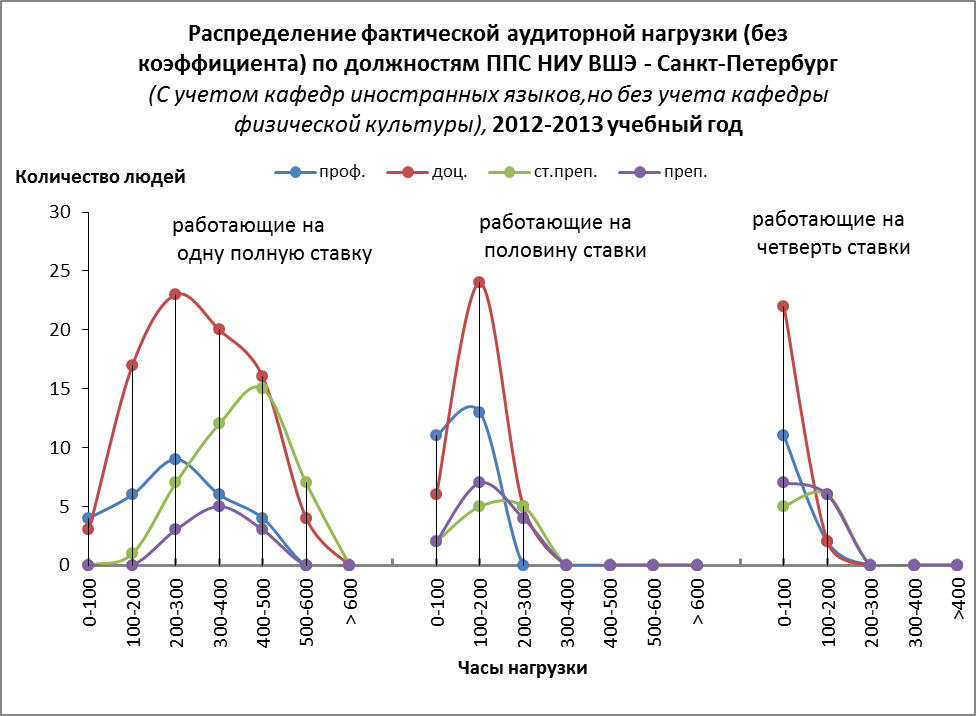 8.3. Учебные ассистенты: первые результаты работы по проекту.В рамках программы  «Фонд образовательных инноваций» проект «Учебный ассистент», в котором принимают участие студенты Филиала под руководством преподавателей, осуществляется на протяжении четырех модулей, что дает возможности провести анализ первоначальных итогов.Первую группу учебных ассистентов и их руководителей отобрала Конкурсная комиссия по реализации проекта «Учебный ассистент», утвержденная решением ученого совета НИУ ВШЭ – Санкт-Петербург в январе 2013г., на своем заседании 16.01. 2013. Эта группа, которой предстояло работать по проекту в 3-4 модулях 2012-2013 учебного года, состояла из 7-ми преподавателей, двое из них подали коллективную заявку, и 9-ти учебных ассистентов. Преподаватели представляли четыре кафедры филиала: экономической теории, гуманитарных наук, методов и технологий социологических исследований социологии и финансовых рынков и финансового менеджмента. Студенты представляли два факультета: экономики (3 чел.) и социологии (6 чел.) со 2-го по 4-й курсы бакалавриата и 1-го курса магистратуры. Пятеро из них выполняли функции учебных ассистентов в течении одного модуля,  четверо – двух модулей (полная информация по ним представлена в Приложении 8.3.1).Вторая группа учебных ассистентов под руководством преподавателей начала работу в 1 модуле 2013-2014 учебного года. Первого ноября 2013г. двое студентов завершили работу по проекту и представили свои отчеты.Общее количество участников проекта 1-2-го модулей текущего учебного года включает 11 преподавателей (один из них подал две заявки, предполагавшие работу с двумя разными группами студентов, с одной – в первом модуле и с другой – во втором, обе заявки были удовлетворены) и 16 студентов. Преподаватели представляют 6 кафедр и факультет истории, в составе которого кафедры отсутствуют, в т.ч. – одну межфакультетскую кафедру иностранных языков. Студенты являются представителями    4-х факультетов и одного отделения. Девять учебных ассистентов выполняют свои функции на протяжении одного модуля, семь – в 1 и 2 модулях. Студентка факультета социологии Лысенко Анна принимает участи в проекте повторно. Полная информация по участникам представлена в Приложении 8.3.2.Количественные изменения в реализации проекта «Учебные ассистенты» представлены в таблице 8.3.1. и диаграмме 8.3.1.Таблица 8.3.1Количественные изменения в реализации проекта «Учебные ассистенты»по периодамБолее наглядно количественные изменения в реализации проекта «Учебные ассистенты» представлены в диаграмме 11.3.1.Диаграмма 8.3.1. Динамика основных параметров, характеризующих реализацию проекта «Учебные ассистента».Как видно из диаграммы, за анализируемый период произошел рост, в некоторых случаях в два и более раза, всех количественных параметров, характеризующих реализацию проекта «Учебные ассистенты». Итоги работы по проекту (3,4 модули 2012-2013 уч.г. и 1 модуль 2013-2014 уч.г.).В 4 модуле 2012-2013 учебного года выбыла из проекта, не завершив работу, студентка 4 курса факультета экономики. Этот факт требует дополнительного внимания, возможно, к работе в качестве учебного ассистента в 4 модуле нецелесообразно привлекать студентов выпускных курсов, которые в мае и июне готовятся и проходят итоговую государственную аттестацию.Для анализа результатов работы по проекту проводился опрос учебных ассистентов и их руководителей. В опросе приняли участие 10  студентов (9 человек ответили на вопросы анкеты и один – в произвольной форме) и 5  руководителей учебных ассистентов.Результаты опроса учебных ассистентов.*- имеется в виду только руководитель ассистентов.Ответы на 11-й вопрос анкеты – «Сформулируйте, пожалуйста, рекомендации для улучшения работы по программе «Учебный ассистент»:- дать возможность ассистентам самостоятельно проводить весь семинар;- больше возможности посещения своих занятий;- увеличить количество учебных ассистентов, нагрузка с заданиями распределена неравномерно (ответы двух студентов одного руководителя);- данная программа разработана предельно четко и ясно, замечаний нет;- возможно, стоило бы уделить больше внимания проведению каких-то обучающих семинаров. У нас была педагогическая практика, однако, как она показала, все студенты вели свои семинары по наитию, выбирали однообразные интерактивные задания.Вывод, который можно сформулировать по итогам анализа ответов учебных ассистентов – некоторая перегруженность их работой по проекту. Представляется не случайным, что из 9-ти студентов только двое (22.2%) отметили, что у них появился интерес к преподавательской деятельности, хотя по остальным вопросам анкеты от 55,6% до 100,0% ассистентов дали положительные ответы.Менее отзывчивыми на просьбу ответить на вопросы анкеты, подготовленной для руководителей учебных ассистентов, оказались преподаватели. Только половина из них в той или иной форме представила свои мнения о работе по проекту.В целом преподаватели положительно оценили опыт работы с учебными ассистентами, отмечая следующее:Работа с учебным ассистентом дала возможность уделить большее внимание каждому студенту на занятиях;Общение ассистента со студентами упростило коммуникацию студентов с преподавателем. Некоторым студентам было легче обратиться к ассистенту, а не к преподавателю в поисках ответов на возникающие у них вопросы;Появилась возможность проведения  тех форм контроля, которые представляются временеемкими, например, тематических коллоквиумов или обучение студентов подготовке и защите докладов с использованием презентаций;Появление у преподавателя времени для подготовки научных статей к публикации.Одной из сложностей в работе с ассистентами была отмечена проблема согласования расписания в том случае, если время работы по проекту совпадало с временем их собственной аудиторной учебы на своем курсе. Доцент кафедры гуманитарных наук факультета социологии А.В. Куприянов провел анализ результатов привлечения учебных ассистентов к преподаванию дисциплины «Прикладное программное обеспечение», раздел «Информационно-библиотечная культура». Задачи  анализа: определение эффективности применения одной из образовательных технологий ведения предмета – практики письменного комментирования домашних заданий; оценка эффекта участия учебных ассистентов, комментирующих домашние задания. По итогам анализа преподавателем были сделаны следующие выводы:Письменные комментарии к домашним заданиям эффективны. По мере переписки, с каждым новым заданием студенты делают все меньше и меньше ошибок. Было показано, что при устном комментировании студенты менее успешно овладевают материалом и оказываются значительно хуже подготовлены к итоговой контрольной. Возможности проведения письменных комментариев преподавателем возрастают многократно при привлечении к этой работе учебных ассистентов. Об этом свидетельствуют данные Таблица 8.3.2Таблица 8.3.2Объем работ по проверке домашних заданий в 2013 г.2. Учебные ассистенты из числа успевающих студентов старших курсов вполне могут заменить преподавателя в деле комментирования домашних заданий. Это подтверждает тот факт, что студенты, с которыми работали учебные ассистенты, не отличаются по показателям итоговой контрольной от тех, с которыми работал преподаватель. 8.4.Анализ участия преподавателей в конкурсах ФОИ         В 2012-2013 учебном году продолжалось участи преподавателей филиала в реализации программы развития высокого профессионального потенциала (кадрового резерва НИУ ВШЭ), нацеленной на создание условий для профессионального роста, интеграции в академическую среду  и закрепления в университете перспективных молодых преподавателей.        Группа высокого профессионального потенциала включает четыре категории: «Будущие профессора» отбираются из числа лучших молодых преподавателей, наиболее перспективных с точки зрения будущего должностного продвижения; одним из основных условий попадания в эту категорию является наличие ученой степени кандидата наук, Ph.D. зарубежного университета или рекомендация к защите кандидатской диссертации. «Новые преподаватели» отбираются из числа молодых преподавателей, начинающих работу в НИУ ВШЭ; основное условие - срок работы на преподавательской должности на полной ставке непрерывно в течение не более 24 месяцев.«Будущие преподаватели» отбираются из числа лучших студентов (бакалавров и магистрантов), наиболее перспективных с точки зрения будущей преподавательской работы.«Новые исследователи» отбираются из числа работников, занимающих научные должности на полную ставку в научно-учебных лабораториях и научных институтах.        В  2012-2013гг. приходится отметить уменьшение численности кадрового резерва (2010г. – 15 чел., 2011г. – 22 чел., 2012г. – 29 чел., 2013г. – 13 чел.).  (Таблица 8.4.1).Таблица 8.4.1.Динамика численности категорий кадрового резерва за 4 года       Тенденции в динамике численности всех категорий кадрового резерва филиала иллюстрирует и Диаграмма 8.4.1.Диаграмма 8.4.1. Динамика численности кадрового резерва в филиале: 2010-2013гг.         Диаграмма показывает, что выросшая до 15 человек в 2012г. численность «новых преподавателей в 2013г. уменьшилась до 10 человек. Численность «будущих профессоров» в 2013г уменьшилась на 8 человек по сравнению с предыдущим годом и стала наименьшей за четыре последних года – 3 человека. В категориях «новые исследователи» и «будущие преподаватели» филиал не представлен.Распределение членов кадрового резерва по факультетам представлено в таблице 8.4.2 и на диаграмме 8.4.2. Наибольшее количество членов кадрового  резерва в 2013г на отделении прикладной политологии (4 человека), наименьшее (1 человек) – на межфакультетских кафедрах (на кафедре иностранных языков. На факультетах менеджмента, экономики, социологии и юридическом факультете – по 2 человека, образованный в 2012-13 учебном году факультет истории не подавал заявок на участие преподавателей в кадровом резерве 2013г.Таблица 8.4.2.Динамика численности категорий кадрового резерва за 4 годаДиаграмма 8.4.2. Динамика численности кадрового резерва по факультетам в филиале: 2010-2013ггВ отчетном году продолжалось участие преподавателей филиала в программе «Фонд образовательных инноваций НИУ ВШЭ» по различным номинациям. Победителями конкурса в 2012-2013 учебном году стали:-по конкурсу «Разработка и внедрение в учебный процесс оригинальных методик проведения семинарских занятий (бакалавриат, магистратура)»:старший преподаватель Вандышева Елена Александровна (кафедра прикладной политологии)- по конкурсу «Создание образовательного продукта на базе LMS»:доцент кафедры методов и технологий социологического исследования Зеликова Ю.А. (факультет социологии), доцент Михайлова И. Г. (кафедра математики), старший преподаватель кафедры иностранных языков Смирнова Н.В. (два проекта, в весеннем и осеннем конкурсах 2013г), преподаватель Сорокин Д. М. и старший преподаватель Покрышевская Е.Б. (кафедра экономической теории) (представляли групповой проект).      Динамика результатов участия ППС филиала в программе ФОИ отражена в таблице 8.4.3. и Диаграмме 8.4.2.Таблица 8.4.3.Динамика результатов участия ППС в конкурсах ФОИ в 2009/10-2012/13 гг.Диаграмма 8.4.3.Динамика результатов участия ППС в конкурсах ФОИ в 2009/10-2012/13гг.Данные таблицы и диаграммы иллюстрируют уменьшение в 2012-13 уч.г. количества участвующих в конкурсах ФОИ преподавателей (на 56%) и количества групповых проектов (на 80%) по сравнению с прошлым. В то же время общее количество проектов уменьшилось всего на  22% (на 2 проекта меньше, чем в 2011-12г, но на 1 проект больше, чем в 2010-11уч.году). 8.5. Проект по методической поддержке преподавателей и административного персонала «Методические среды»В 2012/2013 учебном году Методическим управлением НИУ ВШЭ для преподавателей и административного персонала были проведены проблемные семинары из цикла «Методические среды». Информация об участии сотрудников НИУ ВШЭ – Санкт-Петербург в семинарах из цикла «Методические среды» в 2012/2013 учебном году представлена в таблице 8.4.1.Таблица 8.4.1.Участие сотрудников НИУ ВШЭ – Санкт-Петербург в семинарах из цикла «Методические среды» в 2012/2013 учебном году  Анализ таблицы позволяет сделать вывод о том, что сотрудники НИУ ВШЭ - Санкт-Петербург приняли активное участие в обсуждении предлагаемых на семинарах вопросов, представляя опыт филиала по различным направлениям образовательной деятельности.8.6. Повышение квалификации преподавателей филиала.В 20012/2013 учебном году преподаватели НИУ ВШЭ – Санкт-Петербург активно повышали свою квалификацию. С 2012 года на основании распоряжения НИУ ВШЭ – Санкт-Петербург от 06.02.2012 №8.3.6.2-14/03 «О составлении плана по повышению квалификации в 2012 году» и распоряжения НИУ ВШЭ от 04.12.2012 № 8.3.6.2-14/52  «О составлении плана и отчета о повышении квалификации» на факультетах и отделениях филиала ежегодно:назначаются ответственные за повышение квалификации работников профессорско-преподавательского состава (ППС) для организации и координации деятельности по повышению квалификации;проводится изучение запросов ППС по вопросу повышения квалификации в области формирования новых общих и специальных компетенций, соответствующих научно-педагогической специализации ППС в НИУ ВШЭ-Санкт-Петербург;на основании запросов преподавателей организуются и проводятся курсы повышения квалификации (для ППС факультета или межфакультетские).Таким образом, в 2012/2013 учебном году особое внимание в повышении квалификации ППС уделялось курсам повышения квалификации, которые были организованны факультетами и отделениями на основании запросов преподавателей.  Для этого в НИУ ВШЭ – Санкт-Петербург были составлены планы повышения квалификации ППС на 2012 и 2013 годы.Информация о курсах повышения квалификации, которые были организованы факультетами/отделениями филиала и реализованы в 2012/2013 учебном году, представлена в таблице 8.6.1.Таблица 8.6.1.Анализ таблицы показывает, что в 2012/2013 учебном году факультетами было организовано и реализовано 5 программ повышения квалификации для ППС НИУ ВШЭ – Санкт-Петербург: 4 – межфакультетские (в которых принимали участие ППС разных факультетов) и одна программа «Современные концепции экономических наук» - для преподавателей факультета экономики. Наиболее активным в части организации и проведения курсов повышения квалификации для преподавателей в 2012/2013 учебном году являлся факультет экономики: за отчетный период факультет реализовал 3 программы повышения квалификации для ППС. Более подробно информация о количестве курсов повышения квалификации, которые были организованы факультетами/отделениями филиала и реализованы в 2011/2012 и 2012/2013 учебных годах, представлена на диаграмме 8.6.2.Из диаграммы видно, что в 2012/2013 учебном году количество курсов повышения квалификации для ППС, которые были организованы факультетами/отделениями филиала, не изменилось по сравнению с 2011/2012 учебным годом. Диаграмма 8.6.2. Количество курсов повышения квалификации, которые были организованы факультетами/отделениями НИУ ВШЭ – Санкт-Петербург  и реализованы в 2011/2012 и 2012/2013 учебных годахСравнительный анализ представленной на диаграмме информации позволяет сделать вывод о том, что на факультетах экономики и социологии курсы повышения квалификации для преподавателей были организованы в 2011/2012 и 2012/2013 учебных годах. Однако отделение прикладной политологии не занималось организацией курсов повышения квалификации в течение последних двух учебных годов, а на юридическом факультете курсы повышения квалификации для ППС не были организованы в 2012/2013 учебном году. Важно отметить, что ежегодно, начиная с 2011 года, для преподавателей в НИУ ВШЭ – Санкт-Петербург проводятся курсы английского языка. Инициатором и организатором этого процесса выступает кафедра иностранных языков филиала. Информация о курсах английского языка, которые были проведены для преподавателей Санкт-Петербургского филиала в 2012/2013 учебном году, представлена в таблице 8.6.3Анализ таблицы показывает, что в 2012/2013 учебном году акцент в изучении английского языка преподавателями Санкт-Петербургского филиала был сделан на обучении академическим навыкам. Это связано с требованиями, которые предъявляются к ППС НИУ ВШЭ: не только знание английского языка (что позволяет принимать участие в международных конференциях, семинарах и т.д.), но и преподавание дисциплин, а также публикация статей на английском языке.Таблица 8.6.3.Курсы английского языка, организованные для преподавателей НИУ ВШЭ – Санкт-Петербург в 2012/2013 учебном годуИнформация о повышении квалификации преподавателей НИУ ВШЭ-Санкт-Петербург в 2012/2013 учебном году представлена в таблице 8.6.4.Из таблицы видно, что наибольшее количество преподавателей в 2012/2013 учебном году прошли повышение квалификации на краткосрочных курсах – 97 человек (54,2% от ППС, повысивших свою квалификацию), 36 человек (20,1%) – изучали английский язык, 26 человек (14,5%) – обучались на курсах повышения к4валификации по применению компьютерных технологий, такое же количество состава ППС посещали занятия своих коллег.Отметим, что в 2012/2013 учебном году 4 преподавателя НИУ ВШЭ – Санкт-Петербург получили ученое звание доцента, 2 - ученую степень доктора наук, 3 – кандидата наук и один преподаватель защитил магистерскую диссертацию.Таблица 8.6.4*** -межфакультетские кафедрыДинамика численности преподавателей, повысивших квалификацию в 2010/2011, 2011/2012 и 2012/2013 учебных годах, представлена на диаграмме 8.6.5.Диаграмма 8.6.5. Динамика численности преподавателей, повысивших квалификацию в 2010/2011, 2011/2012 и 2012/2013 учебных годах.Анализ диаграммы показывает, что количество преподавателей НИУ ВШЭ-Санкт-Петербург, повысивших квалификацию в 2012/2013 уч.г., возросло на юридическом факультете (в 2,1 раза), кафедре иностранного языка (в 1,5 раза) по сравнению с 2011/2012 уч.г. Однако на факультетах экономики, менеджмента, социологии, отделениях прикладной политологии, психологии, а также кафедрах математики и физического воспитания количество преподавателей, повысивших свою квалификацию,  в 2012/2013 уч.г уменьшилось по сравнению с 2011/2012 уч.г.. Это связано с тем, что в 2010/2011 уч. г. и 2011/2012 учебных годах большая часть преподавателей этих структурных подразделений уже прошла курсы повышения квалификации.Общее количество преподавателей, повысивших свою квалификацию в 2010/2011, 2011/2012 и 2012/2013 учебных годах, представлено на диаграмме 8.6.6. Диаграмма 8.6.6. Количество преподавателей, повысивших квалификацию в НИУ ВШЭ - Санкт-Петербург, в 2010/2011, 2011/2012 и 2012/2013 учебных годах.Анализ диаграммы позволяет сделать вывод о том, что общее количество преподавателей, повысивших квалификацию в течение каждого из трех последних учебных годов, повышается и составляет более 50% от всех ППС НИУ ВШЭ – Санкт-Петербург: в 2010/2011уч.г. – 53,6%, 2011/2012 уч.г. – 54,0%, 2012/2013 уч.г. – 57,2%. Такая тенденция показывает устойчивый интерес ППС к различным формам профессионального развития.9. Развитие образовательной среды филиала.9.1. LMS – развитие системы, проблемы ростаВ 2012/2013 учебном году преподаватели Санкт-Петербургского филиала активно использовали систему LMS в учебном процессе.  Динамика численности преподавателей НИУ ВШЭ - Санкт-Петербург, использовавших систему LMS в учебном процессе, представлена на диаграмме 9.1.1. Диаграмма 9.1.1. Численность преподавателей НИУ ВШЭ – Санкт-Петербург, использовавших систему LMS в учебном процессе.Распределение преподавателей, использующих систему LMS в учебном процессе, по кафедрам представлено в таблице 9.1.2.Таблица 9.1.2 Количество преподавателей НИУ ВШЭ - Санкт-Петербург, использовавших систему LMS в учебном процессе в 2011/2012 и 2012/2013 учебных годах Анализ таблицы показывает, что в 2012/2013 учебном году 113 преподавателей Санкт-Петербургского филиала использовали систему LMS в учебном процессе, что в 3 раза превышает показатель 2011/2012 учебного года (38 преподавателей) и составляет 36,1% от всех преподавателей, работающих в НИУ ВШЭ – Санкт-Петербург в 2012/2013 учебном году.Наиболее активно систему LMS в учебном процессе в 2012/2013 учебном году использовали все преподаватели кафедры институциональной экономики и факультета истории, а  совсем не пользовались возможностями LMS в образовательном процессе преподаватели кафедр социологии и прикладной политологии.Важно, что в 2012/2013 учебном году использовать систему LMS в образовательном процессе стали 62,2% преподавателей юридического факультета, а также ППС кафедр психологии и городской и региональной экономики. В 2011/2012 учебном году на этих кафедрах преподаватели совсем не использовали информационную образовательную среду для поддержки учебного процесса.Следует отметить, что распоряжением  НИУ ВШЭ – Санкт-Петербург от 20.02.2013 № 8.3.6.2-14/14 «Об использовании системы LMS в учебном процессе» были определены направления, способствующие эффективному использованию информационной образовательной среды для поддержки образовательного процесса в филиале:до 1 марта 2013 года назначены ответственные сотрудники за проведение на кафедрах консультаций для преподавателей по использованию системы LMS;до 1 марта 2013 года разработаны графики проведения ответственными сотрудниками консультаций для преподавателей кафедр по размещению учебно-методических материалов по дисциплине в системе LMS и доведение этой информации до преподавателей кафедр в виде рассылки по электронной почте и размещения объявления на стендах кафедр;до 10 апреля 2013 года на заседаниях всех кафедр рассмотрен вопрос об использовании преподавателями кафедр системы LMS в учебном процессе, определены конкретные пути  повышения эффективности этого процесса;обозначена необходимость в срок до 15 сентября каждого текущего учебного года составления плана кафедр по размещению преподавателями учебно-методических материалов по читаемым дисциплинам в системе LMS;определено регулярное в течение учебного года рассмотрение на заседании кафедр отчета преподавателей о выполнении плана;рекомендовано включение содержания плана кафедр по размещению преподавателями учебно-методических материалов по читаемым дисциплинам в системе LMS в раздел «Методическая работа» индивидуального плана учебно-методической работы преподавателей.Результаты анализа протоколов заседаний  кафедр и Совета факультета истории по вопросу использования преподавателями кафедр системы LMS в учебном процессе и  определении конкретных путей  повышения эффективности этого процесса позволили сделать следующие выводы:Преподавателями кафедр и факультета истории сформулированы предложения по повышению эффективности использования системы LMS в образовательном процессе, которые можно разделить на три группы: организация процессов доступа ППС к системе LMS, запроса логинов и паролей для преподавателей с целью входа в систему LMS, присоединения преподавателей к дисциплинам;организация процесса обучения ППС использованию системы LMS в образовательном процессе (кроме консультаций);размещение конкретных учебных материалов в системе LMS.При организации процессов доступа ППС к системе LMS, запроса логинов и паролей для преподавателей с целью входа в систему LMS, присоединения преподавателей к дисциплинам предполагается использовать централизованный (кафедра методов и технологий социологических исследований, факультет истории) или индивидуальный (кафедры менеджмента и экономической теории) подходы. Предложения по организации процесса обучения ППС использованию системы LMS в образовательном процессе (кроме консультаций) предусматривают проведение курсов повышения квалификации (кафедра иностранных языков), семинаров (кафедра методов и технологий социологических исследований, факультет истории), мастер-класса (кафедра городской и региональной экономики); участие в дистанционном обучении,  предлагаемого НИУ ВШЭ (кафедры городской и региональной экономики, физического воспитания); самостоятельное ознакомление ППС с инструкцией по работе в системе LMS, размещенной на сайте НИУ ВШЭ (кафедра экономической теории, факультет истории).При обсуждении  ППС вопроса об определении конкретных путей  повышения эффективности использования LMS в образовательном процессе были приняты решения о размещении конкретных учебных материалов в системе LMS (кафедры государственного и муниципального управления, бизнес–информатики, прикладной политологии, методов и технологий социологических исследований, математики, физического воспитания, факультет истории); обязательном проведении в системе LMS всех контрольных работ (кафедра финансовых рынков и финансового менеджмента); ведении в системе LMS журнала оценок (кафедры финансовых рынков и финансового менеджмента, методов и технологий социологических исследований, математики); обеспечении 100% сопровождения читаемых дисциплин в системе LMS (кафедра иностранных языков).На заседаниях кафедр экономической теории, государственного и муниципального управления, иностранных языков перед обсуждением вопроса о конкретных предложениях в области  повышения эффективности процесса использования системы LMS, преподаватели поделились своим опытом использования системы LMS в преподавании учебных дисциплин.ППС были отмечены проблемы в использовании системы LMS: часто возникающую ситуацию обнуления результатов тестов студента в результате технических сбоев системы (кафедра экономической теории); технические проблемы: сбои и нестабильность работы системы (кафедра гуманитарных наук, кафедра прикладной политологии); для фактического проведения экзаменов, тестов и прочих контрольных мероприятий с использованием системы LMS в аудиторном режиме не хватает компьютерных мощностей (кафедра экономической теории, кафедра менеджмента).Предложения, сформулированные ППС, будут способствовать повышению эффективности использования системы LMS в учебном процессе.Следует отметить, что в соответствии с решением, принятом на заседании кафедры иностранных языков, 20 преподавателей этой кафедры в мае 2013 года прошли обучение  на краткосрочных курсах повышения квалификации по программе «Эффективное использование LMS eFront в процессе преподавания английского языка», финансирование для проведения которых было выделено НИУ ВШЭ.Информация о количестве дисциплин, материалы для которых размещались преподавателями  в системе LMS, представлена в таблице 9.1.3.Таблица 9.1.3Количество дисциплин, материалы для которых размещались преподавателями  в системе LMS в 2011/2012 и 2012/2013 учебных годах Динамика количества дисциплин, материалы для которых размещались преподавателями  в системе LMS в 2010/2011 и 2011/2012 учебных годах, представлена на диаграмме 9.1.4.Диаграмма 9.1.4. Количество учебных дисциплин, в преподавании которых использовалась система LMSАнализ представленной информации позволяет сделать вывод о том, что количество дисциплин,  материалы для которых размещались преподавателями  в системе LMS в 2012/2013 учебном году, возросло в 4 раза по сравнению с 2011/2012 учебным годом. Наиболее активно информационная образовательная среда использовалась для размещения различных материалов по дисциплинам  преподавателями факультета экономики (41 дисциплина), юридического факультета (41 дисциплина) и кафедры иностранных языков (25 дисциплин).Информация о количестве студентов, изучавших дисциплины, материалы которых были размещены в LMS, представлена на диаграмме 9.1.5.Анализ диаграммы показывает, что опыт использования системы LMS в учебном процессе имеют все студенты, обучающиеся в бакалавриате факультетов менеджмента, истории и юридического факультета. Наименьший опыт использования информационной образовательной среды в образовательном процессе имеют студенты, обучающиеся в бакалавриате отделения прикладной политологии (58, 9%) и в специалитете юридического факультета (74,6%). Количество магистрантов, использующих возможности информационной образовательной среды в учебном процессе в 2012/2013 учебном году, увеличилось в 3 раза по сравнению с 2011/2012 учебным годом и составляет 75,7 %.Диаграмма 9.1.5. Количество студентов, изучавших дисциплины, в преподавании которых использовалась система LMS, в %Следует отметить, что систему LMS используют все студенты, обучающиеся на магистерских программах «Управление образованием», «Финансовый менеджмент», а также по направлению 040100.68 Социология.Важно, что в 2012/2013 учебном году на факультетах экономики и менеджмента НИУ ВШЭ – Санкт-Петербург итоговые междисциплинарные экзамены для бакалавров были проведены с использованием информационной образовательной среды LMS. В 2012/2013 учебном году преподаватели Санкт-Петербургского филиала стали победителями конкурса "Создание образовательных продуктов на базе LMS", проводимом Фондом образовательных инноваций НИУ ВШЭ. Информация о преподавателях – победителях конкурса "Создание образовательных продуктов на базе LMS", проводимым Фондом образовательных инноваций НИУ ВШЭ, представлена в таблице 9.1.6Таблица 9.1.6Список преподавателей НИУ ВШЭ - Санкт-Петербург, победивших в конкурсе "Создание образовательных продуктов на базе LMS", проводимым Фондом образовательных инноваций НИУ ВШЭ, в 2012/2013 уч. г.Анализ таблицы показывает, что наибольшее число преподавателей-победителей работают на  кафедре иностранных языков. Динамика количества преподавателей НИУ ВШЭ - Санкт-Петербург, победивших в конкурсе "Создание образовательных продуктов на базе LMS", проводимым Фондом образовательных инноваций НИУ ВШЭ, представлена на диаграмме 9.1.7.Диаграмма 9.1.7. Количество преподавателей НИУ - ВШЭ-Санкт-Петербург, победивших в конкурсе "Создание образовательных продуктов на базе LMS", проводимым Фондом образовательных инноваций НИУ ВШЭАнализ диаграммы показывает, что преподаватели НИУ ВШЭ-Санкт-Петербург ежегодно являются победителями конкурса "Создание образовательных продуктов на базе LMS", проводимым Фондом образовательных инноваций.9.2. Введение системы планирования нагрузки ППС в АСАВ: первые итоги и перспективы.       В конце 3-го модуля 2012-13 учебного года сотрудники филиала начали работу по переходу на планирование учебной нагрузки профессорско-преподавательского состава в системе АСАВ.  Учебно-методические работники кафедр прошли обучение по работе с модулем "Планирование нагрузки": представитель кафедры финансовых рынков и финансового менеджмента проходил обучение, организованное представителями разработчиков, сотрудники 13 кафедр прошли обучение, проводимое учебно-методическим отделом филиала. Сотрудники пяти кафедр и представители факультета истории освоили работу с новым модулем самостоятельно, пользуясь "Руководством пользователя участка "Планирование нагрузки"", разъяснениями, рассылаемыми разработчиками в процессе внедрения модуля  разъяснениями и консультациями сотрудников учебно-методического отдела филиала. Учебно-методические работники кафедры гуманитарных наук и кафедры институциональной экономики в процессе освоения системы принимали активное участие в выявлении сбоев в работе системы и формулировках для разработчиков ситуаций, в которых эти сбои происходили.Одними из первых освоили работу в системе сотрудники кафедры экономической теории, полностью сформировав проект план нагрузки кафедры на 2013-14 учебный год к концу июня. К этому же времени были почти готовы проекты планов нагрузки кафедр гуманитарных наук, социологии, институциональной экономики, но возникли проблемы, связанные с задержкой подготовки рабочих учебных планов, на основании которых рассчитывается нагрузка преподавателей системе АСАВ. По мере утверждения рабочих учебных планов в системе АСАВ все кафедры сформировали проекты планов нагрузки и индивидуальных учебных планов преподавателей на 2013-14 учебный год. В целом, представители всех кафедр филиала легко освоили работу с модулем "Планирование нагрузки". Несмотря на некоторые сбои и недостатки система признана достаточно удобной и облегчающей работу по формированию плана нагрузки кафедры. Интересно отметить, что в процессе работы с модулем "Планирование нагрузки" было выявлено некоторое количество технических и смысловых ошибок в рабочих учебных планах на 2013-14 учебный год, проходящих в это же время стадии согласования в системе АСАВ.Модуль "Планирование нагрузки" гибко подстраивается под изменения в рабочих учебных планах, вносимые в связи с новыми направлениями развития НИУ ВШЭ, однако учитывает не все аспекты, заложенные в модуле «Разработка учебных планов». В частности, в нем не предусматривается выделение дисциплин, читаемых на иностранном языке. В результате трудности испытывают не только учебно-методическое работники кафедр при распределении нагрузки в системе АСАВ по таким дисциплинам, но и преподаватели, в индивидуальных планах которых нет никакого указания на то, что дисциплина преподается на иностранном языке. Некоторые проблемы возникали при работе кафедр со справочниками преподавателей, поскольку для филиала разработчиками еще не отлажен алгоритм объединения с базой данных, на которой работает отдел кадров. В перспективе развития на ближайший учебный год - формирование кафедрами в системе АСАВ отчетов о выполнении учебной нагрузки профессорско-преподавательского состава филиала и передача части данных из модуля Планирование нагрузки" в систему LMS.    10. Контроль качества учебного процесса10.1 Анализ обращений студентов на горячую линию «Выразительная кнопка».В 2012-2013 учебном году на корпоративном портале НИУ ВШЭ продолжала работать горячая линия «Выразительная кнопка». Главной целью организации горячей линии является сбор информации о качестве оказываемых в Университете образовательных услуг. Воспользовавшись «Выразительной кнопкой», любой участник образовательного процесса (студент, преподаватель или сотрудник какого-либо подразделения) может оставить описание возникшей проблемы, выразить свое отношение к той или иной стороне учебного процесса, обратиться к администрации с предложением по улучшению деятельности.Анализ спектра проблем, отраженных в «Выразительной кнопке», сделан на основе выборке обращений студентов филиала, поступивших с 01.09.2012 года по 31.08.2013 года. Всего за указанный период оставил свои сообщения 21 студент, что составляет лишь 43,7% от количества обращений в 2011-2012 учебном году. Практически во всех обращениях высказывалось неодобрение теми или иными сторонами жизнедеятельности в университете. В  некоторых обращениях, наряду с неодобрением, встречалась положительная оценка деятельности факультета в целом, внеучебного подразделения или качества преподавания  отдельными преподавателями.Распределение респондентов по курсам отражает Диаграмма 10.1.1.Диаграмма показывает, что наибольшую активность проявляли студенты первого курса, что необходимо взять на вооружение преподавателям дисциплины «Безопасность жизнедеятельности», содержание которой предполагает знакомство с основными регламентами жизни в университете, в том числе обучение корректному составлению подобных обращений.Активность респондентов разнится и по факультетам, что отражено в Диаграмме 10.1.2.Из диаграммы видно, что больше половины (52,9%) обращений на «Выразительную кнопку» поступило от студентов факультета менеджмента. На втором месте по активности оказались студенты отделения прикладной политологии (23,5%). Одинаковое количество обращений было от студентов факультета экономики и юридического. Ни одно обращения не было от студентов с факультетов истории и социологии.       Основные проблемы, связанные с обращениями, можно сгруппировать по направлениям:- учебный процесс- общежития- стипендии, скидки за обучение- образовательный кредит- внеучебная деятельность.      Наглядно распределение обращений по направлениям представлено в Диаграмме 10.1.3.Диаграмма 03.1.3Наибольшую долю обратившихся на «Выразительную кнопку» (43,8%) волновали проблемы, связанные с учебным процессом. Поэтому необходимо конкретизировать основные проблемы учебного процесса, выявленные по обращениям студентов (Диаграмма 10.1.4). На втором месте стоят проблемы общежитий,  стипендий и скидок по оплате за обучение. Одного студента интересовал вопрос получения образовательного кредита.Диаграмма 10.1.4. Доля респондентов в общей численности обратившихся по направлению «учебный процесс».Диаграмма показывает, что половину обратившихся на «выразительную кнопку» от общей численности студентов, затронувших проблемы учебного процесса,  волновало  качество преподавания и 40% - процедуры оценивания при проведении промежуточной или итоговой аттестации.   Реагирование на обращения.  На большую часть обращений, если они не были анонимными и был указан адрес и телефон студента, соответствующими подразделениями были подготовлены и отправлены ответы или проведены беседы со студентами по телефону. В ряду случаев показано субъективное видение вопроса студентом, в некоторых случаях студенты приглашались на беседу для уточнения вопроса.10.2. Результаты анкетирования председателей и членов ГАКВ целях оценки качества выпускных квалификационных работ (далее ВКР) и организации их защиты в 2013 году согласно распоряжению «О проведении опроса членов государственных аттестационных комиссий о качестве подготовки и организации защиты выпускных квалификационных работ в 2012-2013 учебном году» (от 30.05.2013 № 8.3.6.2-14/34) был проведен опрос членов Государственных аттестационных комиссий (далее ГАК). Предыдущие опросы в 2009-2010, 2010-2011 и 2011-2012уч. гг. показали, что члены ГАК в целом удовлетворены качеством ВКР и организацией их защиты, однако были высказаны ряд замечаний, касающихся тематики ВКР, их структуры и содержания, а также были высказаны отдельные замечания к организации защиты. Поэтому задачами данного анкетирования стали:- выяснение мнения членов ГАК о корректности формулировок тем ВКР и соответствии темы и содержания;- определение проблем, связанных с содержанием ВКР, а именно: соответствие целей и результатов исследования, обоснованность выводов, учет современных разработок при выборе методики исследования;- выявление недостатков в организации защиты.Важной частью анкеты явился вопрос об образовательных результатах студентов, которые проявились в процессе подготовки и защиты ВКР. По результатам анкетирования необходимо было проанализировать, удается ли достигнуть цели обучения магистрантов, определяемые образовательными стандартами НИУ ВШЭ (ОС) а именно, развитие определенных компетенций, а также есть ли тенденция к достижению целей, заложенных в ОС для бакалавров (обучение бакалавров 2013 года выпуска осуществлялось на основании ГОС) и, при необходимости, откорректировать учебный процесс.Анкетирование проводилось по 4 направлениям подготовки бакалавриата, 5 направлениям магистратуры и по специальности 030501.65 Юриспруденция.Всего в работе ГАК приняли участие 92 члена комиссий (физических лиц меньше, так как некоторые эксперты были членами нескольких комиссий). Возвращено для обработки 71 % анкет (Приложение 10.2.1).Доля членов ГАК, принявших участие в опросе по уровням подготовки (в сравнении с предыдущими годами), представлены на рисунке 1. Заметна тенденция к увеличению доли ответивших членов ГАК по магистратуре, в то время как, анкетирование членов ГАК по бакалавриату проходит недостаточно организовано, и процент возврата анкет остается на относительно невысоком  уровне.Рисунок 10.2.1.  Члены ГАК, принявшие участие в опросеОпрос проводился по:- направлениям подготовки;-уровням подготовки (бакалавриат, магистратура, специалитет - специальность 030501.65 Юриспруденция).Анализ анкетирования членов ГАК по направлениям и уровням подготовки представлен в Приложении 10.2.2.Первый вопрос анкеты позволил определить проблемы, связанные с тематикой ВКР.Бакалавриат. Самое распространенное замечание членов комиссий практически по всем направлениям бакалавриата (политология, социология, экономика, менеджмент) - соответствие темы ВКР содержанию работы. Особое внимание на это замечание необходимо обратить факультетам экономики и менеджмента: 50 % членов ГАК по направлению «Экономика» и 70 % членов ГАК по направлению «Менеджмент» считают, что необходимо совершенствовать формулировки тем в части их соответствия содержанию работы. По-прежнему  (как и в предыдущие годы) члены ГАК по направлению «Менеджмент» не удовлетворены корректностью формулировки тем (60 %). По сравнению с результатами опроса прошлого года заметны улучшения в части формулировки тем по направлению «Политология». Текущий опрос показал, что только треть членов ГАК имеют замечания к формулировкам тем, в то время как в 2012 году 83 % опрошенных считали, что формулировки тем ВКР требуют усовершенствования.Магистратура. Что касается тем магистерских диссертаций, то с точки зрения членов комиссий, усовершенствования, в первую очередь, требует корректность формулировок тем ВКР по направлениям «ГМУ» (50 %) и «Менеджмент» (36 %). На необходимость приведения в соответствие темы и содержания ВКР указывают 50% членов ГАК по направлению «Социология», 37% по направлению «Экономика». По направлению «Экономика» 50 % респондентов отметили, что наблюдается несоответствие темы ВКР направлению подготовки. Такого рода замечание высказано экспертами впервые.Второй вопрос позволил определить проблемы, связанные с содержанием ВКР.Бакалавриат. Рекомендации большинства членов ГАК касаются методики исследования. Эксперты считают, что при выборе методики необходимо учитывать современные разработки. Особенно эта проблема актуальна, с точки зрения респондентов, для бакалавриата по направлению «Менеджмент» (50 %)  и специальности «Юриспруденция» (100 %). На протяжении нескольких лет одной из проблем бакалаврских ВКР члены ГАК видят в неумении студентов обосновывать выводы по результатам исследования (2013:«Экономика» – 60%, «Менеджмент» - 30%, «Политология» - 33%). Сравнивая с результатами опроса 2012 года, стоит отметить некоторые улучшения по данному показателю по направлениям подготовки «Менеджмент» и «Политология». В 2012 году 71% и 66% экспертов соответственно указали на данный недостаток ВКР.По-прежнему есть замечания по такому показателю как соответствие целей и результатов исследования, причем в 2013 году процент членов ГАК, высказавших это замечание по всем направлениям бакалавриата, несколько выше, чем в 2012 году («Экономика» – 60%, «Менеджмент» - 30%, «Политология» - 33%, «Социология» - 33%).  Кроме того, эксперты, анализируя содержание ВКР, в открытой части вопроса указали на необходимость установления связей между теорией и практикой, теоретической и практической частями ВКР («Социология», «Политология»); повышения практической значимости исследований («Экономика»). Все члены ГАК по специальности «Юриспруденция» высказали мнение о необходимости большего учета судебной практики. По направлению «Социология» рекомендовано шире использовать «серьезные» эмпирические базы.Магистратура. Как и по направлениям бакалавриата члены ГАК магистратуры высказывают замечания к методике исследований и обращают внимание на необходимость использования современных разработок по всем направлениям магистратуры за исключением направления «Социология» («Политология» - 75%, «Экономика» - 50%, «ГМУ» - 50%, «Менеджмент» - 36%).При определении проблем, связанных с содержанием магистерских диссертаций, более трети членов ГАК по направлению «Экономика» указывают на необходимость приведения в соответствие целей и результатов исследований. По направлениям «Политология» и «Социология» подобных замечаний нет, причем по направлению «Политология» это можно считать определенным достижением, так как в 2012 году 50 % членов ГАК видели проблемы по данному показателю.Как и в прошлом году у членов ГАК есть замечания к обоснованности выводов по результатам магистерских исследований («Социология» - 75%, «ГМУ» - 75%, «Менеджмент» - 54%, «Экономика» - 50%). По направлению «Политология» замечаний нет.В целом замечания к содержанию ВКР касаются качества научного руководства. Эта  проблема требует серьезного анализа, т.к. ее не удается разрешить уже на протяжении нескольких лет. Наглядно мнение членов ГАК о том, что требуется для совершенствования содержания ВКР по уровням подготовки представлено на рисунке 10.2.2.Рисунок 10.2.2. Что требует совершенствования в части содержания ВКР?Третий вопрос касался организации защиты ВКР. Бакалавриат. Достаточно много замечаний было высказано к соблюдению регламента защиты («Менеджмент» - 60%, «Экономика» - 37%, «Социология» - 33% ).  Это также самое частое замечание прошлогоднего опроса членов ГАК. Однако стоит отметить, что подобного замечания не было в адрес направления «Экономика».На одном из первых мест по частоте ответов находится позиция «Обязательное присутствие на защите научного руководителя». Причем, если в предыдущий год это замечание в основном касалось специальности «Юриспруденция», то в этом году такое замечание высказали половина членов ГАК по направлениям «Экономика» и «Менеджмент». Судя по ответам членов комиссий юридический факультет это замечание исправил.50 % членов ГАК полагают, что их работа была бы эффективней, если бы они были обеспечены раздаточным материалом. Около 40 % опрошенных по направлению «Экономика» предлагают делать предварительную рассылку презентаций докладов членам комиссий.В открытой части вопроса члены ГАК по направлению «Социология» указали на необходимость наличия документов по регламенту защиты (списки, очередность защищающихся, формы для выставления оценок). В прошлом году такого рода замечания касались направления «Экономика» но, судя по ответам опрошенных, в ходе защит 2013 года проблем с документационным обеспечение работы комиссии по направлению «Экономика» не было.Некоторые члены ГАК высказали мнение о необходимости совершенствования форм презентации результатов исследований. В данном вопросе заметны достижения по направлению «Политология»: замечаний у экспертов нет, хотя в 2012 году 83% членов ГАК их высказали. Наоборот, если в 2012 году члены комиссий по направлению «Социология» не высказывали мнения о необходимости совершенствования презентаций, текущий опрос показал, что такое мнение есть у 33% респондентов.Отдельно стоит отметить, что по сравнению с прошлым годом практически нет замечаний к качеству отзывов научных руководителей и рецензий, за исключением единичного мнения по направлению «Экономика».Магистратура. По мнению членов ГАК, на защите магистерских диссертаций особое внимание стоит уделять соблюдению регламента («Социология» - 75%, «Экономика» - 62%). Стоит отметить, что в 2012 году замечаний к соблюдению регламента защит по данным направлениям было гораздо меньше. По остальным направлениям замечаний нет.По сравнению с прошлогодним опросом увеличился процент членов ГАК по направлению «Экономика», которые считают, что необходимо совершенствовать формы презентации докладов  - 50% (в 2012 г. подобных замечаний не было).Некоторые члены комиссий предлагают организовать рассылку раздаточного материала и предварительную презентацию докладов.Отмечаются единичные мнения о необходимости присутствия на защите научных руководителей, в тоже время в открытой части вопроса один из членов ГАК по направлению «Менеджмент» предлагает не допускать научных руководителей к обсуждению оценки.Четвертый вопрос касался образовательных результатов, достигнутых студентами в процессе обучения. Члены комиссий определили, какие, с их точки зрения, компетенции сформированы, какие сформированы недостаточно, какие не проявились в ходе подготовки и защиты ВКР, другими словами, какие компетенции в принципе невозможно проверить на защите. Анализ ОC и ФГОС по разным направлениям позволил выделить 2 группы компетенций – общекультурные и профессиональные, которые, с точки зрения разработчиков анкеты, проверяются на защите. Группа общекультурных компетенций является общей для всех направлений подготовки каждого уровня, ядром образовательных результатов НИУ ВШЭ – Санкт-Петербург. Группа профессиональных компетенций для каждого направления своя.Бакалавриат. По мнению экспертов, некоторые компетенции не достаточно проявились на защите, а значит, уровень их развития сложно проверить. К таким компетенциям относятся:- способность понимать и анализировать мировоззренческие, социально значимые философские проблемы (в целом по всем направлениям – 30%, экономика – 62 %);- способность понимать движущие силы и закономерности исторического процесса (в целом по всем направлениям – 36%, экономика – 50 %, социологи – 33 %, менеджмент – 30 %)В качестве образовательных достижений бакалавров можно отметить следующие (табл. 10.2.1):Таблица 10.2.1Общекультурные компетенции, которые в основном сформированы(бакалавриат) ( в сравнении с 2012 годом)Анализируя данные, представленные в таблице 10.2.1, стоит отметить, что на защите выпускников 2013 года по сравнению с 2012 лучше проявились такие компетенции как «Способность к обобщению и анализу», в то время как, гораздо меньшее количество экспертов указали на достижение компетенции «умение логически верно, аргументировано и ясно строить речь; владение навыками публичного выступления».Компетенция «умение анализировать и оценивать социально-экономические события и процессы, происходящие в обществе» ниже всего оценивается членами ГАК (46 % опрошенных считают, что она не сформирована. В 2012 г. этот показатель составлял 42 %). По мнению членов ГАК, хуже она сформирована у выпускников по направлению «Экономика» и «Менеджмент». В 2012 году наименее сформированной компетенцией эксперты считали – Способность применять методы математического анализа и моделирования – 54%. В 2013 году этот показатель  практически не изменился: 53% респондентов считают, что эта компетенция не сформирована. Стоит отметить, что, по мнению экспертов, она хуже сформирована у выпускников по направлению «Политология» и лучше по направлению «Экономика», что вполне естественно. Однако интересно то, что мнения членов ГАК по направлению «Менеджмент» в отношении этой компетенции разделились: половина считают, что она сформирована, а половина, что не сформирована.Подробно мнение экспертов о степени сформированности профессиональных компетенций по каждому направлению подготовки представлено в Приложении 10.2. Магистратура. Все общекультурные компетенции магистров, предложенные разработчиками анкеты, по мнению большинства членов ГАК, в принципе проверяются на защите магистерской диссертации.В качестве образовательных достижений магистров можно отметить следующие (табл. 10.2.2):Таблица 10.2.2Общекультурные компетенции, которые в основном сформированы(магистратура) (в сравнении с 2012 годом)Неоднозначные оценки экспертов получила такая компетенция как «способность самостоятельно осваивать новые методы исследования». 57 % членов ГАК считают, что данная компетенция сформирована, 40%, что недостаточно сформирована. При этом доля ответивших, что сформирована, несколько увеличилась по сравнению с предыдущим опросом.  Лучшие результаты продемонстрировали магистры по направлению «Экономика» (75% опрошенных, считают, что данная компетенция в основном сформирована). Ниже всего по этому параметру оценены магистры по направлению «Менеджмент» (60% членов ГАК считают, что данная компетенция сформирована недостаточно).Ниже всего по всем ООП оценена компетенция- способность использовать современные (находящиеся на передовом рубеже) знания гуманитарных, социальных и экономических наук - 40% членов ГАК считают, что сформирована, 46%, что недостаточно сформирована.Подробно мнение экспертов о степени сформированности профессиональных компетенций по каждому направлению подготовки представлено в Приложении 10.2. В целом можно отметить, что, по мнению членов ГАК,  магистранты не умеют вырабатывать самостоятельные решения изученных проблем, порождать принципиально новые идеи.В анкете был открытый вопрос, в котором членам ГАК предлагалось сделать замечания или отметить положительные стороны о качестве подготовки студентов и организации защиты ВКР. Результаты анализа опроса членов ГАК позволяют сделать следующие выводы:Разработанный анкетный инструментарий способствует выявлению как общих, так и специфических для конкретного направления проблемных моментов, касающихся подготовки и защиты ВКР, что поможет определению путей совершенствования работы кафедр, факультетов и  филиала в целом в этом направлении, разработке рекомендаций по устранению недостатков и распространению положительного опыта.Опрос председателей и членов комиссий организован деканами факультетов на высоком уровне, что позволило в короткие сроки получить достаточное для объективных выводов количество анкет. Сбор анкет членов ГАК бакалавриата был организован несколько хуже, чем в магистратуре. Оценки членов комиссий качества ВКР и организации защит в целом положительные. Основные замечания касаются научного руководства.По мнению респондентов, в структуре развитых компетенций студентов филиала особенно ярко выражены коммуникативные и информационные компетенции. Достаточно сформированы навыки и умения исследовательской деятельности, однако отмечается недостаточные знания методологии. Также прослеживаются пробелы в общегуманитарной подготовке11. Проблемы, перспективы и основные задачи учебно-методической работы на следующий учебный год:1. Подготовка к аккредитации:проверка учебно-методической документации на соответствие ОС и ее корректировка.2. Переход к новой модели бакалавриата:разработка образовательных программ бакалавриата в соответствии с новой моделью. 3. Переход к управлению образовательными программами:создание учебных офисов.4. Открытие новых образовательных программ:профиль логистика в рамках направления «Менеджмент»;востоковедение и африканистика.5. Лицензирование новых направлений:филология;медиакоммуникации.6. Развитие международной мобильности:- разработка:ПУД на английском языке;образовательных англоязычных программ;- методическое сопровождением преподавателей, привлеченных с внешнего рынка труда.7. Повышение доли и роли самостоятельной, в том числе проектной деятельности студентов:разработка нормативного и методического обеспечения самостоятельной работы студентов  НИУ ВШЭ - Санкт-ПетербургНИУ ВШЭ - Санкт-ПетербургНИУ ВШЭ - Санкт-ПетербургНИУ ВШЭ - Санкт-ПетербургНИУ ВШЭ - Санкт-ПетербургНИУ ВШЭ - Санкт-ПетербургУчебный год01.10.200901.10.201001.10.201101.10.201201.10.2013количество факультетов44455количество отделений факультетов22211количество учебных институтов00000НИУ ВШЭ-Санкт-ПетербургНИУ ВШЭ-Санкт-ПетербургНИУ ВШЭ-Санкт-ПетербургНИУ ВШЭ-Санкт-ПетербургНИУ ВШЭ-Санкт-ПетербургНИУ ВШЭ-Санкт-ПетербургДанные на01.10.200901.10.201001.10.201101.10.201201.10.2013Количество учебных кафедр2121202121из нихОбщеуниверситетские кафедры33333Базовые кафедры11122Факультеты/ отделениябакалавры, специалисты, магистрыКол-во студентовКол-во студентовКол-во студентовКол-во студентовКоличество студентов на 1 октября 2013 года2012/2013 к 2009/2010 (%)Факультеты/ отделениябакалавры, специалисты, магистры2009/2010 уч.г.2010/2011 уч.г.2011/2012 уч.г.2012/2013уч.г.Количество студентов на 1 октября 2013 годаФакультет экономикиспециалисты380Факультет экономикибакалавры344391420461538134,0Факультет экономикивсего специалисты и бакалавры382391420461538120,7Факультет экономикимагистры1126385176463,6Факультет экономикиВсего393417458512614130,3Факультет менеджмен-таспециалисты1721217428516,3Факультет менеджмен-табакалавры158260376429518271,5Факультет менеджмен-тавсего специалисты и бакалавры330381450457523138,5Факультет менеджмен-тамагистры3681112127123352,8Факультет менеджмен-таВсего366462562584646159,6Факультет социологииспециалисты120Факультет социологиибакалавры102172 196213294208,8Факультет социологиивсего специалисты и бакалавры114172196213294186,8Факультет социологиимагистры393940364692,3Факультет социологииВсего153211236249306162,7Юридичес-кий факультет специалисты31932325519916162,4Юридичес-кий факультетбакалавры100222365Юридичес-кий факультетВсего специалисты и бакалавры319323355421526132,0магистры14Всего319323355421540132,0Отделениепсихологииспециалисты56412000-Отделениепсихологиибакалавры22181600-Отделениепсихологиивсего специалисты и бакалавры78593600-ОтделениепсихологииВсего78593600-Отделениеприкладной политоло-гиибакалавры108126134140184129,6Отделениеприкладной политоло-гиимагистры15283744-Отделениеприкладной политоло-гииВсего108 141162177228163,9Факультет историибакалавры2560Факультет историиВсего2560 ИТОГО14171613180919682428138,9НаправлениеМагистерская программаСпециализация080200  МенеджментМаркетинговые технологииТехнология стратегического маркетинга080200  МенеджментМаркетинговые технологииТехнология управления рыночными бренд-системами080200  МенеджментЭкономика впечатлений: менеджмент в индустрии гостеприимства и туризмеМенеджмент событийного и культурного туризма081100Государственное и муниципальное управлениеГосударственное и муниципальноеуправление-081100Государственное и муниципальное управлениеУправление образованием-030200 ПолитологияПолитика и управлениеМенеджмент в публичной политике030200 ПолитологияПолитика и управлениеПолитические институты и политические инновации080100  ЭкономикаПрикладная экономика и математические методыМатематические методы анализа экономики080100  ЭкономикаПрикладная экономика и математические методыПространственная экономика040100  СоциологияСовременный социальный анализ-030900 ЮриспруденцияАдвокатура-080300 Финансы и кредитФинансыФинансовый менеджмент080300 Финансы и кредитФинансыУправление рисками в компаниях и финансовых институтахТаблица 4.1.2Динамика количества образовательных программ ВПО,Динамика количества образовательных программ ВПО,Динамика количества образовательных программ ВПО,Динамика количества образовательных программ ВПО,Динамика количества образовательных программ ВПО,реализуемых в НИУ ВШЭ-Санкт-Петербургреализуемых в НИУ ВШЭ-Санкт-Петербургреализуемых в НИУ ВШЭ-Санкт-Петербургреализуемых в НИУ ВШЭ-Санкт-ПетербургНИУ ВШЭ-Санкт-ПетербургНИУ ВШЭ-Санкт-ПетербургНИУ ВШЭ-Санкт-ПетербургНИУ ВШЭ-Санкт-ПетербургНИУ ВШЭ-Санкт-ПетербургНИУ ВШЭ-Санкт-ПетербургНИУ ВШЭ-Санкт-ПетербургДанные на01.10.200901.10.20102010-201101.10.201101.10.201201.10.2013Количество образовательных программ ВПО (всего)141613151415из нихБакалавриат555677Магистратура134557*Магистерские программы145899**Магистерские специализации000669***Специалитет884421Количество образовательных программ СПО (всего)663300*новые программы: 030900.68 Юриспруденция; 080300.68 Финансы и кредит*новые программы: 030900.68 Юриспруденция; 080300.68 Финансы и кредит*новые программы: 030900.68 Юриспруденция; 080300.68 Финансы и кредит*новые программы: 030900.68 Юриспруденция; 080300.68 Финансы и кредит*новые программы: 030900.68 Юриспруденция; 080300.68 Финансы и кредит**новые магистерские программы по направлениям:Адвокатура (направление «Юриспруденция»); Финансы (направление «Финансы и кредит»)**новые магистерские программы по направлениям:Адвокатура (направление «Юриспруденция»); Финансы (направление «Финансы и кредит»)**новые магистерские программы по направлениям:Адвокатура (направление «Юриспруденция»); Финансы (направление «Финансы и кредит»)**новые магистерские программы по направлениям:Адвокатура (направление «Юриспруденция»); Финансы (направление «Финансы и кредит»)**новые магистерские программы по направлениям:Адвокатура (направление «Юриспруденция»); Финансы (направление «Финансы и кредит»)**новые магистерские программы по направлениям:Адвокатура (направление «Юриспруденция»); Финансы (направление «Финансы и кредит»)***новые специализации по магистерским программам:  1)Финансовый менеджмент и 2)Управление рисками в компаниях и финансовых институтах (маг. программа «Финансы и кредит»); Менеджмент событийного и культурного туризма (маг. программа «Экономика впечатлений: менеджмент в индустрии гостеприимства и туризме»); Политические институты и политические инновации (маг. программа  «Политика и управление»); 1)Математические методы анализа экономики и 2) Пространственная экономика (маг. программа «Прикладная экономика и математические методы») ***новые специализации по магистерским программам:  1)Финансовый менеджмент и 2)Управление рисками в компаниях и финансовых институтах (маг. программа «Финансы и кредит»); Менеджмент событийного и культурного туризма (маг. программа «Экономика впечатлений: менеджмент в индустрии гостеприимства и туризме»); Политические институты и политические инновации (маг. программа  «Политика и управление»); 1)Математические методы анализа экономики и 2) Пространственная экономика (маг. программа «Прикладная экономика и математические методы») ***новые специализации по магистерским программам:  1)Финансовый менеджмент и 2)Управление рисками в компаниях и финансовых институтах (маг. программа «Финансы и кредит»); Менеджмент событийного и культурного туризма (маг. программа «Экономика впечатлений: менеджмент в индустрии гостеприимства и туризме»); Политические институты и политические инновации (маг. программа  «Политика и управление»); 1)Математические методы анализа экономики и 2) Пространственная экономика (маг. программа «Прикладная экономика и математические методы») ***новые специализации по магистерским программам:  1)Финансовый менеджмент и 2)Управление рисками в компаниях и финансовых институтах (маг. программа «Финансы и кредит»); Менеджмент событийного и культурного туризма (маг. программа «Экономика впечатлений: менеджмент в индустрии гостеприимства и туризме»); Политические институты и политические инновации (маг. программа  «Политика и управление»); 1)Математические методы анализа экономики и 2) Пространственная экономика (маг. программа «Прикладная экономика и математические методы») ***новые специализации по магистерским программам:  1)Финансовый менеджмент и 2)Управление рисками в компаниях и финансовых институтах (маг. программа «Финансы и кредит»); Менеджмент событийного и культурного туризма (маг. программа «Экономика впечатлений: менеджмент в индустрии гостеприимства и туризме»); Политические институты и политические инновации (маг. программа  «Политика и управление»); 1)Математические методы анализа экономики и 2) Пространственная экономика (маг. программа «Прикладная экономика и математические методы») ***новые специализации по магистерским программам:  1)Финансовый менеджмент и 2)Управление рисками в компаниях и финансовых институтах (маг. программа «Финансы и кредит»); Менеджмент событийного и культурного туризма (маг. программа «Экономика впечатлений: менеджмент в индустрии гостеприимства и туризме»); Политические институты и политические инновации (маг. программа  «Политика и управление»); 1)Математические методы анализа экономики и 2) Пространственная экономика (маг. программа «Прикладная экономика и математические методы») Уровни подготовки2011/122012/13бакалавриат21,822,5магистратура13,914,0специалитат18,818,3№ п/п Факультет/кафедра2010-2011 уч.год2010-2011 уч.год2011-2012 уч.год2011-2012 уч.год2012-2013 уч.год2012-2013 уч.год№ п/п Факультет/кафедракол -во размещенных программв % от общего кол-ва программкол -во размещенных программ % от общего кол-ва программкол -во размещенных программ% от общего кол-ва программЮридический факультетЮридический факультетЮридический факультетЮридический факультетЮридический факультетЮридический факультетЮридический факультетЮридический факультет1. Гражданского права и процесса48100,04489,8391002.Конституционного и административного права16100,026100241003.Теории и истории государства и права25100,01982,6171004. Финансового права1894,72910030100Факультет социологииФакультет социологииФакультет социологииФакультет социологииФакультет социологииФакультет социологииФакультет социологииФакультет социологии5.Социологии4998,0611005598,26.Методов и технологий социологических исследований27100,065100501007.Гуманитарных наук56100,04393,444100Факультет менеджментаФакультет менеджментаФакультет менеджментаФакультет менеджментаФакультет менеджментаФакультет менеджментаФакультет менеджментаФакультет менеджмента8.Менеджмента 11696,712196,810893,99.Государственного и муниципального управления51100,04469,84910010.Бизнес-информатики11100,01010012100Отделение прикладной политологииОтделение прикладной политологииОтделение прикладной политологииОтделение прикладной политологииОтделение прикладной политологииОтделение прикладной политологииОтделение прикладной политологииОтделение прикладной политологии11.Прикладной политологии7898,711797,511699,1Отделение психологииОтделение психологииОтделение психологииОтделение психологииОтделение психологииОтделение психологииОтделение психологииОтделение психологии12.Психологии38100,02095,210100Факультет экономикиФакультет экономикиФакультет экономикиФакультет экономикиФакультет экономикиФакультет экономикиФакультет экономикиФакультет экономики13.Экономической теории 33100,04193,25010014.Институциональной экономики3297,04086,93910015.Финансовых рынков и финансового менеджмента6198,310093,58197,616.Городской и региональной экономики--1090,923100Факультет экономикиФакультет экономикиФакультет экономикиФакультет экономикиФакультет экономикиФакультет экономикиФакультет экономикиФакультет экономики17Факультет истории----10100Межфакультетские кафедрыМежфакультетские кафедрыМежфакультетские кафедрыМежфакультетские кафедрыМежфакультетские кафедрыМежфакультетские кафедрыМежфакультетские кафедрыМежфакультетские кафедры18.Математики25100,0241002310019.Иностранных языков79100,07698,75810020.Физического воспитания21100,02388,426100Итого83598,791395,086497,4Подразделение/Направление/ПрограммаКоличество программ учебных дисциплин, размещенных в БД «Учебные курсы»Количество программ учебных дисциплин, размещенных в БД «Учебные курсы»Количество программ учебных дисциплин, размещенных в БД «Учебные курсы»Количество программ учебных дисциплин, размещенных в БД «Учебные курсы»Подразделение/Направление/ПрограммаВсего% от общего кол-ва ПУДУтверждено% от общего кол-ва ПУДФакультет экономики15995,814587,3080100.62 Экономика 11595,010990,0080100.68 Экономика 4497,83680,0Математические методы анализа экономики 231001982,6Экономика 2195,51777,3Факультет менеджмента28495,616856,6080200.62 Менеджмент 11593,57561,0080200.68 Менеджмент 8596,63438,6Маркетинговые технологии 371001232,4Финансовый менеджмент 2896,61448,3Экономика впечатлений: менеджмент в индустрии гостеприимства и туризме 2090,9836,4080500.62 Менеджмент 2392,01560,0080504.65 Государственное и муниципальное управление 11100545,5081100.68 Государственное и муниципальное управление 501003978,0Государственное и муниципальное управление 301002066,7Управление образованием201001995,0Отделение прикладной политологии13896,58156,6030200.62 Политология 7896,34454,3030200.68 Политология 6096,83759,7Политика и управление 5396,43258,2Политические институты и политические инновации 7100571,4Факультет социологии14096,612082,8040100.62 Социология 7694,96378,2040100.68 Социология 461004087,0Современные методы и технологии в изучении социальных проблем общества 1810018100Современный социальный анализ 281002278,6040200.62 Социология 1894,71789,5Юридический факультет12396,91814,2030501.65 Юриспруденция 9897,076,9030900.62 Юриспруденция 2596,21142,3Факультет истории201001260,0030600.62 История201001260,0Итого86497,454461,3Факультет/кафедраКоличество УД, закрепленных за кафедрамиКоличество УД, закрепленных за кафедрами, по которым разработаны новые (или модернизированы старые) ПУДв 2012-2013 уч. годуПроцент УД, закрепленных за кафедрами, по которым разработаны новые (или модернизированы старые) ПУДв 2012-2013 уч. годуНИУ ВШЭ - Санкт-Петербург86459969,3Факультет экономики19314374,1Кафедра экономической теории504590Кафедра городской и региональной экономики232191,3Кафедра институциональной экономики393794,9Кафедра финансовых рынков и финансового менеджмента814049,4Факультет менеджмента1698147,9Кафедра менеджмента1083734,3Кафедра государственного и муниципального управления493877,6Кафедра бизнес-информатики12650Факультет     социологии14910570,5Кафедра социологии554174,5Кафедра методов и технологий социологических исследований503060Кафедра гуманитарных наук443472,3Юридический факультет1107366,4Кафедра теории и истории права и государства171164,7Кафедра конституционного и административного права241666,7Кафедра гражданского права и  процесса392461,5Кафедра финансового права302273,3Отделение прикладной политологии116116100Кафедра прикладной политологии116116100Отделение    психологии1010100Кафедра психологии1010100Факультет     истории10880Факультет истории10880Общеуниверситетские кафедры1076358,9Кафедра математики231878,3Кафедра иностранных языков584374,1Кафедра физического воспитания2627,7Факультет/кафедраКоличество УД, закрепленных за кафедрами, по которым разработаны новые (или модернизированы старые) ПУД в 2012-2013 уч. году Наличие УМК по УД, закрепленным за кафедрами, по которым разработаны новые (или модернизированы старые) ПУД в 2012-2013 уч. годуНаличие УМК по УД, закрепленным за кафедрами, по которым разработаны новые (или модернизированы старые) ПУД в 2012-2013 уч. годуНаличие УМК по УД, закрепленным за кафедрами, по которым разработаны новые (или модернизированы старые) ПУД в 2012-2013 уч. годуНаличие УМК по УД, закрепленным за кафедрами, по которым разработаны новые (или модернизированы старые) ПУД в 2012-2013 уч. годуНаличие УМК по УД, закрепленным за кафедрами, по которым разработаны новые (или модернизированы старые) ПУД в 2012-2013 уч. годуНаличие УМК по УД, закрепленным за кафедрами, по которым разработаны новые (или модернизированы старые) ПУД в 2012-2013 уч. годуФакультет/кафедраКоличество УД, закрепленных за кафедрами, по которым разработаны новые (или модернизированы старые) ПУД в 2012-2013 уч. году Количество УД, которые полностью обеспечены УМК% УД, полностью обеспеченных УМК Количество УД по которым не полностью готовы УМК% УД, по которым УМК не полностью готовыКоличество УД по которым УМК отсутствуют% УД, по которым отсутствуют УМКНИУ ВШЭ - Санкт-Петербург59939365,617529,2315,2Факультет экономики1438962,25236,421,4Кафедра экономической теории45451000000Кафедра городской и региональной экономики21002110000Кафедра институциональной экономики37924,32875,700Кафедра финансовых рынков и финансового менеджмента403587,537,525Факультет менеджмента814454,31417,32328,4Кафедра менеджмента37513,51437,81848,7Кафедра государственного и муниципального управления383386,800513,2Кафедра бизнес-информатики661000000Факультет     социологии1052624,87874,211Кафедра социологии419223278,000Кафедра методов и технологий социологических исследований3013,32996,700Кафедра гуманитарных наук341647,1175012,9Юридический факультет736994,534,111,4Кафедра теории и истории права и государства11872,7327,300Кафедра конституционного и административного права16161000000Кафедра гражданского права и  процесса242395,80014,2Кафедра финансового права22221000000Отделение прикладной политологии1169581,91815,532,6Кафедра прикладной политологии1169581,91815,532,6Отделение    психологии10101000000Кафедра психологии10101000000Факультет     истории800810000Факультет истории800810000Общеуниверситетские кафедры636095,223,211,6Кафедра математики181794,40015,6Кафедра иностранных языков434195,324,700Кафедра физического воспитания221000000Факультет/кафедра% УД, закрепленных за кафедрами, для которых разработаны новые (или модернизированы старые) ПУД % УД, закрепленных за кафедрами, для которых разработаны новые (или модернизированы старые) ПУД % УД, закрепленных за кафедрами, для которых разработаны новые (или модернизированы старые) ПУД % УД, закрепленных за кафедрами, для которых разработаны новые (или модернизированы старые) ПУД % УД, закрепленных за кафедрами, для которых разработаны новые (или модернизированы старые) ПУД % УД, закрепленных за кафедрами, для которых разработаны новые (или модернизированы старые) ПУД Факультет/кафедраполностью обеспеченных УМКполностью обеспеченных УМКпо которым УМК разработаны не в полном объемепо которым УМК разработаны не в полном объемепо которым УМК отсутствуютпо которым УМК отсутствуютФакультет/кафедра2011/2012уч. г.2012/2013уч. г.2011/2012уч. г.2012/2013уч. г.2011/2012уч. г.2012/2013уч. г.НИУ ВШЭ - Санкт-Петербург6865,62129,2115,2Факультет экономики5062,24036,4101,4Кафедра экономической теории30100600100Кафедра городской и региональной экономики2507510000Кафедра институциональной экономики2024,37075,7100Кафедра финансовых рынков и финансового менеджмента7687,54,57,519,55Факультет менеджмента8554,3517,31028,4Кафедра менеджмента8013,51037,81048,7Кафедра государственного и муниципального управления9086,8001013,2Кафедра бизнес-информатики1001000000Факультет     социологии4024,82574,2351Кафедра социологии2522078,0750Кафедра методов и технологий социологических исследований12,53,36096,727,50Кафедра гуманитарных наук8047,1205002,9Юридический факультет9094,5104,101,4Кафедра теории и истории права и государства6072,74027,300Кафедра конституционного и административного права1001000000Кафедра гражданского права и  процесса10095,80004,2Кафедра финансового права1001000000Отделение прикладной политологии8081,92015,502,6Кафедра прикладной политологии8081,92015,502,6Отделение    психологии4010060000Кафедра психологии4010060000Факультет     истории-0-100-0Факультет истории-0-100-0Общеуниверситетские кафедры9195,293,201,6Кафедра математики10094,40005,6Кафедра иностранных языков9095,3104,700Кафедра физического воспитания1001000000Вид учебной  литературыКоличество изданной учебной литературы, ед.Количество изданной учебной литературы, ед.Количество изданной учебной литературы, ед.Количество изданной учебной литературы, ед.Количество изданной учебной литературы, ед.Вид учебной  литературы2008-2009 уч. год2009-2010 уч. год2010-2011 уч. год2011-2012 уч. год2012-2013 уч. годУчебники55577Учебные и учебно-методические пособия54323410744Монографии1810183030Всего77475714481Бакалавры /специалисты Учебный годОценкиОтл/ хор.ОценкиОтл/ хор/ удовл.ЗадолжникиФакультет экономики2008/0930,252,317,5Факультет экономики2009/1029,649,221,2Факультет экономики2010/1135,036,128,9Факультет экономики2011/1229,938,631,5Факультет экономики2012/1332,848,119,1Факультет менеджмента2008/0922,938,938,2Факультет менеджмента2009/1019,534,246,3Факультет менеджмента2010/1128,926,045,1Факультет менеджмента2011/1241,430,827,8Факультет менеджмента2012/1343,532,623,9Факультет социологии2008/0943,220,736,1Факультет социологии2009/1030,526,343,2Факультет социологии2010/1145,628,226,2Факультет социологии2011/1243,032,924,1Факультет социологии2012/1339,841,119,1Юридический факультет2008/0933,23037,7Юридический факультет2009/102,331,865,9Юридический факультет2010/1118,235,046,8Юридический факультет2011/1223,038,138,9Юридический факультет2012/1322,639,937,5Отделение прикладнойполитологии2008/095010,339,7Отделение прикладнойполитологии2009/1035,242,622,2Отделение прикладнойполитологии2010/1129,226,244,6Отделение прикладнойполитологии2011/1232,928,938,2Отделение прикладнойполитологии2012/1331,325,243,5Факультет истории2012/1338,532,828,7ФакультетСредний балл (до пересдач)Средний балл (до пересдач)Средний балл (до пересдач)Средний балл (до пересдач)Средний балл (до пересдач)Средний балл (до пересдач)Средний балл (до пересдач)Средний балл (до пересдач)Средний балл (до пересдач)ФакультетбакалаврыбакалаврыбакалаврыспециалистыспециалистыспециалистымагистрымагистрымагистрыФакультет2011/12 уч.год2012/13 уч.годИзме-нения2011/12 уч.год2012/13 уч.годИзме-нения 2011/12 уч.год2012/13 уч.годИзме-ненияЭкономики7,347,36+0,027,487,28-0,20Менеджмента7,197,42+0,237,026,75-0,277,687,57-0,11Социологии7,397,43+0,047,728,14+0,42Юридический7,117,03-0,086,916,98-0,07Отделение прикладной политологии7,287,32+0,047,416,81-0,60Факультет истории7,82-Средний баллСредний баллСредний баллСредний балл2011/2012 уч.год2011/2012 уч.год2012/2013 уч.год2012/2013 уч.годФакультеты  1 семестр2 семестр1 семестр2 семестрЭкономики 7,47,37,47,31 курс бакалавры6,87,06,87,42 курс бакалавры7,17,46,97,23 курс бакалавры7,37,17,57,54 курс бакалавры7,77,67,97,1 Магистратура факультета экономики7,57,47,37,21 курс7,77,37,87,22 курс7,58,27,17,4Социологии7,57,67,77,51 курс бакалавры7,37,47,67,72 курс бакалавры7,57,57,07,43 курс бакалавры7,07,37,57,24 курс бакалавры7,77,87,77,3Магистратура социологии7,77,88,17,71 курс 7,57,87,27,32 курс 8,07,78,68,4Менеджмента7,27,47,57,41 курс бакалавры7,37,87,97,62 курс бакалавры7,07,07,57,33 курс бакалавры7,17,27,47,04 курс бакалавры7,07,27,17,13 курс специалисты----4 курс специалисты7,27,16,8-5 курс специалисты6,87,16,86,7Магистратура менеджмента7,87,67,57,61 курс магистры7,87,67,97,82 курс магистры7,87,57,07,0Юридический 6,87,16,77,31 курс бакалавры7,36,97,37,12 курс бакалавры6,47,43 курс специалисты6,76,87,47,74 курс специалисты6,17,06,87,35 курс специалисты6,87,26,26,9Отделение прикладной политологии7,47,27,47,01 курс бакалавры7,47,47,47,32 курс бакалавры7,67,37,67,33 курс бакалавры7,36,77,37,84 курс бакалавры7,17,27,17,3Магистры 1 курс6,97,46,96,3Магистры 2 курс7,97,97,96,5Факультет истории--8,07,71курс бакалавры--8,07,7Факультет/отделениеДоля победите-лей олимпиад от общего коли-чества студен-тов 1 курса (%)Доля победите-лей олимпиад от общего коли-чества студен-тов 1 курса (%)Доля победите-лей олимпиад от общего коли-чества студен-тов 1 курса (%)Средний балл победителей олимпиадСредний балл победителей олимпиадСредний балл победителей олимпиадСредний балл по 1 курсу (неолимпиадники)Средний балл по 1 курсу (неолимпиадники)Средний балл по 1 курсу (неолимпиадники)Средний балл по 1 курсуСредний балл по 1 курсуСредний балл по 1 курсуФакультет/отделениеПоступившие в 2010г.Поступившие в 2011г.Поступившие в 2012г.Поступившие в 2010.Поступившие в 2011г.Поступившие в 2012г.Поступившие в 2010г.Поступившие в 2011г.Поступившие в 2012г.Поступившие в 2010г.Поступившие в 2011г.Поступившие в 2012г.Экономики4,63,67,67,27,67,37,017,07,07,07,07,0Социологии5,01,508,17,67,37,27,47,3Менеджмента3,62,6107,68,27,07,27,67,57,27,67,5Юридический7,07,014,57,56,47,16,67,17,07,37,07,1Политологии2,2-12,18,0-7,37,27,47,17,27,47,1Истории--12--7,8--7,7--7,7Факультеты/отделение2010-11 уч. г.2010-11 уч. г.2011-12 уч. г.2011-12 уч. г.2012-13 уч. г.2012-13 уч. г.Отчис-лено комм. студентов (в %)Отчис-лено комм. студентов (в %)Отчис-лено комм.студентов (в %)Факультеты/отделениеКол-воотчис-ленныхВ  % отобщегокол-ваКол-воотчисленныхВ  % отобщегокол-ваКол-воотчисленныхВ  % отобщегокол-ва2010-2011уч.г.2011-2012уч.г.2012-2013уч.г.Экономики6616,66214,85211,3018,512,921,2Менеджмента4010,25712,7377,9745,043,948,7Юридический 5115,85916,66515,4443,142,446,2Отделение прикладнойполитологии107,9129,085,7130,08,30,0Социологии2211,63819,43817,89,12,613,2Истории----624,0--0,0Магистратурасоциологии1128,21435,01027,80,00,00,0Магистратура экономики13,7410,559,80,00,00,0Магистратура менеджмента522,72219,61814,20,04,60,0Магистратура политологии213,3414,3410,80,0100,00,0Итого21113,127415,224312,427,423,726,3КудаКудаКудаКудаКудаКудаКудаКудаКудаОткудаФакультетЭкономикиМенеджментаСоциологииЮридическийПолитологииНИУ-ВШЭ и филиалыВсегоОткудаЭкономики2327ОткудаМенеджмента1113ОткудаСоциологии145ОткудаЮридический11ОткудаПолитологии11ОткудаНИУ ВШЭ и филиалыОткудаВсего12311917№№п/пНаправления подготовкиВсего ППСС учеными степенями и званиямиС учеными степенями и званиямиИз них докторовнаук, профессоровИз них докторовнаук, профессоров№№п/пНаправления подготовкиВсего ППСкол.%кол.%1080100.62 «Экономика»1717100635,32080100.68 «Экономика»МП «Экономика»1515100853,33080100.68 «Экономика»МП «Мат. методы анализа экономики»1515100853,34080500.62 «Менеджмент»1212100325,05080501.65 «Менеджмент организации»66100350,06080504.65 «ГМУ»66100350,07080200.68 «Менеджмент»МП «Финансовый Менеджмент»55100360,08080200.68 «Менеджмент»МП «Маркетинговые технологии»66100350,09081100.68 «ГМУ»66100466,610030501.65 «Юриспруденция»191578.9213,311040200.62 «Социология»99100222,212040100.68 «Социология»77100342,913030200.62 «Политология»77100342,914030200.68 «Политология»77100342,9Факультет/образовательная программаОтличноХорошоУдовлетв.Неудовлетв.Социологии040200.62 «Социология»3,785,211,10,0Политологии030200.62 «Политология»65,313,017,44,3Юридический030501.65 «Юриспруденция»35,022,527,515,0Экономики080100.62 «Экономика»52,135,212,70,0Менеджмента080080500.62 «Менеджмент»080501.65 «Менеджмент организации».080504.65 «Государственное и муниципальное управление»16,563,719,80,0Факультет/образовательная программаОтличноХорошоУдовлетв.Неудовлетв.Социологии040200.62 «Социология»44,440,814,80,0Политологии030200.62 «Политология»45,040,015,00,0Юридический030501.65 «Юриспруденция»36,439,418,26,1Экономики080100.62 «Экономика»71,026,12,90,0Менеджмента080080500.62 «Менеджмент»080501.65 «Менеджмент организации».080504.65 «Государственное и муниципальное управление»36,845,317,90,0№№ п/пФ. И.О. студентаТема ВКРФ. И.О.руководителя1Сергеева СветланаМихайловнаУправление кредитным  риском коммерческого  банка с использованием VaR-моделиШвец Сергей Константинович2Турчак Вячеслав СергеевичРазработка модели оценки вероятности банкротства компанииНазарова Варвара Вадимовна3Бойко Ксения АндреевнаОценка эффективности инвестиций в информационные технологии  с позиций финансового рынкаРогова Елена Моисеевна4Салимов Тимур КадеровичРиски логистической системы и методы их оптимизацииМакарова Василиса Александровна5Сколкова Алена СергеевнаЭндогенность предпринимательства в условиях монополистической конкуренции (случай CES-предпочтений)Покровский Дмитрий Александрович 6Березкина Алина АндреевнаАнализ и прогнозирование цен на дизельное топливо в Российской ФедерацииСветуньков ИванСергеевич7Зайнулин Денис АйратовичРазработка динамического фильтра отсеивания ошибок в МСАСветуньков ИванСергеевич 8Смирнова Маргарита ЮрьевнаПостроение комбинированного прогноза цен на сереброСветуньков ИванСергеевич9Срогинис Анна РомановнаОценка спроса на мобильные приложенияПокрышевская Елена Борисовна №№ п/пФ. И.О. студентаТема ВКРФ. И.О.руководителя1Кузнецова Анастасия Сергеевна Повышение эффективности управления предприятия за счет  мотивации персоналаМкртчян Т.Р., к.э.н., доцент2Ларин Юрий ВикторовичРазработка модели психологического климата как инструмента управления человеческими ресурсами и проверка ее надежности в российских компанияхАндреева И.В., д.э.н., профессор3Новицка
 Влада ДенисовнаОценка качества банковских услуг с помощью комплексной методики на примере ОАО «Альфа-Банк»Корчагина Е.В, к.э.н., доцент4Степанов Никита АлександровичУправление личной стоимостью и персональным маркетингом: футбольные игрокиКайсаров 
.А., к.э.н5Шушарин Денис ВячеславовичИспользование математических методов в логистике на примере ООО «СТЛ»Чуланова Г.Ю., к.э.н., доцентНаправление/магистерская программаОтличноХорошоУдовлетв.Неудовлетв.080100.68 «Экономика»МП «Экономика40,040,020,00,0080100.68 «Экономика» МП «Математические методы анализа экономики»50,050,00,00,0080200.68 «Менеджмент» МП «Финансовый менеджмент»38,961,10,00,0080200.68 «Менеджмент» МП «Маркетинговые технологии»42,957,10,00,0081100.68 «Государственное и муниципальное управление»37,525,025,012,5040100.68 «Социология»80,020,00,00,0030200.68 «Политология»70,020,010,00,0№№п/пФ.И.О. студентаТема ВКРФ.И.О.руководителя1Дмитриева Мария Борисовна Моделирование стоимости диверсифициронной компании в контексте стратегии M&Ак.э.н., доцент, Назарова В.В.2Ивлева Ярослава ЮрьевнаВыбор источников финансирования компании энергетической отрасли на примере ОАО «Ленэнерго»к.э.н., доцент, Назарова В.В.3Истомина Екатерина АлексеевнаОценка рисков инвестиционных проектов в системе кредитного андеррайтинга (на примере ОАО «Сбербанк России»)д.э.н., профессор, Швец С.К.4Луценко Галина ЛеонидовнаИнвестиционное проектирование в электроэнергетикед.э.н., профессор, Рогова Е.М.5Сабанин Александр ВладимировичСовершенствование методики оценки стоимости акций российских нефтяных компаний (на примере ОАО «Лукойл»)к.э.н., доцент, Мотуз С.А.ФакультетОтличноХорошоУдовлетв.Неудовлетв.Социологии34,747,218,10,0Юридический36,046,018,00,0Менеджмента30,257,011,61,2№№п/пНаправлениеподготовкиКоличество работКоличество работКоличество внешних рецензентовКоличество внешних рецензентовДолявнешнихрецензентов(в %)Долявнешнихрецензентов(в %)Статус внешнихрецензентов:1- ППС других вузов СПб;2 - представители предприятий;3 -  НИУ ВШЭ (М);4 - НИУ ВШЭ (др.кампусы);5 - НИИ6 – др. кафедры филиала№№п/пНаправлениеподготовки2011-20122012-20132011-20122012-20132011-20122012-2013Статус внешнихрецензентов:1- ППС других вузов СПб;2 - представители предприятий;3 -  НИУ ВШЭ (М);4 - НИУ ВШЭ (др.кампусы);5 - НИИ6 – др. кафедры филиала1080100.62 «Экономика»64716470100,098,51 – 492 -17208010.68 «Экономика»МП «Математические методы анализа экономики»13101310100,0100,01 – 44 -15 - 4308010.68 «Экономика»МП «Экономика»-5-5-100,01 – 24 - 34080500.62 «Менеджмент»4674427291,397,31 – 472 – 12; 4 -75080705.65 «Менеджмент организации»35933894,388,91 - 76080405.65 «ГМУ»11255445,516,04-1,  2 - 27081100.68 «Государственное и муниципальное управление»207207100,0100,01 – 4, 5 - 38080200.68 «Менеджмент»МП «Финансовый менеджмент»25202518100,090,01 -122 – 24 – 25 - 29080200.68 «Менеджмент»МП «Маркетинговые технологии»-17-13-76,51 – 113 - 210040200.62 Социология1627112068,874,11 – 10, 2 – 23 - 111040200.68/040100.68«Социология»МП «Современные методы и технологии в изучении соци-альных проблем общества»14101410100,0100,01 – 33 – 45 - 312030200.62 Политология12201108,3 50,0 1 – 85 - 213030200.68Политология9108988,990,0 1 – 64 - 26 - 114030501.65 Юриспруденция4233000,0 0,0 -Формы  мобильностиФакультеты участникиПринимающая сторона Продолжи-тельностьДолгосрочная Экономики2 студента бакалавраБизнес Школа Университета Маннгейм1-й семестр 2012-2013 уч.г.Долгосрочная Менеджмента3 студента магистратурыВысшая Школа Коммерции (ESSCA) гор. Анже,Франция1-й семестр 2012-2013 уч.г.Долгосрочная Менеджмента,1 студентка магистратурыВенский университет Прикладных наук,гор. Вена, Австрия2-й семестр 2012-2013 уч.г.Долгосрочная Менеджмента,2 студента бакалавраМеждународная школа бизнеса Йёнчёпинг, Швеция2-й семестр 2012-2013 уч.г.Долгосрочная Менеджмента,3 студента бакалавраВысшая Школа IMCFachhochschule Krtms,Австрия2-й семестр 2012-2013 уч.г.Долгосрочная Отделение прикладной политологии,студент бакалаврУниверситет Варшавы,Факультет журналистики и политологии1-й семестр 2013-2014уч.гКраткосрочнаяЭкономики,студент бакалаврДублин, Ирландияпо итогам конкурса участие в программе «Google Student Ambassador Program»Две недели в августе 2013КраткосрочнаяОтделение прикладной политологии,студент бакалаврПольшаОбучающая поездка в рамках программы Stady Tours to PolandСентябрь – февраль2013-2014КраткосрочнаяФакультет менеджмента,студент магистратурыВысшая Школа Коммерции (ESSCA) гор. Анже,Франция,Участие в летней школеИюнь 2013КраткосрочнаяЮридический факультет8 студентов специалитетаУниверситет Стендаль-Гренобль (Франция),Курсы юридического французского языкаЗнакомство с работой Университета01.07.-19.07.2013КраткосрочнаяЮридический факультет3 студента специалитетаУниверситет Маахстрихта (Нидерланды),Участие в международной студенческой конференции Европейская модель ООН30.04-6.05.2013КраткосрочнаяСоциологии,2 студенткамагистратурыУниверситет Маахстрихта (Нидерланды), прослушали курс лекций о системе социальной медицины и социальной работы вНидерландахИюнь2013КраткосрочнаяСоциологии,студенткамагистратурыЕжегодная Европейская конференцияОбразовательных исследований (ECER) гор. Кадис (Испания) 17-21 сентября 2013Краткосрочная2008-2009 уч.г.2009-2010 уч.г.2010-2011 уч.г.2011-2012 уч.г.2012-2013 уч.г.Общее кол-во ППС351337336337313Из них:Штатных преподавателей201151184203227Ординарных профессоров00001Иностранных преподавателей00012PhD33234Женщин202192187194168Мужчин1491451491431452010-20112010-20112011-20122011-20122012-20132012-2013 По должностямчел.% от общего кол-ва штатного ППСчел.% от общего кол-ва штатного ППСчел.% от общего кол-ва штатного ППСпрофессора:2614,12612,83515,4их них имеют ученую степень доктора наук, кандидата наук2614,12612,83515,4доценты:8244,69044,39742,7из них имеют ученую степень кандидата наук7641,38742,99642,3старшие преподаватели:5731,06431,57030,8из них имеют ученую степень кандидата наук73,894,452,2преподаватели, ассистенты:1910,32311,32511Штатный ППС с ученой степенью10959,212260,113659,9Итого штатный ППС:184203227Факультет/отделение         2010/2011 уч.г.2010/2011 уч.г.2010/2011 уч.г.2011/2012 уч.г.2011/2012 уч.г.2011/2012 уч.г.2012/2013 уч.г.2012/2013 уч.г.2012/2013 уч.г.План год. уч.нагр. в часахФакт.вып.уч.нагр. в часах% вып.План год. уч.нагр. в часахФакт.вып.уч.нагр. в часах% вып.План год. уч.нагр. в часахФакт.вып.уч.нагр. в часах% вып.Факультет менеджмента246942436598,7278362719097,7275032635695,8Отделение прикладной политологии9947971697,71155211567100,1140521394999,3Факультет социологии192241754891,3174981705397,51710417103100,0Факультет  экономики310832949894,9339943277196,4372643684998,9Юридический факультет                                172271713299,4189961895599,8198361971499,4Факультет  истории*18861886100,0Общеуниверситетские кафедры                                                  528825285099,96236762350100,0587045864199,9ИТОГО по СПб филиалу15505715110997,517224216988698,617634917449899,0Приняли участие в проекте:В 3-4 модулях2012-12013 уч.г.В  1-2 модулях 2013-2014 уч.г.Преподавателей 711Студентов 916Задействовано в проекте:Дисциплин 612Кафедр47 Факультетов25 (в т.ч. 1 отделение)№№ппВопрос«да»«нет»Другое1Произошло ли улучшение и углубление Ваших знаний по предмету, в преподавании которого Вы приняли участие?9-«Теперь я могу оформить журнальную статью с закрытыми глазами…»2Получили ли Вы удовлетворение от нового статуса и возможности объяснять и помогать своим сверстникам?53«Скорее, я окончательно разоча-ровалась в людях, неспособных запомнить русский алфавит к 18-ти годам»3Приобрели ли Вы новые навыки эффективной коммуникации со своими сверстниками; старшими коллегами, в первую очередь, преподавателями?94Смогли ли Вы лучше понять свои сильные и слабые стороны?71«На данный вопрос достаточно сложно ответить, поскольку предложенная практика была не столь долговременной»5Способствовали ли Ваша работа воспитанию в себе дисциплинированности, умения соблюдать сроки и эффективно распределять время между разными обязанностями?71«Скорее она способствовала улучшению умения «делать все максимально идеально и в последний момент»6В какой степени произошло у Вас понимание содержания и процесса работы преподавателя: обязанностей, объема нагрузки и т.д.?8«Я не понимаю, как можно не «сгореть» на такой работе7Приобрели ли Вы какие-либо преподавательские навыки: общение с аудиторией, методы и приемы преподавания, умение структурировать материал в ходе (1) наблюдения за работой преподавателя; (2) собственной практики?72 - нетответа8Появился ли у Вас интерес к преподавательской деятельности?23«На данный момент затрудняюсь ответить, поскольку эта деятельность отнимает огромное количество времени».«Когда не чувствуешь отдачи, преподавание не нравится, необходимо получить больше опыта»«…чем больше я наблюдаю за «подрастающим поколением», тем меньше желания их чему-то учить и вообще как-то с ними контактировать».9Ощутили ли Вы поддержку в своей работе со стороны преподавателей и учебно-вспомогательного персонала кафедры, на которой Вам прошлось работать?7*2 – нет ответа10Все ли запланированное по Вашей работе в качестве учебного ассистента удалось выполнить? Если нет, в чем, по-вашему, причины этого?52«Не все ввиду собственной учебной загруженности».«Нет, недостаточно времени. Когда чувствуешь себя преподавателем, то есть много идей, как улучшить процесс обучения и донести студентам новый материал»ПроверяющиеЗадания Кол-воработКол-вописьм. комментариевКол-вознаковКол-воавторских листовУч. асс-нт 1IIIIII3938382431641095022250428192471,261,260,48Уч. асс-нт 2III         III3938343242711526810771163366831,701,780,92ПреподавательIIIIII4436403751611686329247705441821,581,191,10Итого:-346196746776411,272010г.2011г.2012г.2013гБудущие профессора711113Новые преподаватели391510Новые исследователи0110Будущие преподаватели5120Итого152229132010201120122013Факультет менеджмента4242Отделение прикладной политологии1254Факультет  экономики5682Факультет социологии2562Юридический факультет0132Кафедра иностранных языков3631Всего15222913Победители конкурсаПобедители конкурсаПобедители конкурсаУчебные годаКоличество преподавателейКоличество проектовв т.ч. групповых 2009-101102010-1111632011-1218952012-13871Тема семинараДата проведенияТема выступления на семинаре сотрудника НИУ ВШЭ - Санкт-ПетербургФИО и должность сотрудника НИУ ВШЭ - Санкт-Петербург, выступавшего по темеПрограмма учебной дисциплины: вопросы содержания и методического сопровождения27 сентября 2012Шаблон ПУД в НИУ ВШЭ: опыт использования и проблемыМ.А. Малышева, заместитель начальника учебно-методического отдела Научно-исследовательский семинар в бакалавриате:
организация, проведение31 октября 2012Защита ВКР как способ оценивания компетенций (по результатам опроса членов ГАК в НИУ ВШЭВасильева Ю.С., начальник отдела развития и контроля качества образования Научно-исследовательский семинар в бакалавриате:
организация, проведение31 октября 2012Подходы к организации и опыт проведения НИС на факультете экономики НИУ-ВШЭ - Санкт-ПетербургГорбачева Н.Г., зам. декана факультета экономикиПрактика: формы, организация, проведение19 декабря 2012Опыт организации и проведения практик на факультете менеджмента специальность «Государственное и муниципальное управление»Кайсаров А.А., декан факультета менеджментаВзаимодействие с работодателями при формировании и реализации образовательной программы30 января 2013Собеседование с представителями компаний как вступительный экзамен в магистратуруКорнышкова Е.В., доцент кафедры менеджментаОсобенности организации исследовательской работы магистрантов (ВКР, курсовая работа, НИС)27 февраля 2013Коллективные проекты и научная работа в магистратуре по социологииАлександров Д.А., зам. директора НИУ ВШЭ – Санкт-Петербург, декан факультета социологии, Акифьева Р.Н., зам. декана по науке и международным отношениям факультета социологии Методы формирования и оценки результатов обучения24 апреля 2013Оценивание вопросов в семинарской дискуссииВейхер А.А., зав. кафедрой методов и технологий социологических исследований Курсы повышения квалификации, которые были организованы факультетами/отделениями НИУ ВШЭ – Санкт-Петербург и реализованы в 2012/2013 учебном году ОрганизаторыНазвание программы обученияСроки проведенияОбъем курса, час.Количество преподавателей, получивших документы об окончанииФакультет экономики НИУ ВШЭ – Санкт-Петербург, Российская экономическая школа, учебно-методический отделПродвинутая эконометрика по анализу временных рядов14.11. 2012–18.11.20127217Факультет экономики НИУ ВШЭ – Санкт-Петербург, Российская экономическая школа, учебно-методический отделЭмпирика отраслевых рынков: оценка производственных возможностей и функций издержек28.11.2012-2.12.20127217 Факультет экономики НИУ ВШЭ – Санкт-ПетербургСовременные концепции экономических наук28.01.2013
-
 29.08.2013727Факультет менеджмента НИУ ВШЭ – Санкт-Петербург Анализ данных с помощью пакетов SPSS и R 11.05.2013 – 11.06.20137218Факультет социологии НИУ ВШЭ – Санкт-ПетербургLatex для преподавателя и исследователя05.06.13
 – 
19.06.132416Название программы обученияСроки проведенияОбъем курса, час.Количество преподавателей, получивших документы об окончанииАнглийский язык. Продвинутый уровень.октябрь 2012-декабрь 2012766Академический язык. Интегрированный курс академических навыков.октябрь 2012-декабрь 2012766Академический английский язык для научных целей. Уровень Upper-Intermediateфевраль 2013 
-
май  2013 7611Английский язык для  академических  целей. (Интегрированный курс академических навыков, уровень Intermediate)февраль 2013 
-
май  20137613Повышение квалификации ППС
 НИУ ВШЭ - Санкт-Петербург в 2012/2013 учебном годуПовышение квалификации ППС
 НИУ ВШЭ - Санкт-Петербург в 2012/2013 учебном годуПовышение квалификации ППС
 НИУ ВШЭ - Санкт-Петербург в 2012/2013 учебном годуПовышение квалификации ППС
 НИУ ВШЭ - Санкт-Петербург в 2012/2013 учебном годуПовышение квалификации ППС
 НИУ ВШЭ - Санкт-Петербург в 2012/2013 учебном годуПовышение квалификации ППС
 НИУ ВШЭ - Санкт-Петербург в 2012/2013 учебном годуПовышение квалификации ППС
 НИУ ВШЭ - Санкт-Петербург в 2012/2013 учебном годуПовышение квалификации ППС
 НИУ ВШЭ - Санкт-Петербург в 2012/2013 учебном годуПовышение квалификации ППС
 НИУ ВШЭ - Санкт-Петербург в 2012/2013 учебном годуПовышение квалификации ППС
 НИУ ВШЭ - Санкт-Петербург в 2012/2013 учебном годуПовышение квалификации ППС
 НИУ ВШЭ - Санкт-Петербург в 2012/2013 учебном годуПовышение квалификации ППС
 НИУ ВШЭ - Санкт-Петербург в 2012/2013 учебном годуПовышение квалификации ППС
 НИУ ВШЭ - Санкт-Петербург в 2012/2013 учебном годуПовышение квалификации ППС
 НИУ ВШЭ - Санкт-Петербург в 2012/2013 учебном годуПовышение квалификации ППС
 НИУ ВШЭ - Санкт-Петербург в 2012/2013 учебном годуПовышение квалификации ППС
 НИУ ВШЭ - Санкт-Петербург в 2012/2013 учебном годуПовышение квалификации ППС
 НИУ ВШЭ - Санкт-Петербург в 2012/2013 учебном годуПовышение квалификации ППС
 НИУ ВШЭ - Санкт-Петербург в 2012/2013 учебном годуПовышение квалификации ППС
 НИУ ВШЭ - Санкт-Петербург в 2012/2013 учебном годуПовышение квалификации ППС
 НИУ ВШЭ - Санкт-Петербург в 2012/2013 учебном годуПовышение квалификации ППС
 НИУ ВШЭ - Санкт-Петербург в 2012/2013 учебном годуНаименование факультета 
(отделения факультета)Получение ученого званияПолучение ученого званияПолучение ученой степениПолучение ученой степениПолучение ученой степениПолучение ученой степениОбучениеОбучениеОбучениеОбучениеОбучениеОбучениеОбучениеОбучениеОбучениеОбучениеОбучениеИзучение иностранных языковКол-во преподавателей, повысивших квалификациюПолучено документов Наименование факультета 
(отделения факультета)ПрофессорДоцентДоктор наукМагистрКандидат наук Докторантура ДокторантураПосещение занятий другого преподават.Стажировка без отрыва от осн. работыКПК другоеКПК по применению комп. технологийДругоеКПК по обучению методикам  провед. занятийКраткосрочные курсыАспирантураСтажировка с отрывом от осн. работыТворческий отпускИзучение иностранных языковКол-во преподавателей, повысивших квалификациюПолучено документов факультет экономики  1211211126123154156 факультет менеджмента 112193122102338юридический факультет  2210223211710факультет социологии 1139191252226отделение прикладной политологии 252322286отделение психологии1122Факультет истории111132 ***133226кафедра ин.яз.***2117411313461315880кафедра физвоспитания***113136Итого по филиалу421366268292619179777136179232Кафедра/факультетКоличество преподавателей, использующих LMS в учебном процессеКоличество преподавателей, использующих LMS в учебном процессеКафедра/факультет2011/2012 уч. год2012/2013 уч. годФакультет экономикиФакультет экономикиФакультет экономикиЭкономической теории36Финансовых рынков и финансового менеджмента35Институциональной экономики1225Городской и региональной экономики02Факультет менеджментаФакультет менеджментаФакультет менеджментаМенеджмента511Государственного и муниципального управления11Бизнес-информатики22Отделение прикладной политологииОтделение прикладной политологииОтделение прикладной политологииПрикладной политологии10Отделение психологииОтделение психологииОтделение психологииПсихологии02Факультет социологииФакультет социологииФакультет социологииСоциологии00МиТСИ72Гуманитарных наук21Юридический факультет Юридический факультет Юридический факультет Гражданского права и процесса010Конституционного и административного права08Теории и истории права и государства05Финансового права05Факультет историиФакультет историиФакультет историиФакультет истории-10Межфакультетские кафедрыМежфакультетские кафедрыМежфакультетские кафедрыМатематики11Иностранного языка117ИТОГО38113Кафедра/факультетКоличество дисциплинв LMSКоличество дисциплинв LMSКафедра/факультет2011/2012 уч. год2012/2013 уч. годФакультет экономикиФакультет экономикиФакультет экономикиЭкономической теории210Финансовых рынков и финансового менеджмента25Институциональной экономики1024Городской и региональной экономики03Факультет менеджментаФакультет менеджментаФакультет менеджментаМенеджмента414Государственного и муниципального управления32Бизнес-информатики23Отделение прикладной политологииОтделение прикладной политологииОтделение прикладной политологииПрикладной политологии20Отделение психологииОтделение психологииОтделение психологииПсихологии05Факультет социологииФакультет социологииФакультет социологииСоциологии00МиТСИ56Гуманитарных наук21Юридический факультет Юридический факультет Юридический факультет Гражданского права и процесса012Конституционного и административного права010Теории и истории права и государства05Финансового права014Факультет историиФакультет историиФакультет историиФакультет истории-3Межфакультетские кафедрыМежфакультетские кафедрыМежфакультетские кафедрыМатематики35Иностранного языка125ИТОГО36147ФИО преподавателяФакультет, кафедраНазвание разработкиЗеликова Юлия АлександровнаКафедра методов и технологий социологического исследованияИтоговый экзамен по курсу "Методология и методы социологии"Михайлова Ирина ГеоргиевнаКафедра математикиСоздание библиотеки тестов по дисциплине «Теория вероятностей и математическая статистика»Смирнова Наталья Викторовна Кафедра иностранных языков«ABC of IELTS – Курс по развитию академических навыков студентов-социологов в формате международного экзамена IELTS»Смирнова Наталья Викторовна Кафедра иностранных языковКурс – Sociology in Action (Курс направленный на развитие критического мышления, чтения, письма)Сорокин Дмитрий МихайловичПокрышевская Елена БорисовнаКафедра экономической теорииБиблиотека тестов по курсу «Экономическая теория и институциональная экономика»Нужа Ирина ВитальевнаКафедра иностранных языковУчебный курс в LMS “English for Students of Sociology”Группа компетенцийВиды компетенций% членов ГАК, ответивших, то в основном сформирована2013 (2012) г.ОбщекультурныеВладение основными методами и средствами получения, переработки информации; способность работать в глобальных компьютерных сетях76 (79)ОбщекультурныеСпособность к обобщению и анализу73 (58)ОбщекультурныеСпособность к постановке цели и выбору путей ее достижения60 (54)ОбщекультурныеУмение логически верно, аргументировано и ясно строить речь; владение навыками публичного выступления 53 (77)ОбщекультурныеВладение навыками поиска источников информации на иностранном языке53 (54)ОбщекультурныеСпособность применять методы теоретического и экспериментального исследования53 (54)Группа компетенцийВиды компетенций% членов ГАК, ответивших, что в основном сформирована2013 (2012) г.Общекультурныеспособность самостоятельно приобретать новые знания и умения90 (88)Общекультурныеспособность собирать, обрабатывать и интерпретировать данные, необходимые для формирования собственных суждений57 (67)Общекультурныевладение навыками публичной и научной речи57 (58)Общекультурныеспособность самостоятельно осваивать новые методы исследования57 (46)